АННОТАЦИЯ К РАБОЧЕЙ ПРОГРАММЕДанная рабочая программа является обязательным педагогическим документом образовательного учреждения, характеризующим систему организации образовательной деятельности воспитателя. Рабочая программа разработана воспитателем Жаникаевой Маргаритой ЮрьевнойСрок реализации Программы –  2023-2024 учебный год (4 сентября 2023 – 31 мая 2024 года).Рабочая программа показывает, как с учетом конкретных условий, образовательных потребностей и особенностей развития детей данной группы воспитатель создает индивидуальную педагогическую модель образования в соответствии с требованиями федерального государственного образовательного стандарта дошкольного образования.Рабочая программа определяет содержание и организацию воспитательно - образовательного процесса; направлена на формирование общей культуры, развитие физических, интеллектуальных и личностных качеств, формирование предпосылок учебной деятельности, обеспечивающих социальную успешность, сохранение и укрепление здоровья детей. Содержание рабочей программы обеспечивает комплексный подход в организации и реализации образовательного процесса дошкольников с учетом имеющихся условий в групповом помещении; учитывает возрастные особенности и потребности детей дошкольников, ориентирована на выполнение социального заказа родителей.Рабочая программа разработана в соответствии с принципами и подходами, определенными ФГОС к структуре основной образовательной программы дошкольного образования:- обеспечивает единство воспитательных, развивающих и обучающих целей и задач процесса образования детей дошкольного возраста;- основывается на комплексно-тематическом принципе построения образовательного процесса;- предусматривает решение программных образовательных задач в совместной деятельности взрослого и детей, и самостоятельной деятельности детей не только в рамках непосредственно образовательной деятельности, но и при проведении режимных моментов в соответствии со спецификой дошкольного образования;- предполагает построение образовательного процесса на адекватных возрасту формах работы с детьми.Рабочая программа для детей 4 – 5 лет жизни составлена с учётом принципа интеграции образовательных областей в соответствии с направлениями развития ребенка:социально – коммуникативное развитие; познавательное развитие; речевое развитие; художественно – эстетическое развитие;физическое развитие,а также возрастными возможностями и индивидуальными особенностями воспитанников.Содержание детской деятельности распределено по месяцам, неделям и представляет систему, рассчитанную на один учебный год в количестве 36 учебных недель. Рабочая программа является «открытой» и предусматривает вариативность, интеграцию, изменения и дополнения по мере профессиональной необходимости.Рабочая Программа направлена на достижение следующих целей:1) Создание условий развития ребенка, открывающих возможности для его позитивной социализации, его личностного развития, развития инициативы и творческих способностей на основе сотрудничества со взрослыми и сверстниками и соответствующим возрасту видам деятельности;2) Создание развивающей образовательной среды, которая представляет собой систему условий социализации и индивидуализации детей.Рабочая программа включает три раздела:- целевой раздел;- содержательный раздел;- организационный раздел.Целевой раздел содержит пояснительную записку рабочей программы. В пояснительную записку включены цели и задачи реализации рабочей программы, возрастные и индивидуальные особенности контингента воспитанников, посещающих группу, описание социокультурных особенностей осуществления образовательной деятельности. Принципы и подходы, описанные в целевом разделе, обеспечивают единство задач образовательного процесса, интеграцию образовательных областей. Планируемые результаты рабочей программы конкретизируют целевые ориентиры образовательного стандарта дошкольного образования. Системы педагогической диагностики достижения детьми результатов освоения рабочей программы.В содержательном разделе представлено общее содержание рабочей программы. Содержание рабочей программы определяется в соответствии с направлениями развития ребенка, соответствует основным положениям возрастной психологии и дошкольной педагогики и обеспечивают единство воспитательных, развивающих и обучающих целей и задач. Психолого-педагогическая работа по формированию физических, интеллектуальных и личностных качеств детей осуществляется интегрировано в процессе организации различных видов детской деятельности (игровой, коммуникативной, познавательно - исследовательской, двигательной, изобразительной, музыкальной, восприятие художественной литературы и фольклора, самообслуживание и элементарный бытовой труд). Обязательная часть обеспечивает выполнение обязательной части основной образовательной программы дошкольного образования МКОУ «СОШ с. Красносельского» СПДО с. Красносельского в соответствии с требованиями ФГОС ДО и ФОП ДО, образовательной программой дошкольного образования МКОУ «СОШ с. Красносельского» СПДО с. Красносельского.В ней представлены формы, методы работы по реализации задач через совместную деятельность взрослых и детей в рамках образовательной деятельности и при проведении режимных моментов, через взаимодействие с семьями воспитанников, культурные практики, способы поддержки детской инициативы через взаимодействие с семьями воспитанников. Часть, формируемая участниками образовательных отношений, сформирована на основе регионального компонента и основана на интеграции парциальных программ. Включает в себя планирование образовательного процесса, с учетом образовательных задач, временных отрезков года, возраста детей, текущих праздников.Организационный раздел включает режим дня, утвержденный Приказом за МКОУ «СОШ с. Красносельского» СПДО с. Красносельского.Система непрерывной образовательной деятельности и максимально-допустимая образовательная нагрузка в соответствии с СанПиНом 2.4.3648-20 (постановление Главного санитарного врача РФ от 28 сентября 2020 года № 28).Программные образовательные задачи решаются в совместной образовательной деятельности взрослого и детей, проведении режимных моментов, самостоятельной деятельности детей. Для реализации рабочей программы имеется учебно-методическое и информационное обеспечение.Рабочая программа корректируется воспитателем в соответствии с реальными условиями, дополняется по необходимости в процессе образовательной работы.1. ЦЕЛЕВОЙ РАЗДЕЛ1.1. Пояснительная запискаНастоящая рабочая программа (далее –Программа) для детей средней группы общеразвивающей направленности разработана на основе и в соответствии с:• Федеральным законом от 29.12.2012 № 273-ФЗ «Об образовании в Российской Федерации»; • Федеральным законом от 24 сентября 2022 г. № 371-ФЗ “О внесении изменений в Федеральный закон «Об образовании в Российской Федерации» и статью 1 Федерального закона «Об обязательных требованиях в Российской Федерации»;• Приказом Минобрнауки России от 17.10.2013 № 1155 «Об утверждении федерального государственного образовательного стандарта дошкольного образования»; • Федеральным законом Российской Федерации от 29 декабря 2012 г. N 273-ФЗ п. 6 ст. 28; • Законом «Об образовании в Российской Федерации» ст. 48 «Обязанности и ответственность педагогических работников»; • Приказом Министерства образования и науки Российской Федерации от 17 октября 2013 г. № 1155 (зарегистрирован Министерством юстиции Российской Федерации 14 ноября 2013 г., регистрационный № 30384), с изменениями, внесенными приказом Министерства просвещения Российской Федерации от 21 января 2019 г. № 31 (зарегистрирован Министерством юстиции Российской Федерации 13 февраля 2019 г., регистрационный № 53776) в федеральном государственном образовательном стандарте дошкольного образования; • Конвенцией о правах ребенка ООН; • Приказом Министерства просвещения Российской Федерации от 25.11.2022 № 1028 "Об утверждении федеральной образовательной программы дошкольного образования"(Зарегистрирован 28.12.2022 № 71847); • Приказом Министерства просвещения Российской Федерации от 24.11.2022 № 1022 "Об утверждении федеральной адаптированной образовательной программы дошкольного образования для обучающихся с ограниченными возможностями здоровья" (Зарегистрирован 27.01.2023 № 72149);• СанПиН_3.1_2.4.3598-20, СанПиН 1.2.3685-21, СП 2.4.3648-20 «Санитарно-эпидемиологические требования к организациям воспитания и обучения, отдыха и оздоровления детей и молодежи» • основной образовательной программой дошкольного образования МКОУ «СОШ с. Красносельского» СПДО с. Красносельского.• Положением о рабочей программе педагога МКОУ «СОШ с. Красносельского» СПДО с. Красносельского. на основе ФГОС ДО и ФОП ДО, ФАОП ДО   • Годовым планом учебно-воспитательной работы МКОУ «СОШ с. Красносельского» СПДО с. Красносельского. на 2023-2024 учебный год• Локально-нормативными актами МКОУ «СОШ с. Красносельского» СПДО с. Красносельского.Программа определяет содержание и организацию образовательного процесса с воспитанниками группы. Программа строится на принципе личностно-ориентированного взаимодействия взрослого с воспитанниками и обеспечивает физическое, социально-коммуникативное, познавательное, речевое и художественно-эстетическое развитие детей в возрасте от 4 до 5 лет с учетом их возрастных и индивидуальных особенностей. Программа направлена на: разностороннее развитие ребенка в период дошкольного детства с учетом возрастных и индивидуальных особенностей на основе духовно-нравственных ценностей российского народа, исторических и национальных традиций.Решение программных задач предусматривается не только в рамках совместной организованной образовательной деятельности, но и в ходе режимных моментов; совместной деятельности взрослого и детей, самостоятельной деятельности дошкольников.1.2. Цели и задачи реализации программыЦель программы – планирование, организация и управление образовательным процессом по определённой образовательной области или виду деятельности, реализация содержания ООП ДО МКОУ «СОШ с. Красносельского» СПДО с. Красносельского.  в соответствии с требованиями ФГОС ДО и ФОП ДО.Программа:- Конкретизирует цели и задачи изучения каждой образовательной области и вида деятельности;- Определяет объём и содержание предлагаемого материала, умений и навыков, которыми должны овладеть дошкольники;- Оптимально распределяет время регламентированных видов деятельности по темам;- Способствует совершенствованию методики проведения образовательной деятельности;- Применяет современные информационные технологии.Ведущая цель Программы – разностороннее развитие ребенка в период дошкольного детства с учетом возрастных и индивидуальных особенностей на основе духовно-нравственных ценностей российского народа, исторических и национально-культурных традиций.Для достижения этой цели в ФОП ДО была решена очень важная и актуальная задача - обеспечение оптимального сочетания классического дошкольного образования и современных образовательных технологий.Эти цели реализуются в процессе разнообразных видов детской деятельности: игровой, коммуникативной, изобразительной, музыкальной, двигательной, восприятие художественной литературы и фольклора, самообслуживание и элементарный бытовой труд.Для достижения целей Программы первостепенное значение имеет решение следующих задач:- обеспечение единых для Российской Федерации содержания ДО и планируемых результатов освоения образовательной программы ДО;- приобщение детей (в соответствии с возрастными особенностями) к базовым ценностям российского народа - жизнь, достоинство, права и свободы человека, патриотизм, гражданственность, высокие нравственные идеалы, крепкая семья, созидательный труд, приоритет духовного над материальным, гуманизм, милосердие, справедливость, коллективизм, взаимопомощь и взаимоуважение, историческая память и преемственность поколений, единство народов России;- создание условий для формирования ценностного отношения к окружающему миру, становления опыта действий и поступков на основе осмысления ценностей; - построение (структурирование) содержания образовательной деятельности на основе учета возрастных и индивидуальных особенностей развития; - создание условий для равного доступа к образованию для всех детей дошкольного возраста с учетом разнообразия образовательных потребностей и индивидуальных возможностей; - охрана и укрепление физического и психического здоровья детей, в том числе их эмоционального благополучия; - обеспечение развития физических, личностных, нравственных качеств и основ патриотизма, интеллектуальных и художественно-творческих способностей ребенка, его инициативности, самостоятельности и ответственности; - обеспечение психолого-педагогической поддержки семьи и повышение компетентности родителей (законных представителей) в вопросах воспитания, обучения и развития, охраны и укрепления здоровья детей, обеспечения их безопасности; - достижение детьми на этапе завершения ДО уровня развития, необходимого и достаточного для успешного освоения ими образовательных программ начального общего образования.Образовательный процесс условно подразделен на: Специально организованную образовательную деятельность, осуществляемую в процессе организации различных видов детской деятельности (далее – СООД);Образовательную деятельность, осуществляемую в ходе режимных моментов;Самостоятельную деятельность детей;Взаимодействие с семьями детей по реализации образовательной программы дошкольного образования. 1.3. Принципы и подходы к формированию Рабочей программыРабочая программа сформирована в соответствии с принципами дошкольного образования, установленными ФГОС ДО: 1) полноценное проживание ребенком всех этапов детства (младенческого, раннего и дошкольного возрастов), обогащение (амплификация) детского развития; 2) построение образовательной деятельности на основе индивидуальных особенностей каждого ребенка, при котором сам ребенок становится активным в выборе содержания своего образования, становится субъектом образования; 3) содействие и сотрудничество детей и родителей (законных представителей), совершеннолетних членов семьи, принимающих участие в воспитании детей раннего и дошкольного возрастов, а также педагогических работников (далее вместе - взрослые); 4) признание ребенка полноценным участником (субъектом) образовательных отношений; 5) поддержка инициативы детей в различных видах деятельности; 6) сотрудничество ДОУ с семьей;7) приобщение детей к социокультурным нормам, традициям семьи, общества и государства; 8) формирование познавательных интересов и познавательных действий ребенка в различных видах деятельности; 9) возрастная адекватность дошкольного образования (соответствие условий, требований, методов возрасту и особенностям развития); 10) учет этнокультурной ситуации развития детей.Подходы:Деятельностный подход– осуществляется в процессе организации различных видов детской деятельности: игровой, коммуникативной, трудовой, познавательно-исследовательской, изобразительной, музыкальной, восприятия художественной литературы и фольклора, двигательной, конструирования. Организованная образовательная деятельность строится как процесс организации различных видов деятельности.Личностно-ориентированный подход – это такое обучение, которое во главу угла ставит самобытность ребенка, его самоценность, субъективность процесса обучения, т.е. опора на опыт ребенка, субъектно-субъектные отношения. Реализуется в любых видах деятельности детей (НОД, совместная деятельность в режимных моментах, при проведении режимных моментах.Индивидуальный подход – это учет индивидуальных особенностей детей группы в образовательном процессе.Дифференцированный подход – в образовательном процессе предусмотрена возможность объединения детей по особенностям развития, по интересам, по выбору.Компетентностный подход – основным результатом образовательной деятельности становится формирование готовности воспитанников самостоятельно действовать в ходе решения актуальных задач: определять цели познавательной деятельности, выбирать необходимые источники информации, находить оптимальные способы добиваться поставленной цели, оценивать полученные результаты, организовывать свою деятельность, сотрудничать с другими воспитанниками.Основой организации образовательного процесса является единство воспитательных, развивающих и обучающих целей и задач процесса образования детей дошкольного возраста, в ходе реализации, которых формируются такие качества, которые являются ключевыми в развитии дошкольников.1.4. Возрастные и индивидуальные особенности детей от 4 лет до 5 лет.Характеристика особенностей развития воспитанников средней группы К пяти годам складывается «психологический портрет» личности, в котором важная роль принадлежит компетентности, в особенности интеллектуальной (это возраст «почемучек»), а также креативности.Физическое развитиеВ этом возрасте продолжается рост всех органов и систем, сохраняется потребность в движении. Двигательная активность становится целенаправленной, отвечает индивидуальному опыту и интересу, движения становятся осмысленными, мотивированными и управляемыми. Сохраняется высокая эмоциональная значимость процесса деятельности для ребенка, неспособность завершить ее по первому требованию. Появляется способность к регуляции двигательной активности. У детей появляется интерес к познанию себя, своего тела, его строения, возможностей. У детей возникает потребность действовать совместно, быстро, ловко, в едином для всех детей темпе; соблюдать определенные интервалы во время передвижения в разных построениях, быть ведущим. Уровень функциональных возможностей повышается.Позитивные изменения наблюдаются в развитии моторики. Дошкольники лучше удерживают равновесие, перешагивая через небольшие преграды, нанизывает бусины (20 шт.) средней величины (или пуговицы) на толстую леску.В 4-5 лет у детей совершенствуются культурно-гигиенические навыки (хорошо освоен алгоритм умывания, одевания, приема пищи): они аккуратны во время еды, умеют правильно надевать обувь, убирают на место свою одежду, игрушки, книги. В элементарном самообслуживании (одевание, раздевание, умывание и др.) проявляется самостоятельность ребенка.Социально-личностное развитиеК 5 годам у детей возрастает интерес и потребность в общении, особенно со сверстниками, осознание своего положения среди них. Ребенок приобретает способы взаимодействия с другими людьми. Использует речь и другие средства общения для удовлетворения разнообразных потребностей. Лучше ориентируется в человеческих отношениях: способен заметить эмоциональное состояние близкого взрослого, сверстника, проявить внимание и сочувствие. У детей формируется потребность в уважении со стороны взрослого, для них оказывается чрезвычайно важной его похвала. Это приводит к их повышенной обидчивости на замечания. Повышенная обидчивость представляет собой возрастной феномен. Совершенствуется умение пользоваться установленными формами вежливого обращения.В игровой деятельности появляются ролевые взаимодействия. Они указывают на то, что дошкольники начинают отделять себя от принятой роли. В процессе игры роли могут меняться. В этом возрасте начинают появляться постоянные партнеры по игре. В общую игру может вовлекаться от двух до пяти детей, а продолжительность совместных игр составляет в среднем 15-20 мин.Ребенок начитает регулировать свое поведение в соответствии с принятыми в обществе нормами; умеет довести начатое дело до конца (соорудить конструкцию, убрать игрушки, правила игры и т. п.) - проявление произвольности.У детей начинает формироваться способность контролировать свои эмоции в движении, чему способствует освоение ими языка эмоций (гаммы переживаний, настроений). Эмоциональность пятилетнего ребенка отличается многообразием способов выражения своих чувств: радости, грусти, огорчения, удовольствия. Ребенок способен проявить сочувствие, сопереживание, которое лежит в основе нравственных поступков.К 5-ти годам в элементарном выполнении отдельных поручений (дежурство по столовой, уход за растениями и животными) проявляется самостоятельность.Познавательно-речевое развитиеИзменяется содержание общения ребенка и взрослого. Оно выходит за пределы конкретной ситуации, в которой оказывается ребенок. Ведущим становится познавательный мотив. Информация, которую ребенок получает в процессе общения, может быть сложной и трудной для понимания, но она вызывает интерес.В речевом развитии детей 4-5 лет улучшается произношение звуков (кроме сонорных)и дикция. Речь становится предметом активности детей. Они удачно имитируют голоса животных, интонационно выделяют речь тех или иных персонажей. Интерес вызывают ритмическая структура речи, рифмы. Развивается грамматическая сторона речи. Дети занимаются словотворчеством на основе грамматических правил. Речь детей при взаимодействии друг с другом носит ситуативный характер, а при общении с взрослым становится в неситуативной.В познавательном развитии 4-5 летних детей характерна высокая мыслительная активность. 5-ти летние «почемучки» интересуются причинно-следственными связями в разных сферах жизни (изменения в живой и неживой природе, происхождение человека), профессиональной деятельностью взрослых и др., то есть начинает формироваться представление о различных сторонах окружающего мира. К 5-ти годам более развитым становится восприятие. Дети оказываются способными назвать форму на которую похож тот или иной предмет. Они могут вычленять в сложных объектах простые формы и из простых форм воссоздавать сложные объекты. Дети способны упорядочить группы предметов по сенсорному признаку – величине, цвету; выделить такие параметры, как высота, длина и ширина. Совершенствуется ориентация в пространстве. Возрастает объем памяти. Дети запоминают до 7-8 названий предметов. Начинает складываться произвольное запоминание: дети способны принять задачу на запоминание, помнят поручения взрослых, могут выучить небольшое стихотворение и т.д. Начинает развиваться образное мышление. Дети оказываются способными использовать простые схематизированные изображения для решения несложных задач. Увеличивается устойчивость внимания. Ребенку оказывается доступной сосредоточенная деятельность в течение 15-20 минут.Усложняется конструирование. Постройки могут включать 5-6 деталей. Формируются навыки конструирования по собственному замыслу, а также планирование последовательности действий.Художественно-эстетическое развитиеНа пятом году жизни ребенок осознаннее воспринимает произведения художественно-изобразительно-музыкального творчества, легко устанавливает простые причинные связи в сюжете, композиции и т.п., эмоционально откликается на отраженные в произведении искусства действия, поступки, события, соотносит увиденное со своими представлениями о красивом, радостном, печальном, злом и т.д. У ребенка появляется желание делиться своими впечатлениями от встреч с искусством, с взрослыми и сверстниками. Продолжает развиваться воображение. Формируются такие его особенности, как оригинальность и произвольность. Дети могут самостоятельно придумать небольшую сказку на заданную тему.Значительное развитие получает изобразительная деятельность. Рисунки становятся предметным и детализированным. В этом возрасте дети рисуют предметы прямоугольной, овальной формы, простые изображения животных. Дети могут своевременно насыщать ворс кисти краской, промывать по окончании работы. Графическое изображение человека характеризуется наличием туловища, глаз, рта, носа, волос, иногда одежды и ее деталей. Дети могут вырезать ножницами по прямой, диагонали, к 5 годам овладевают приемами вырезывания предметов круглой и овальной формы. Лепят предметы круглой, овальной, цилиндрической формы, простейших животных, рыб, птиц.К 5-ти годам ребенок выполняет элементарные танцевальные движения (пружинка, подскоки, кружение и т.д.). Может петь протяжно, при этом вместе начинать и заканчивать пение. Развитию исполнительской деятельности способствует доминирование в данном возрасте продуктивной мотивации (спеть песню, станцевать танец, сыграть на инструменте). Дети делают первые попытки творчества.Воспитание. На данном этапе существенно меняется характер. Кризис трех лет благополучно проходит, и ребенок становится гораздо более послушным и покладистым, чем раньше. Именно в это время детям необходимо полноценное общение с родителями. Собственно говоря, в этом и заключаются основы воспитания. Главная функция взрослых сейчас –объяснить как можно подробнее и показать на личном примере. Ребенок впитывает все как губка, с любознательностью первооткрывателя тянется к новым знаниям. Взрослые должны внимательно выслушивать многочисленные вопросы и отвечать на них, ведь в семье дети черпают первые знания об окружающем мире и своем месте в нем. Именно теперь необходимо закладывать нравственные качества, развивать в ребенке доброту, вежливость, отзывчивость, ответственность, любовь к труду. На этом этапе у ребенка появляются первые друзья, поэтому очень важно научить общаться со сверстниками: уступать, отстаивать свои интересы, делиться.1.5. Психолого-педагогические особенности детей 4-5 летВозраст от четырех до пяти лет – это средний дошкольный период. Он является очень важным этапом в жизни ребенка. Это период интенсивного развития и роста детского организма. На данном этапе существенно меняется характер ребенка, активно совершенствуются познавательные и коммуникативные способности. Существуют специфические возрастные особенности детей 4–5 лет по ФГОС, которые просто необходимо знать родителям, чтобы развитие и воспитание дошкольника было гармоничным. А это значит, что малыш по мере взросления всегда найдет общий язык со своими сверстниками. Физические особенности развития. В среднем дошкольном возрасте физические возможности ребенка значительно возрастают: улучшается координация, движения становятся все более уверенными. При этом сохраняется постоянная необходимость движения. Активно развивается моторика, в целом средний дошкольник становится более ловким и быстрым по сравнению с младшими. Нужно отметить, что возрастные особенности детей 4–5 лет таковы, что физическую нагрузку нужно дозировать, чтобы она не была чрезмерной. Это связано с тем, что мышцы в данный период растут хоть и быстро, но неравномерно, поэтому ребенок быстро устает. Следовательно, малышам необходимо давать время для отдыха. Психическое развитие ребенка. В возрасте 4–5 лет быстро развиваются различные психические процессы: память, внимание, восприятие и другие. Важной особенностью является то, что они становятся более осознанными, произвольными: развиваются волевые качества, которые в дальнейшем обязательно пригодятся. Типом мышления, характерным для ребенка сейчас, является наглядно-образное. Это значит, что в основном действия детей носят практический, опытный характер. Для них очень важна наглядность. Однако по мере взросления мышление становится обобщенным и к старшему дошкольному возрасту постепенно переходит в словесно-логическое. Значительно увеличивается объем памяти: он уже способен запомнить небольшое стихотворение или поручение взрослого. Повышаются произвольность и устойчивость внимания: дошкольники могут в течение непродолжительного времени (15–20 минут) сосредоточенно заниматься каким-либо видом деятельности. Учитывая вышеперечисленные возрастные особенности детей 4–5 лет, воспитатели дошкольных учреждений могут создать условия для продуктивной работы и гармоничного развития ребенка. Роль игры Игровая деятельность по-прежнему остается основной для малыша, однако она существенно усложняется по сравнению с ранним возрастом. Число детей, участвующих в общении, возрастает. Появляются тематические ролевые игры. Возрастные особенности детей 4– 5 лет таковы, что они больше склонны общаться с ровесниками своего пола. Девочки больше любят семейные и бытовые темы (дочки-матери, магазин). Мальчики предпочитают играть в моряков, военных, рыцарей. На этом этапе дети начинают устраивать первые соревнования, стремятся добиться успеха. Творческие способности. Средние дошкольники с удовольствием осваивают различные виды творческой деятельности. Ребенку нравится заниматься сюжетной лепкой, аппликацией. Одной из основных становится изобразительная деятельность. Возрастные особенности детей 4– 5 лет по ФГОС предполагают, что на этом этапе дошкольник уже овладевает мелкой моторикой, что позволяет рисовать подробно и уделять больше внимания деталям. Рисунок становится одним из средств творческого самовыражения. Средний дошкольник может сочинить небольшую сказку или песенку, понимает, что такое рифмы, и пользуется ими. Яркая фантазия и богатое воображение позволяют создавать целые вселенные в голове или на чистом листе бумаги, где ребенок может выбрать для себя любую роль. Развитие речи. В течение среднего дошкольного периода происходит активное развитие речевых способностей. Значительно улучшается звукопроизношение, активно растет словарный запас, достигая примерно двух тысяч слов и больше. Речевые возрастные особенности детей 4–5 лет позволяют более четко выражать свои мысли и полноценно общаться с ровесниками. Ребенок уже способен охарактеризовать тот или иной объект, описать свои эмоции, пересказать небольшой художественный текст, ответить на вопросы взрослого. На данном этапе развития дети овладевают грамматическим строем языка: понимают и правильно используют предлоги, учатся строить сложные предложения и так далее. Развивается связная речь. Общение со сверстниками и взрослыми. В среднем дошкольном возрасте первостепенную важность приобретают контакты со сверстниками. Если раньше ребенку было достаточно игрушек и общения с родителями, то теперь ему необходимо взаимодействие с другими детьми. Наблюдается повышенная потребность в признании и уважении со стороны ровесников. Общение, как правило, тесно связано с другими видами деятельности (игрой, совместным трудом). Появляются первые друзья, с которыми ребенок общается охотнее всего. В группе детей начинают возникать конкуренция и первые лидеры. Общение с ровесниками носит, как правило, ситуативный характер. Взаимодействие со взрослыми, напротив, выходит за рамки конкретной ситуации и становится более отвлеченным. Ребенок расценивает родителей как неисчерпаемый и авторитетный источник новых сведений, поэтому задает им множество разнообразных вопросов. Именно в этот период дошкольники испытывают особенную потребность в поощрении и обижаются на замечания и на то, если их старания остаются незамеченными. Порой взрослые члены семьи не замечают эти возрастные особенности детей 4–5 лет. Памятка для родителей, составленная воспитателями и психологами дошкольного учреждения, поможет правильно и плодотворно построить общение с ребенком. Эмоциональные особенности. В этом возрасте происходит значительное развитие сферы эмоций. Это пора первых симпатий и привязанностей, более глубоких и осмысленных чувств. Ребенок может понять душевное состояние близкого ему взрослого, учится сопереживать. Дети очень эмоционально относятся как к похвале, так и к замечаниям, становятся очень чувствительными и ранимыми. К 5 годам ребенка начинают интересовать вопросы пола и своей гендерной принадлежности. Одной из отличительных особенностей данного возраста является яркая фантазия, воображение. Нужно учитывать, что это может породить самые разные страхи. Ребенок может бояться сказочного персонажа или воображаемых чудовищ. Родителям не нужно слишком волноваться: это не проблема, а лишь возрастные особенности детей 4–5 лет. Психология знает много способов борьбы с такими страхами, но важно помнить, что это всего лишь временные трудности, которые сами уйдут со временем, если родители не будут акцентировать на них внимание или использовать против ребенка в воспитательных целях. Обучение детей 4–5 лет. По программе «От рождения до школы», используемой в настоящее время, акцент делается на становлении и всестороннем развитии личности. При этом с детьми проводятся тематические занятия, на которых объясняются правила поведения в коллективе, дома и в общественных местах, основы безопасности, развивается речь, совершенствуются гигиенические навыки и так далее. При этом учебный процесс строится на игре. Таким образом, педагоги знакомят ребенка с новыми понятиями и правилами через доступный и привлекательный для него вид деятельности, принимая во внимание возрастные особенности детей 4–5 лет. По ПДД, к примеру, могут проводиться игровые занятия, где правила дорожного движения даются в стихотворной форме, легкой для понимания и запоминания. Также в этом возрасте необходимо расширять кругозор ребенка и его знания об окружающем мире.1.6.Планируемые результаты освоения рабочей программы (к пяти годам):- ребенок проявляет интерес к разнообразным физическим упражнениям, действиям с физкультурными пособиями, настойчивость для достижения результата, испытывает потребность в двигательной активности;- ребенок демонстрирует координацию, быстроту, силу, выносливость, гибкость, ловкость, развитие крупной и мелкой моторики, активно и с интересом выполняет основные движения, общеразвивающие упражнения и элементы спортивных упражнений, с желанием играет в подвижные игры, ориентируется в пространстве, переносит освоенные движения в самостоятельную деятельность;- ребенок стремится узнать о правилах здорового образа жизни, готов элементарно охарактеризовать свое самочувствие, привлечь внимание взрослого в случае недомогания;- ребенок стремится к самостоятельному осуществлению процессов личной гигиены, их правильной организации;- ребенок выполняет самостоятельно правила общения со взрослым, внимателен к его словам и мнению, стремится к познавательному, интеллектуальному общению со взрослыми: задает много вопросов поискового характера, стремится к одобряемым формам поведения, замечает ярко выраженное эмоциональное состояние окружающих людей, по примеру педагога проявляет сочувствие;- ребенок без напоминания взрослого здоровается и прощается, говорит "спасибо" и "пожалуйста";- ребенок демонстрирует стремление к общению со сверстниками, по предложению педагога может договориться с детьми, стремится к самовыражению в деятельности, к признанию и уважению сверстников;- ребенок познает правила безопасного поведения и стремится их выполнять в повседневной жизни;- ребенок самостоятелен в самообслуживании;- ребенок проявляет познавательный интерес к труду взрослых, профессиям, технике; отражает эти представления в играх;- ребенок стремится к выполнению трудовых обязанностей, охотно включается в совместный труд со взрослыми или сверстниками;- ребенок инициативен в разговоре, использует разные типы реплик и простые формы объяснительной речи, речевые контакты становятся более длительными и активными;- ребенок большинство звуков произносит правильно, пользуется средствами эмоциональной и речевой выразительности;- ребенок самостоятельно пересказывает знакомые сказки, с небольшой помощью взрослого составляет описательные рассказы и загадки;- ребенок проявляет словотворчество, интерес к языку, с интересом слушает литературные тексты, воспроизводит текст;- ребенок способен рассказать о предмете, его назначении и особенностях, о том, как он был создан;- ребенок проявляет стремление к общению со сверстниками в процессе познавательной деятельности, осуществляет обмен информацией; охотно сотрудничает со взрослыми не только в совместной деятельности, но и в свободной самостоятельной; отличается высокой активностью и любознательностью;- ребенок активно познает и называет свойства и качества предметов, особенности объектов природы, обследовательские действия; объединяет предметы и объекты в видовые категории с указанием характерных признаков;- ребенок задает много вопросов поискового характера, включается в деятельность экспериментирования, использует исследовательские действия, предпринимает попытки сделать логические выводы;- ребенок с удовольствием рассказывает о себе, своих желаниях, достижениях, семье, семейном быте, традициях; активно участвует в мероприятиях и праздниках, готовящихся в группе, в ДОО, имеет представления о малой родине, названии населенного пункта, улицы, некоторых памятных местах;- ребенок имеет представление о разнообразных представителях живой природы родного края, их особенностях, свойствах объектов неживой природы, сезонных изменениях в жизни природы, явлениях природы, интересуется природой, экспериментирует, положительно относится ко всем живым существам, знает правила поведения в природе, стремится самостоятельно ухаживать за растениями и животными, беречь их;- ребенок владеет количественным и порядковым счетом в пределах пяти, умением непосредственно сравнивать предметы по форме и величине, различает части суток, знает их последовательность, понимает временную последовательность "вчера, сегодня, завтра", ориентируется от себя в движении; использует математические представления для познания окружающей действительности;- ребенок проявляет интерес к различным видам искусства, эмоционально откликается на отраженные в произведениях искусства действия, поступки, события;- ребенок проявляет себя в разных видах музыкальной, изобразительной, театрализованной деятельности, используя выразительные и изобразительные средства;- ребенок использует накопленный художественно-творческой опыт в самостоятельной деятельности, с желанием участвует в культурно-досуговой деятельности (праздниках, развлечениях и других видах культурно-досуговой деятельности);- ребенок создает изображения и постройки в соответствии с темой, используя разнообразные материалы, владеет техническими и изобразительными умениями;- ребенок называет роль до начала игры, обозначает новую роль по ходу игры, активно использует предметы-заместители, предлагает игровой замысел и проявляет инициативу в развитии сюжета, активно включается в ролевой диалог, проявляет творчество в создании игровой обстановки;- ребенок принимает игровую задачу в играх с правилами, проявляет интерес к результату, выигрышу; ведет негромкий диалог с игрушками, комментирует их "действия" в режиссерских играх.1.7. Система педагогической диагностики (мониторинга) достижения детьми планируемых результатов освоения Рабочей программыПедагогическая диагностика достижений планируемых результатов направлена на изучение деятельностных умений ребенка, его интересов, предпочтений, склонностей, личностных особенностей, способов взаимодействия со взрослыми и сверстниками. Она позволяет выявлять особенности и динамику развития ребенка, составлять на основе полученных данных индивидуальные образовательные маршруты освоения образовательной программы, своевременно вносить изменения в планирование, содержание и организацию образовательной деятельности. Цели педагогической диагностики, а также особенности ее проведения определяются требованиями ФГОС ДО. При реализации Программы проводиться оценка индивидуального развития детей, которая осуществляется педагогом в рамках педагогической диагностики. Специфика педагогической диагностики достижения планируемых образовательных результатов обусловлена следующими требованиями ФГОС ДО: - планируемые результаты освоения основной образовательной программы ДО заданы как целевые ориентиры ДО и представляют собой социально-нормативные возрастные характеристики возможных достижений ребенка на разных этапах дошкольного детства; - целевые ориентиры не подлежат непосредственной оценке, в том числе и в виде педагогической диагностики (мониторинга), и не являются основанием для их формального сравнения с реальными достижениями детей и основой объективной оценки соответствия установленным требованиям образовательной деятельности и подготовки детей; - освоение Программы не сопровождается проведением промежуточных аттестаций и итоговой аттестации обучающихся. Педагогическая диагностика направлена на оценку индивидуального развития детей дошкольного возраста, на основе которой определяется эффективность педагогических действий и осуществляется их дальнейшее планирование. Результаты педагогической диагностики (мониторинга) используются исключительно для решения следующих образовательных задач: 1) индивидуализации образования (в том числе поддержки ребенка, построения его образовательной траектории или профессиональной коррекции особенностей его развития); 2) оптимизации работы с группой детей. Периодичность проведения педагогической диагностики в ДОУ – 2 раза в год: на начальном этапе освоения ребенком образовательной программы в зависимости от времени его поступления в дошкольную группу (стартовая диагностика) и на завершающем этапе освоения программы его возрастной группой (заключительная, финальная диагностика). При проведении диагностики на начальном этапе учитывается адаптационный период пребывания ребенка в группе. Сравнение результатов стартовой и финальной диагностики позволяет выявить индивидуальную динамику развития ребенка.Педагогическая диагностика индивидуального развития детей проводится педагогом в произвольной форме на основе малоформализованных диагностических методов: наблюдения, свободных бесед с детьми, анализа продуктов детской деятельности (рисунков, работ по лепке, аппликации, построек, поделок и тому подобное), специальных диагностических ситуаций. При необходимости педагог может использовать специальные методики диагностики физического, коммуникативного, познавательного, речевого, художественно-эстетического развития. Основным методом педагогической диагностики является наблюдение. Ориентирами для наблюдения являются возрастные характеристики развития ребенка. Они выступают как обобщенные показатели возможных достижений детей на разных этапах дошкольного детства в соответствующих образовательных областях. Педагог наблюдает за поведением ребенка в деятельности (игровой, общении, познавательно-исследовательской, изобразительной, конструировании, двигательной), разных ситуациях (в режимных процессах, в группе и на прогулке, совместной и самостоятельной деятельности детей и других ситуациях). В процессе наблюдения педагог отмечает особенности проявления ребенком личностных качеств, деятельностных умений, интересов, предпочтений, фиксирует реакции на успехи и неудачи, поведение в конфликтных ситуациях и т.п. Наблюдая за поведением ребенка, педагог обращает внимание на частоту проявления каждого показателя, самостоятельность и инициативность ребенка в деятельности. Частота проявления указывает на периодичность и степень устойчивости показателя. Самостоятельность выполнения действия позволяет определить зону актуального и ближайшего развития ребенка. Инициативность свидетельствует о проявлении субъектности ребенка в деятельности и взаимодействии. Результаты наблюдения фиксируются в индивидуальной карте развития ребенка, где отражаются показатели возрастного развития ребенка и критерии их оценивания. Фиксация данных наблюдения позволяет педагогу выявить и проанализировать динамику в развитии ребенка на определенном возрастном этапе, а также скорректировать образовательную деятельность с учетом индивидуальных особенностей развития ребенка и его потребностей. Результаты наблюдения могут быть дополнены беседами с детьми в свободной форме, что позволяет выявить причины поступков, наличие интереса к определенному виду деятельности, уточнить знания о предметах и явлениях окружающей действительности и другое. Анализ продуктов детской деятельности осуществляется на основе изучения материалов портфолио ребенка (рисунков, работ по аппликации, фотографий работ по лепке, построек, поделок и другого). Полученные в процессе анализа качественные характеристики существенно дополняют результаты наблюдения за продуктивной деятельностью детей (изобразительной, конструктивной, музыкальной и другой деятельностью). Педагогическая диагностика завершается анализом полученных данных, на основе которых педагог выстраивает взаимодействие с детьми, организует развитие предметно-пространственной среды (далее – РППС), мотивирующую активную творческую деятельность обучающихся, осознанно и целенаправленно проектирует образовательный процесс. При необходимости используется психологическая диагностика развития детей (выявление и изучение индивидуально-психологических особенностей детей, причин возникновения трудностей в освоении образовательной программы), которую проводят квалифицированные специалисты (педагоги-психологи, психологи). Участие ребенка в психологической диагностике допускается только с согласия его родителей (законных представителей). Результаты психологической диагностики могут использоваться для решения задач психологического сопровождения и оказания адресной психологической помощи. Система мониторинга содержит 5 образовательных областей, соответствующих ФГОС ДО, приказ Министерства образования и науки № 1155 от 17.10.2013 года: «Социально-коммуникативное развитие», «Познавательное развитие», «Речевое развитие», «Художественно-эстетическое развитие», «Физическое развитие», что позволяет комплексно оценить качество образовательной деятельности в группе и при необходимости индивидуализировать его для достижения достаточного уровня освоения каждым ребенком содержания образовательной программы учреждения.Оценка педагогического процесса связана с уровнем овладения каждым ребенком необходимыми навыками и умениями по образовательным областям:1 балл - ребенок не может выполнить все параметры оценки, помощь взрослого не принимает,2 балла - ребенок с помощью взрослого выполняет некоторые параметры оценки,3 балла - ребенок выполняет все параметры оценки с частичной помощью взрослого,4 балла - ребенок выполняет самостоятельно и с частичной помощью взрослого все параметры оценки,5 баллов - ребенок выполняет все параметры оценки самостоятельно.Таблицы педагогической диагностики заполняются дважды в год, если другое не предусмотрено в образовательной организации, - в начале и конце учебного года (лучше использовать ручки разных цветов), для проведения сравнительного анализа.Технология работы с таблицами проста и включает 2 этапа.Этап 1. Напротив фамилии и имени каждого ребенка проставляются баллы в каждой ячейке указанного параметра, по которым затем считается итоговый показатель по каждому ребенку (среднее значение = все баллы сложить (по строке) и разделить на количество параметров, округлять до десятых долей). Этот показатель необходим для написания характеристики на конкретного ребенка и проведения индивидуального учета промежуточных результатов освоения общеобразовательной программы.Этап 2. Когда все дети прошли диагностику, тогда подсчитывается итоговый показатель по группе (среднее значение = все баллы сложить (по столбцу) и разделить на количество параметров, округлять до десятых долей). Этот показатель необходим для описания общегрупповых тенденций (в группах компенсирующей направленности — для подготовки к групповому медикопсихолого - педагогическому совещанию), а также для ведения учета общегрупповых промежуточных результатов освоения общеобразовательной программы.Практическое использование результатов педагогической диагностикиДвухступенчатая система мониторинга позволяет оперативно находить неточности в построении педагогического процесса в группе и выделять детей с проблемами в развитии.Если по результатам диагностики уровни «высокий» и «средний» составляют 50 % и менее, это является прямым указанием для педагога на коррекцию методов, приемов и форм организации данного вида деятельности или всего образовательного процесса в целом, т. е. для оптимизации работы с группой детей.Если результаты развития высокие, значит, организация образовательного процесса в группе оптимальна, технологии используются эффективно и процесс развития детей осуществляется успешно. «Процедура проведения педагогической диагностикиПедагогический мониторинг проводится на основании методических пособий:4-5 лет Диагностика педагогического процесса в средней группе (с 4 до 5 лет) дошкольной образовательной организации. – Спб.: образования «От рождения до школы» под ред. Н.Е. Вераксы, Т.С. Комаровой, М.А. Васильевой. - 3-е изд., испр. и доп.  - М.: Мозаика-синтез, 2014 (далее – Программа «От рождения до школы»).II. СОДЕРЖАТЕЛЬНЫЙ РАЗДЕЛ2.1. Содержание образовательной деятельностиСодержание Программы обеспечивает развитие личности, мотивации и способностей детей в различных видах деятельности и охватывает следующие образовательные области:- социально-коммуникативное развитие;- познавательное развитие;- речевое развитие;- художественно эстетическое развитие;- физическое развитие.Содержание работы по образовательным областям:2.2. Модель организации образовательного процесса.Формы, способы и средства реализации Программы.Образовательные области «Социально-коммуникативное развитие» (далее – СКР), «Познавательное развитие» (далее – ПР), «Речевое развитие» (далее – РР), «Художественно-эстетическое развитие» (далее – ХЭР), «Физическое развитие» (далее – ФР) положены в основу модели, в соответствии с ними моделируются все остальные структурные компоненты.Сквозные механизмы развития ребенка (виды деятельности). Конкретное содержание образовательных областей реализовывается в различных видах деятельности детей. Рабочая программа построена с учетом принципа включения личности в значимую деятельность. Среди таких выделены три (общение, игра, познавательно-исследовательская деятельность) как сквозные механизмы развития ребенка, которые становятся ведущими видами деятельности на разных возрастных этапах развития и продолжают оставаться значимыми на протяжении всего дошкольного детства.Для организации деятельности воспитанников использую следующие методы и формы: Образовательная область«Социально – коммуникативное развитие»Образовательная область«Познавательное развитие»Образовательная область«Речевое развитие»Образовательная область«Художественно – эстетическое развитие»Образовательная область«Физическое развитие»Формы проведения организованной образовательной деятельности2.3. Нравственно – патриотическое воспитание(развитие чувства патриотизма и гражданственности)Нравственное воспитание. Способствовать формированию личностного отношения ребенка к соблюдению (и нарушению) моральных норм: взаимопомощь, сочувствие обиженному и несогласие с действиями обидчика; одобрения действий того, кто поступил справедливо, уступил по просьбе сверстника, поделился игрушками и пр. Воспитывать скромность, отзывчивость, желание быть добрым и справедливым. Учить испытывать чувство стыда за неблаговидный поступок; учить искренне извиняться перед сверстником за причиненную обиду.Патриотическое воспитание. Воспитывать уважительное отношение и чувство принадлежности к своей семье, любовь и уважение к родителям. Дать детям представление о том, что такое семья (это все, кто живет вместе с ребенком),дать детям первоначальные представления о родственных отношениях (сын, мама, папа, дочь и т.д.). Интересоваться тем, какие обязанности есть у ребенка по дому(убирать игрушки, помогать накрывать на стол и т.п.). Учить детей знать и называть своих ближайших родственников. Продолжать воспитывать любовь к родному краю; знакомить с названиями улиц, на которых живут дети, рассказывать о самых красивых местах родного города (села), его достопримечательностях.Воспитывать любовь и уважение к нашей Родине – России. Воспитывать уважение к государственным символам, дать детям доступные их пониманию представления о государственных праздниках. Рассказывать о Российской армии, о воинах, которые охраняют нашу Родину. Знакомить с некоторыми родами войск (морской флот, ракетные войска и т.п.).2.4. Региональный компонент.   Республика Кабардино – Балкария – одна из многонациональных регионов Российской Федерации. В Законе КБР «Об образовании» четко определена необходимость обеспечения гуманистического, развивающего, народно – национального характера образования, связь воспитания и обучения с жизнью и национальными культурными традициями.   Целью программы по «Национально – региональному компоненту» является:Становление растущего человека как носителя и творческого продолжателя родной этнокультурной традиции, как юного гражданина многонационального государства, способного самоопределяться в мировой цивилизации.   Данная цель решается по средствам реализации следующих задач:Сохранение и возрождение этноса по средствам удовлетворения его культурных, в том числе интеллектуальных и духовных потребностей в национальной культуре.Формирование национального самосознания, положительной  этнической самоидентификации в духе гражданского и национального патриотизма, глубокого уважения обычаев, историко – культурных традиций своего народа.Приобщение юного гражданина к народным идеалам, к искусству, к народным промыслам, в системе трудового воспитания учащихся.Сохранение социального здоровья нации и в первую очередь, традиционных семейных отношений.   При отборе содержания национально – регионального компонента учитываются следующие принципы:Принцип гуманизма;Принцип культуросообразности;Принцип природосообразности;Принцип целостности;Принцип непрерывности;Принцип включение в воспитанников в родную этнокультурную традицию;Принцип реализации конституционного права воспитания и обучения воспитанников на родном языке;Принцип диалога культур как основа взаимного обогащения и саморазвития;Принцип диалектического единства трех начал: национального, общероссийского и общемирового.   Данная программа составлена с учетом национальных и региональных особенностей Кабардино – Балкарской Республики, которая предусматривает следующие направления деятельности:Приобщение к истокам национальной культуры народов, населяющих Кабардино – Балкарию.Формирование у детей основ нравственности на лучших образцах национальной культуры, народных обычаях и традициях.Ознакомление с природой родного края, формирование экологической культуры.Создание благоприятных условий для воспитания толерантности личности – привития любви и уважения к людям другой национальности, к их культурным ценностям.Ознакомление детей с особенностями жизни и быта народов, населяющих Кабардино –Балкарию.Ознакомление детей с праздниками, событиями общественной жизни республики, символами КБР и РФ, памятниками архитектуры, декоративно – прикладным искусством.    Задачи регионально – национального компонента по отдельным образовательным областям:Социально – коммуникативное развитие: воспитывать у детей дошкольного возраста чувство любви и привязанности к малой родине, родному дому, проявлением на этой основе ценностных идеалов, гуманных чувств, нравственных отношений к окружающему миру и сверстникам. Использовать знания о родном крае в игровой деятельности.  Вызывать интерес и уважительное отношение к культуре и традициям, стремление сохранять национальные ценности.Познавательное развитие: приобщать детей к истории родного края. Формировать представления о традиционной культуре родного края через ознакомление с природой.Речевое развитие: развивать речь, мышление, первичное восприятие диалектной речи через знакомство с культурой.Художественно – эстетическое развитие: приобщать детей к музыкальному творчеству родного края; воспитывать любовь к родине через слушание музыки. Формировать практические умения по приобщению детей к различным народным декоративно – прикладным видам деятельности.Физическое развитие: развивать эмоциональную свободу, физическую выносливость, смекалку, ловкость через традиционные игры и забавы.   Рабочая программа дополнительного образования по «Национально – региональному компоненту» разработана для детей от 3 до 7 лет, занятия проходят 1 раза в месяц во второй половине дня, начинаются с 1 октября и оканчиваются 31 мая.   Время занятий:Младшая группа: 10 – 15 минут.Средняя группа: 15 – 20 минут.Подготовительная к школе группа: 25 – 30 минут.   Основная форма организации детей – занятия (метод словесной передачи информации и слухового восприятия информации и метод наглядной передачи информации и зрительного восприятия).   Форма организации детей на занятии: групповая.   Форма проведения занятия: комбинированная (индивидуальная, групповая работа, самостоятельная и практическая работа). 2.5. Перспективный план внедрения национально – регионального компонента в учебно – воспитательный процесс СПДО.2.6. Гендерный подходОсновная цель гендерного воспитания - формировать ценностное отношение личности ребенка к себе как носителю гендерной информации, к представителям разных полов, выполняющих разные социальные функции в зависимости от внешних условий.Гендерный подход в образовании – это индивидуальный подход к проявлению ребёнком своей идентичности, что даёт в дальнейшем человеку большую свободу выбора и самореализации, помогает быть достаточно гибким и уметь использовать разные возможности поведения. Гендерный подход ориентирован на идею равенства независимо от половой принадлежности, что даёт мужчинам и женщинам по – новому оценивать свои возможности и притязания, определять перспективы жизнедеятельности, активизировать личные ресурсы.Гендерное воспитание – это формирование у детей представлений о настоящих мужчинах и женщинах, а это необходимо для нормальной и эффективной социализации личности. Под влиянием воспитателей и родителей дошкольник должен усвоить половую роль, или гендерную модель поведения, которой придерживается человек, чтобы его определяли, как женщину или мужчину.Образовательные задачи гендерного воспитания и разнополого воспитания в детском саду:- обогащать знания о своей семье, роде, семейных реликвиях, традициях, знакомить с основными функциями семьи как психологической группы и социального института;- закладывать основы будущих социальных и гендерных ролей, объяснять особенности их исполнения, воспитывать положительное отношение к разным социальным гендерным ролям, к необходимости их существования;- углублять знания детей о содержании понятий «мальчик», «девочка», о делении всех людей на мужчин и женщин.Воспитательные задачи гендерного воспитания и разнополого воспитания в детском саду:-воспитывать у дошкольников положительное отношение к своему гендеру.Закладывать основы понимания, осознания и принятия особенностей своего гендера, и то, как он воспринимается социумом;- воспитывать у дошкольников коммуникабельность, толерантность и доброжелательное отношение к окружающим людям, к противоположному полу;Развивающие задачи гендерного воспитания и разнополого воспитания в детском саду:- развивать у дошкольника представление о себе и других людях как лиц физических и социальных со своими достоинствами и недостатками, типичными и индивидуальными особенностями;- развивать чуткость и эмпатию, умение чувствовать и распознавать состояние и настроение окружающих людей, вести себя в гармонии с окружающими, уметь управлять своими эмоциями и поведением;- развивать интерес к культуре своего народа, формировать представление о традициях воспитания мальчиков и девочек.В дошкольном возрасте игра является основным видом деятельности.Реализация гендерного подхода в игровой деятельности носит комплексный характер. В педагогической деятельности используются виды игр:1. Сюжетно – ролевые;2. Коммуникативные;3. Дидактические игры;4. Подвижные игры.В сюжетно-ролевой игре дети в символической форме воспроизводят взаимоотношения взрослых людей. Играя роль, ребенок выполняет определенную социальную функцию, дифференцированную по полу. В процессе игры ребенок уточняет строение своего тела и сравнивает себя с другими детьми, начинает осваивать гендерную роль. У девочек активно прослеживается интерес к игре в куклы, сюжетно-ролевым играм: «Дочки-матери», «Столовая», «Повара», «Модницы», у мальчиков возникает и закрепляется интерес к оружию, машинам.Мальчики предпочитают сюжетно-ролевые игры «Пожарные», «Полицейские», «Ремонтные работы».Коммуникативные игры способствуют формированию гендерных качеств у детей, развитию чувства эмпатии и уважения к противоположному полу, чувства взаимопомощи и поддержки, развивают культуру взаимоотношений с противоположным полом. Игра «Комплименты» учит детей говорить добрые слова друг другу, игра «Пожелания» развивает умение дружить, взаимоподдержку, желание прийти другу на помощь.Игра «Волшебный цветок» направлена на воспитание вежливости, развитие коммуникабельности дошкольников.Дидактические игры способствуют формированию гендерной социализации и идентичности дошкольника. В процессе игры ребёнок узнаёт об особенностях внешнего вида, одежды, этике поведения каждого пола и использует эти знания, формируя на их основе личное поведение, соотнося себя с определённым полом.Игра «Хорошо или плохо» учит детей анализировать поступки детей, учит правильному взаимоотношению между мальчиками и девочками. Дидактическая игра «Одень мальчика» и «Одень девочку» формирует знания об одежде, характерной для каждого пола. Дидактические игры «Женские и мужские профессии», «Профессии и инструменты труда» знакомят детей с миром профессий.Подвижные игры способствуют развитию физических навыков:выносливости, ловкости, а также формируют умение взаимодействовать с противоположным полом в процессе игры. Такие игры: «Ловишки», «Успей поймать», «Ловишки парами».Подвижные игры, знакомят детей с профессиями:«Пожарные на учении». Русские народные подвижные игры «Плетень»,«Карусель», «Ручеёк» так же формируют гендерную принадлежность дошкольников, закладывают основы «женского» и «мужского» поведения. Реализация гендерного подхода осуществляется в тесном сотрудничестве ДОУ и семьи. В ДОУ проводятся утренники, в которых принимают непосредственноеучастие родители воспитанников: мамы и папы. А так же проводятся выставки с участием родителей, в которых родители совместно с детьми изготавливают поделки, кормушки для птиц. Оформление газет «Мы – мамины и папины помощники», «Мамины глаза», «Помощники для дедушки и бабушки» формируют в детях желание подражать гендерным стандартам поведения в семье. Участие в акциях «Семейное портфолио», «Генеалогическое древо», «Покормим птиц»способствует осознанию детьми своей гендерной принадлежности и повышает собственную значимость, что так важно для формирования детской личности.2.7. Особенности образовательной деятельности разных видов и культурных практикРазвитие ребенка в образовательном процессе детского сада осуществляется целостно в процессе всей его жизнедеятельности. В то же время освоение любого вида деятельности требует обучения общим и специальным умениям, необходимым для ее осуществления.Особенностью организации образовательной деятельности по ООП ДО МКОУ « СОШ с. Красносельского» СПДО с. Красносельского является ситуационный подход.  Основной единицей образовательного процесса выступает образовательная ситуация, то есть такая форма совместной деятельности педагога и детей, которая планируется и целенаправленно организуется педагогом с целью решения определенных задач развития, воспитания и обучения. Образовательная ситуация протекает в конкретный временной период образовательной деятельности. Особенностью образовательной ситуации является появление образовательного результата (продукта) в ходе специально организованного взаимодействия воспитателя и ребенка. Такие продукты могут быть, как материальными (рассказ, рисунок, поделка, экспонат для выставки), так и нематериальными (новое знание, образ, идея, отношение, переживание). Ориентация на конечный продукт определяет технологию создания образовательных ситуаций.Преимущественно образовательные ситуации носят комплексный характер, включают задачи, реализуемые в разных видах деятельности на одном тематическом содержании.Образовательные ситуации используются в процессе непосредственно организованной образовательной деятельности. Главными задачами таких образовательных ситуаций являются формирование у детей новых умений в разных видах деятельности и представлений, обобщение знаний по теме, развитие способности рассуждать и делать выводы.Воспитатель создает разнообразные образовательные ситуации, побуждающие детей применять свои знания и умения, активно искать новые пути решения возникшей в ситуации задачи, проявлять эмоциональную отзывчивость и творчество. Организованные воспитателем образовательные ситуации ставят детей перед необходимостью понять, принять и разрешить поставленную задачу. Активно используются игровые приемы, разнообразные виды наглядности, в том числе схемы, предметные и условно-графические модели. Назначение образовательных ситуаций состоит в систематизации, углублении, обобщении личного опыта детей: в освоении новых, более эффективных способов познания и деятельности; в осознании связей и зависимостей, которые скрыты от детей в повседневной жизни и требуют для их освоения специальных условий. Успешное и активное участие в образовательных ситуациях подготавливает детей к будущему школьному обучению.Воспитатель также широко использует ситуации выбора (практического и морального). Предоставление дошкольникам реальных прав практического выбора средств, цели, задач и условий своей деятельности создает почву для личного самовыражения и самостоятельности.Образовательные ситуации могут включаться в образовательную деятельность в режимных моментах. Они направлены на закрепление имеющихся у детей знаний и умений, их применение в новых условиях, проявление ребенком активности, самостоятельности и творчества.Образовательные ситуации могут запускать инициативную деятельность детей через постановку проблемы, требующей самостоятельного решения, через привлечение внимания детей к материалам для экспериментирования и исследовательской деятельности, для продуктивного творчества.Ситуационный подход дополняет принцип продуктивности образовательной деятельности, который связан с получением какого-либо продукта, который в материальной форме отражает социальный опыт, приобретаемый детьми(панно, газета, журнал, атрибуты для сюжетно-ролевой игры, экологический дневник и др.). Принцип продуктивности ориентирован на развитие субъектности ребенка в образовательной деятельности разнообразного содержания. Этому способствуют современные способы организации образовательного процесса с использованием детских проектов, игр-оболочек и игр-путешествий, коллекционирования, экспериментирования, ведения детских дневников и журналов, создания спектаклей-коллажей и многое другое.Непосредственно образовательная деятельность основана на организации педагогом видов деятельности, заданных ФГОС дошкольного образования.Игровая деятельность является ведущей деятельностью ребенка дошкольного возраста. В организованной образовательной деятельности она выступает в качестве основы для интеграции всех других видов деятельности ребенка дошкольного возраста. В средней группе игровая деятельность является основой решения всех образовательных задач. В сетке непосредственно образовательной деятельности игровая деятельность не выделяется в качестве отдельного вида деятельности, так как она является основой для организации всех других видов детской деятельности.Игровая деятельность представлена в образовательном процессе в разнообразных формах - это дидактические и сюжетно-дидактические, развивающие, подвижные игры, игры-путешествия, игровые проблемные ситуации, игры-инсценировки, игры-этюды и пр.При этом обогащение игрового опыта творческих игр детей тесно связано с содержанием непосредственно организованной образовательной деятельности.Образовательная деятельность осуществляется на протяжении всего времени нахождения ребенка в дошкольной организации.Это: Совместная (партнерская) деятельность педагога с детьми:- Образовательная деятельность в режимных моментах;- Организованная образовательная деятельность;- Самостоятельная деятельность детей.Образовательная деятельность осуществляется в различных видах деятельности и охватывает структурные единицы, представляющие определенные направления развития и образования детей (образовательные области):Социально-коммуникативное развитие;Познавательное развитие;Речевое развитие;Художественно-эстетическое развитие;Физическое развитие.Содержание образовательных областей реализовывается в различных видах деятельности:- игровая деятельность, включая сюжетно-ролевую игру, игру с правилами идругие виды игр;- коммуникативная (общение и взаимодействие со взрослыми и сверстниками);- познавательно-исследовательская (исследование объектов окружающего мираи экспериментирования с ними);- восприятие художественной литературы и фольклора;- самообслуживание и элементарный бытовой труд (в помещении и на улице);- конструирование из разного материала, включая конструкторы, модули, бумагу, природный и иной материал;- изобразительная (рисование, лепка, аппликация);- музыкальная (восприятие и понимание смысла музыкальных произведений, пение, музыкально-ритмические движения, игры на детских музыкальных инструментах);- двигательная (овладение основными движениями) формы активности ребенка.Организация образовательной деятельности представляет собой организацию совместной деятельности педагога с детьми:- с одним ребенком;- с подгруппой детей;- с целой группой детей.Выбор количества детей зависит от:- индивидуальных особенностей детей;- вида деятельности (игровая, познавательно- исследовательская, двигательная, продуктивная) их интереса к данному занятию;- сложности материала;Но необходимо помнить, что каждый ребенок должен получить одинаковые стартовые возможности для обучения в школе.Главная особенность организации образовательной деятельности на современном этапе - это повышение статуса игры, как основного вида деятельности детей дошкольного возраста; включение в процесс эффективных форм работы с детьми: ИКТ, проектной деятельности, игровых, проблемно -обучающих ситуаций в рамках интеграции образовательных областей.Таким образом, "занятие" как специально организованная форма учебной деятельности отменяется. Занятием должна стать интересная для детей, специально организованная воспитателем специфическая детская деятельность, подразумевающая их активность, деловое взаимодействие и общение, накопление детьми определенной информации об окружающем мире, формирование определенных знаний, умений и навыков, но процесс обучения остается.Организованная образовательная деятельность через организацию детских видов деятельности:1. Ребенок и взрослый - оба субъекты взаимодействия. Они равны по значимости. Каждый в равной степени ценен. Хотя взрослый, конечно, и старше, и опытнее.2. Активность ребенка по крайней мере не меньше, чем активность взрослого.3. Основная деятельность - это так называемые детские виды деятельности.Цель - подлинная активность (деятельность) детей, а освоение знаний, умений и навыков - побочный эффект этой активности4. Основная модель организации образовательного процесса – совместная деятельность взрослого и ребенка.5. Основные формы работы с детьми - рассматривание, наблюдения, беседы, разговоры, экспериментирование, исследования, коллекционирование, чтение, реализация проектов, мастерская и т.д.6. Применяются в основном так называемые опосредованные методы обучения (при частичном использовании прямых)7. Мотивы обучения, осуществляемого как организация детских видов деятельности, связаны в первую очередь с интересом детей к этим видам деятельности.8. Допускаются так называемые свободные "вход" и "выход" детей, что вовсе не предполагает провозглашения анархии в детском саду. Уважая ребенка, его состояние, настроение, предпочтение и интересы, взрослый обязан предоставить ему возможность выбора - участвовать или не участвовать вместе с другими детьми в совместном деле, но при этом вправе потребовать такого же уважения и к участникам этого совместного дела.9. Образовательный процесс предполагает внесение изменений (корректив) в планы, программы с учетом потребностей и интересов детей, конспекты могут использоваться частично, для заимствования фактического материала (например, интересных сведений о композиторах, писателях, художниках и их произведениях), отдельных методов и приемов и др., но не как "готовый образец" образовательного процесса.Образовательная деятельность детей в режиме дняПомимо организованной образовательной деятельности воспитателем должна быть спланирована и образовательная деятельность в режиме дня:- в утренние и вечерние часы- на прогулке- при проведении режимных моментов.Цели образовательной деятельности в режиме дня:- охрана здоровья и формирование основы культуры здоровья;- формирование у детей основ безопасности собственной жизнедеятельности и предпосылок экологического сознания (безопасности окружающего мира);- освоение первоначальных представлений социального характера и включение детей в систему социальных отношений;- формирование у детей положительного отношения к труду.Формы проведения образовательной деятельности в режиме дня:- подвижные игры с правилами (в том числе народные), игровые упражнения, двигательные паузы, спортивные пробежки, соревнования и праздники, физкультурные минутки;- оздоровительные и закаливающие процедуры, здоровьесберегающие мероприятия, тематические беседы и рассказы, компьютерные презентации, творческие и исследовательские проекты, упражнения по освоению культурно-гигиенических навыков;- анализ проблемных ситуаций, игровые ситуации по формированию культуры безопасности, беседы, рассказы, практические упражнения, прогулки по экологической тропе;- игровые ситуации, игры с правилами (дидактические), творческие, сюжетно-ролевые, театрализованные, конструктивные;- опыты и эксперименты, дежурства, труд (в рамках практико - ориентированных проектов), коллекционирование, моделирование, игры-драматизации;- беседы, речевые ситуации, составление рассказывание сказок, пересказы, отгадывание загадок, разучивание потешек, стихов, песенок, ситуативные разговоры;- слушание исполнение музыкальных произведений, музыкально-ритмические движения, музыкальные игры и импровизации;- вернисажи детского творчества, выставки изобразительного искусства, мастерские детского творчества и др.2.8. Модель образовательного процесса и педагогической деятельностиСогласно данной модели через программу реализуется:- особенности образовательной деятельности разных видов культурных практик;- способы и направления поддержки детской инициативы;- особенности взаимодействия педагогического коллектива с семьями воспитанников.Культурные практикиВо второй половине дня организуются разнообразные культурные практики- ориентированные на проявление детьми самостоятельности и творчества в разных видах деятельности. В культурных практиках воспитателем создается атмосфера свободы выбора, творческого обмена и самовыражения, сотрудничества взрослого и детей. Организация культурных практик носит преимущественно подгрупповой характер.Совместная игра воспитателя и детей (сюжетно-ролевая, игра-драматизация, строительно-конструктивные игры) направлена на обогащение содержания творческих игр, освоение детьми игровых умений, необходимых для организации самостоятельной игры.Ситуации общения и накопления положительного социально-эмоционального опыта носят проблемный характер и заключают в себе жизненную проблему, близкую детям дошкольного возраста, в разрешении которой они принимают непосредственное участие. Такие ситуации могут быть реально-практического характера (оказание помощи малышам, старшим), условно-вербального характера (на основе жизненных сюжет» или сюжетов литературных произведений) и имитационно-игровыми. В ситуациях условно-вербального характера воспитатель обогащает представления детей об опыте разрешения тех или иных проблем, вызывает детей на задушевный разговор, связывает содержание разговора с личным опытом детей. В реально практических ситуациях дети приобретают опыт проявления заботливого, участливого отношения к людям, принимают участие в важных делах («Мы сажаем рассаду для цветов», «Мы украшаем детский сад к празднику» и пр.). Ситуации могут планироваться воспитателем заранее, а могут возникать в ответна события, которые происходят в группе, способствовать разрешению возникающих проблем.Творческая мастерская предоставляет детям условия для использования  и применения знаний и умений. Мастерские разнообразны по своей тематике, содержанию, например: занятия рукоделием, приобщение к народным промыслам («В гостях у народных мастеров»), просмотр познавательных презентаций, оформление художественной галереи, книжного уголка или библиотеки («Мастерская книгопечатания», «В гостях у сказки»), игры и коллекционирование.Начало мастерской — это обычно задание вокруг слова, мелодии, рисунка, предмета, воспоминания. Далее следует работа с самым разнообразным материалом: словом, звуком, цветом, природными материалами, схемами и моделями. И обязательно включение детей в рефлексивную деятельность: анализ своих чувств, мыслей, взглядов («Чему удивились? Что узнали? Что порадовало?» и пр.). Результатом работы в творческой мастерской является создание книг, самоделок, детских журналов, составление маршрутов путешествия на природу, оформление коллекции, создание продуктов детского рукоделия и пр.Детский досуг— вид деятельности, целенаправленно организуемый взрослыми для игры, развлечения, отдыха. Как правило, в детском саду организуются досуги «Здоровья и подвижных игр», музыкальные и литературные досуги.Коллективная и индивидуальная трудовая деятельность носит общественно полезный характер и организуется как хозяйственно-бытовой труд и труд в природе.2.9. Способы и направления поддержки детской инициативыДетская инициатива проявляется в свободной самостоятельной деятельности детей по выбору и интересам.Возможность играть, рисовать, конструировать, сочинять и пр. в соответствии с собственными интересами является важнейшим источником эмоционального благополучия ребенка в детском саду. Самостоятельная деятельность детей протекает преимущественно в утренний отрезок времени и во второй половине дня.В проживании ребенком игрового дня применяются следующие способы поддержки детской инициативы: «Социально-коммуникативное развитие»Приоритетная сфера инициативы – вне ситуативно-личностного общения.Создавать в группе положительный психологический микроклимат, в равной мере проявляя любовь и заботу ко всем детям: выражать радость при встрече; использовать ласку и теплое слово для выражения своего отношения к ребенку.Уважать индивидуальные вкусы и привычки детей.Поощрять желания создавать что-либо по собственному замыслу; обращать внимание детей на полезность будущего продукта для других или ту радость, которую он доставит кому-то (маме, бабушке, папе, другу).Создавать условия для разнообразной самостоятельной творческой деятельности детей.При необходимости помогать детям в решении проблем организации игры.Привлекать детей к планированию жизни группы на день и на более отдаленную перспективу. Обсуждать выбор спектакля для постановки, песни, танца и т.п. Создавать условия и выделять время для самостоятельной творческой или познавательной деятельности детей по интересам.«Речевое развитие» Приоритетная сфера инициативы – вне ситуативно-личностного общения. Создавать в группе положительный психологический микроклимат, в равной мере проявляя любовь и заботу ко всем детям: выражать радость при встрече; использовать ласку и теплое слово для выражения своего отношения к ребенку. Уважать индивидуальные вкусы и привычки детей. Создавать условия для разнообразной самостоятельной творческой деятельности детей. При необходимости помогать детям в решении проблем организации игры. Привлекать детей к планированию жизни группы на день и на более отдаленную перспективу. Обсуждать выбор спектакля для постановки, песни, танца и т.п. Создавать условия и выделять время для самостоятельной творческой или познавательной деятельности детей по интересам. «Познавательное развитие»  Развивать и поддерживать активность, инициативность и самостоятельность в познавательной (поисковой) деятельности. Поощрять и поддерживать индивидуальные познавательные интересы и предпочтения.«Художественно-эстетическое развитие»  Устраивать выставки и красиво оформлять постоянную экспозицию работ. Организовывать концерты для выступления детей и взрослых. 2.10. Особенности взаимодействия педагогического коллективас семьями воспитанниковВажнейшим условием обеспечения целостного развития личности ребенка является развитие конструктивного взаимодействия с семьей.Ведущая цель — сделать родителей активными участниками педагогического процесса, оказав им помощь в реализации ответственности за воспитание и обучение детей.Родителям и воспитателям необходимо преодолеть субординацию, монологизм в отношениях друг с другом, отказаться от привычки критиковать друг друга, научиться видеть друг в друге не средство решения своих проблем, а полноправных партнеров, сотрудников.В ходе реализации Программы используются разнообразные культурные практики, ориентированные на проявление у детей самостоятельности и творчества в разных видах деятельности. В процессе культурных практик создается атмосфера свободы выбора, самовыражения, сотрудничество взрослого и детей. К культурным практикам относится всё разнообразие исследовательских, социально - ориентированных, коммуникативных, художественных действий. Основные задачи взаимодействия педагогов с семьей:- изучение отношения педагогов и родителей к различным вопросам воспитания, обучения, развития детей, условий организации разнообразной деятельности в детском саду и семье;- знакомство педагогов и родителей с лучшим опытом воспитания в детском саду и семье, а также с трудностями, возникающими в семейном и общественном воспитании дошкольников;- информирование друг друга об актуальных задачах воспитания и обучения детей и о возможностях детского сада и семьи в решении данных задач;- создание в детском саду условий для разнообразного по содержанию и формам сотрудничества, способствующего развитию конструктивного взаимодействия педагогов и родителей с детьми;- привлечение семей воспитанников к участию в совместных с педагогами мероприятиях, организуемых в районе (городе, области);- поощрение родителей за внимательное отношение к разнообразным стремлениям и потребностям ребенка, создание необходимых условий для их удовлетворения в семье.Основные принципы работы с семьями воспитанников:-Открытость детского сада для семьи;-Сотрудничество педагогов и родителей в воспитании детей;-Создание единой развивающей среды, обеспечивающей одинаковые подходы к развитию ребенка в семье и детском саду.Взаимодействие ДОУ с семьями воспитанников:Первичное знакомство, беседа, анкетирование;Проведение индивидуальных бесед с родителями об особенностях развития их ребенка;Проведение совместных мероприятий;Наглядна информация для родителей;Работа родительских клубов, родительские собрания;Групповые консультации и др.Содержание взаимодействия с семьей по образовательным областям.III. ВАРИАТИВНАЯ ЧАСТЬ РАБОЧЕЙ ПРОГРАММЫ3.1.Планирование работы с детьми в группе.3.2. Годовое тематическое планирование.Годовое тематическое планирование по формированию  здорового образа жизни.Годовое тематическое планирование игровой деятельности.3.3.Перспективное планирование по духовно-нравственному воспитаниюв группе .                          3.4Перспективное планирование по ОБЖ и  ПДД в группе.IV.Организационный раздел.4.1.Режим дня, структура  НОД (расписание, двигательный режим, схема закаливания)Режим дня в детском саду для средней группы в холодное время годаРежим дня в детском саду для средней группы в теплое время годаОрганизованная образовательная деятельность детей 4-5 летДвигательный режим в средней группеСхема закаливания4.2.Особенности традиционных событий, праздников, мероприятий.В основе лежит комплексно-тематическое планирование воспитательно-образовательной работы в  прогимназии.Цель: построение  воспитательно–образовательного процесса, направленного  на  обеспечение единства  воспитательных, развивающих и обучающих целей и задач,  с учетом интеграции  на необходимом и достаточном материале, максимально приближаясь к разумному «минимуму» с учетом  контингента воспитанников, их индивидуальных и возрастных  особенностей, социального заказа родителей.   Организационной основой реализации комплексно-тематического принципа построения программы  являются примерные темы (праздники, события, проекты),  которые ориентированы на все направления развития ребенка дошкольного возраста и посвящены различным сторонам человеческого бытия, а так же вызывают личностный интерес детей к:Явлениям нравственной жизни ребенка Окружающей природеМиру искусства и литературы Традиционным для семьи, общества и государства праздничным событиямСобытиям, формирующим чувство гражданской принадлежности ребенка (родной город,  день народного единства, день защитника отечества и др.)Сезонным явлениям Народной культуре и  традициям.   Тематический принцип построения образовательного процесса позволил  ввести региональные и культурные компоненты, учитывать приоритет дошкольного учреждения.    Построение всего образовательного процесса вокруг одного центрального блока дает большие возможности для развития детей. Темы помогают организовать информацию оптимальным способом. У дошкольников появляются многочисленные возможности для практики, экспериментирования, развития основных навыков, понятийного мышления.     Введение похожих тем в различных возрастных группах обеспечивает достижение единства образовательных целей и преемственности в детском развитии на протяжении всего дошкольного возраста, органичное развитие детей в соответствии с их индивидуальными возможностями.    Одной теме уделяется не менее одной недели. Тема отражается  в подборе материалов, находящихся в группе    и уголках развития.    Формы подготовки  и реализации тем  носят интегративный  характер, то есть позволяют решать задачи психолого-педагогической работы нескольких образовательных областей;Перечень событий, праздников, мероприятий Праздники. Новый год, День защитника Отечества, 8 Марта, «Осень», «Весна», «Лето»; праздники, традиционные для группы и детского сада; дни рождения детей. Тематические праздники и развлечения. «Приметы осени», «Русская народная сказка», «Зимушка-зима», «Весна пришла», «Село, в котором ты живешь», «Наступило лето». Концерты. «Мы слушаем музыку», «Любимые песни», «Веселые ритмы». Спортивные развлечения. «Спорт — это сила и здоровье», «Веселые старты», «Здоровье дарит Айболит». Забавы. «Пальчики шагают», «Дождик», «Чок да чок», муз. Е. Макшанцевой; забавы с красками и карандашами, сюрпризные моменты. Фокусы. «Бесконечная нитка», «Превращение воды», «Неиссякаемая ширма», «Волшебное превращение».4.3.Оформление развивающей предметно-пространственной среды.    Развивающая  среда  средней  группы соответствует  требованиям СанПиН 2.4.1.3049-13, ФГОС ДО,  программы «От рождения до школы» и парциальных программ, и обеспечивает  возможность общения и совместной деятельности детей и взрослых, двигательной активности детей, а также возможности для уединения.   Развивающая предметно-пространственная среда содержательно-насыщенна, трансформируема, полуфункциональна, вариативна, доступна и безопасна.    Насыщенность среды соответствует возрастным возможностям детей и содержанию Программы.   Образовательное пространство оснащено средствами обучения и воспитания, игровым, спортивным, оздоровительным оборудованием и т.д.   Организация образовательного пространства и разнообразие материалов, оборудования и инвентаря (в здании и на участке) обеспечивают:- игровую, познавательную, исследовательскую и творческую активность всех воспитанников, экспериментирование с доступными детям материалами;- двигательную активность, в том числе развитие крупной и мелкой моторики, участие в подвижных играх и соревнованиях;Трансформируемость пространства группы предполагает возможность изменения предметно-пространственной среды в зависимости от образовательной ситуации, в т.ч. от меняющихся интересов и возможностей детей. В данных целях используются не закреплённые безопасные ящики для игрушек на колёсах, ширмы, штурвал и т.д. В непосредственно образовательной деятельности столы и стулья могут располагаться в соответствии с задачами ООД: полукругом, п-образно и т.д. Используются переносные мольберты, мультимедийная установка, репродукции картин и другие наглядные пособия и демонстрационный материал.      Полуфункциональность материалов предполагает  наличие и возможность разнообразного использования детской мебели, ширм, природных материалов и т.д.Вариативность среды предполагает наличие в группе различных уголков для игры, конструирования, уединения и пр., а также разнообразных материалов, игр, игрушек и оборудования, обеспечивающих свободный выбор детей.    Пространство группы организовано в виде разграниченных зон («центры», «уголки»), оснащенных большим количеством развивающих материалов (книги, игрушки, материалы для творчества, развивающее оборудование и пр.).  Оснащение уголков меняется в соответствии с тематическим планированием образовательного процесса. Появление новых предметов стимулирует игровую, двигательную, познавательную и исследовательскую активность детей.Доступность развивающей предметно-пространственной среды группы предполагает свободный доступ детей ко  всем помещениям, где осуществляется образовательная деятельность, к играм, игрушкам, материалам, пособиям, обеспечивающим все основные виды детской активности.    Безопасность предметно-пространственной среды подготовительной к школе группы предполагает соответствие всех её элементов требованиям по обеспечению надёжности и безопасности их использования.Мебель и оборудование групповой комнаты  соответствуют росту и возрасту детей, безопасны, исправны, эстетичны. Игрушки обеспечивают максимальный для данного возраста развивающий эффект.4.4.Перечень методических пособий, обеспечивающих реализацию Программы.      В учебно-методический комплект Программы средней группы  входят:Основная программа: общеобразовательная программа дошкольного образования "От рождения до школы", под ред., Н.Е. Вераксы, Т.С. Комаровой, М.А. Васильевой; издание 3-е, испр. и доп. - М.: Мозаика-Синтез, 2014; учебно-методический комплект к данной программе по всем областям развития ребёнка.«Математика в детском саду 4 – 5 лет» под редакцией  В.П. Новиковой.«Занятия по формированию элементарных экологических представлений в средней группе» по редакцией О.А. Соломенниковой пособие № 8.  «Занятия по ознакомлению с окружающим миром  в средней группе детского сада». Под редакцией О. Дыбиной. № 2«Развитие речи в средней группе» под редакцией В.В. Гербовой пособие  № 6«Изобразительная деятельность в детском саду. Средняя группа» под редакцией Т.С. Комаровой.«Планы физкультурных занятий  детьми 2-3 лет» под редакцией С.Ю.Фёдорова«Музыкальные занятия в средней группе»    под редакцией Е.Н. Арсенинной,                              изд. «Учитель» 2014 г.СодержаниеАннотация к рабочей программеI.Целевой раздел1.1.Пояснительная записка1.2.Цели и задачи реализации Рабочей программы1.3.Принципы и подходы к формированию Рабочей программы1.4.Возрастные и индивидуальные особенности детей  от 4 до 5 лет1.5.Психолого-педагогические особенности    детей 4-5 лет.1.6.Планируемые результаты освоения Рабочей программы.1.7.Система педагогической диагностики (мониторинга) достижения детьми планируемых результатов освоения Рабочей программыIIСодержательный раздел2.1.Содержание  образовательной деятельности.2.2.Модель организации образовательного процесса Формы, способы, методы и средства реализации Рабочей программы2.3.Нравственно-патриотическое воспитание (развитие чувства патриотизма и гражданственности)2.4.Региональный компонент2.5.Перспективный план внедрения национально-регионального компонента в учебно-воспитательный процесс СПДО.2.6.Гендерный подход.2.7.Особенности образовательной деятельности разных видов и культурных практик. 2.8.Модель образовательного процесса и педагогической деятельности.2.9.Способы и направления поддержки детской инициативы.2.10.Особенности взаимодействия педагогического коллектива с семьями воспитанников.III.Вариативная часть рабочей программы.3.1.Планирование работы с детьми в группе.3.2.Годовое тематическое планирование.3.3.Перспективное планирование по духовно-нравственному воспитанию в группе.3.4.Перспективное планирование по ОБЖ и ПДД в группе.IV.Организационный раздел.4.1.Режим дня, структура НОД (расписание, двигательный режим, схема закаливания).4.2.Особенности традиционных событий, праздников, мероприятий в группе4.3.Оформление развивающей предметно-пространственной среды. 3.4.Перечень методических пособий, обеспечивающих реализацию Программы.Образовательная областьЗадачиСодержаниеСодержаниеСоциально-коммуникативное развитие1) в сфере социальных отношений:1) в сфере социальных отношений:1) в сфере социальных отношений:Социально-коммуникативное развитие• формировать положительную самооценку, уверенность в своих силах, стремление к самостоятельности;развивать эмоциональную отзывчивость к взрослым и детям, слабым и нуждающимся в помощи, воспитывать сопереживание героям литературных и анимационных произведений, доброе отношение к животным и растениям;• развивать позитивное отношение и чувство принадлежности детей к семье, уважение к родителям (законным представителям), педагогам и окружающим людям;• воспитывать доброжелательное отношение ко взрослым и детям;• воспитывать культуру общения со взрослыми и сверстниками, желание выполнять правила поведения, быть вежливыми в общении со взрослыми и сверстниками;• развивать стремление к совместным играм, взаимодействию в паре или небольшой подгруппе, к взаимодействию в практической деятельности• Педагог обогащает представления детей об их развитии, проговаривает и фиксирует внимание на разнообразных возрастных изменениях (когда я был маленький, когда я буду взрослым). Способствует освоению детьми традиционных представлений о половых и тендерных различиях, семейных ролях и отношениях.Формирует положительную самооценку, уверенность в своих силах, отмечает позитивные изменения в развитии и поведении детей, бережно и тактично помогает ребёнку обнаружить свои ошибки и найти адекватный способ их устранения.• Педагог способствует распознаванию и пониманию детьми эмоциональных состояний, их разнообразных проявлений, связи эмоций и поступков людей. Создает ситуации получения детьми опыта проявления сочувствия и содействия (эмпатийного поведения) в ответ на эмоциональное состояние сверстников и взрослых, воспитывает чувствительность и внимательность к затруднениям и переживаниям окружающих. При чтении художественной литературы, просмотре фрагментов анимационных фильмов педагог обращает внимание на разнообразие эмоциональных проявлений героев, комментирует и обсуждает с детьми обусловившие их причины.• Педагог развивает позитивное отношение и чувство принадлежности детей к семье, уважение к родителям (законным представителям): обогащает представление о структуре и составе семьи, родственных отношениях; семейных событиях, делах.• Обеспечивает включенность детей в детское сообщество, умение согласовывать взаимоотношения со сверстниками. Побуждает детей наблюдать за поведением сверстников, развивает чувствительность к поступкам сверстников, интерес к их действиям. Способствует освоению детьми вербальных и невербальных средств и способов обращения к сверстникам, привлечения внимания и демонстрации своего расположения. Поддерживает детей в ситуации, когда им трудно выразить собственные потребности и при урегулировании конфликтов между сверстниками, демонстрирует культурные формы общения. Поощряет инициативу и самостоятельный выбор детьми занятий и партнеров, обогащает умение договариваться, поддерживает совместные дела детей в небольших группах (3-4 человека). Обеспечивает развитие личностного отношения ребёнка к соблюдению или нарушению моральных норм при взаимодействии со сверстником.• Создает условия для развития детско-взрослого сообщества. Способствует освоению правил и форм проявления вежливости, уважения к старшим: напоминает и демонстрирует различные формы приветствия, прощания, выражения благодарности и просьбы. Знакомит детей с правилами поведения в общественных местах.• Развивает позитивное отношение к ДОО: знакомит с педагогическими и иными работниками ДОО, с доступными для восприятия детьми правилами жизнедеятельности в ДОО; её традициями; воспитывает бережное отношение к пространству и оборудованию ДОО. Обращает внимание детей на изменение и украшение её помещений и территории, поддерживает инициативу детей и совместно планирует презентацию продуктов деятельности (рисунков, поделок) в пространстве группы и прилегающих к ней помещениях.• Педагог обогащает представления детей об их развитии, проговаривает и фиксирует внимание на разнообразных возрастных изменениях (когда я был маленький, когда я буду взрослым). Способствует освоению детьми традиционных представлений о половых и тендерных различиях, семейных ролях и отношениях.Формирует положительную самооценку, уверенность в своих силах, отмечает позитивные изменения в развитии и поведении детей, бережно и тактично помогает ребёнку обнаружить свои ошибки и найти адекватный способ их устранения.• Педагог способствует распознаванию и пониманию детьми эмоциональных состояний, их разнообразных проявлений, связи эмоций и поступков людей. Создает ситуации получения детьми опыта проявления сочувствия и содействия (эмпатийного поведения) в ответ на эмоциональное состояние сверстников и взрослых, воспитывает чувствительность и внимательность к затруднениям и переживаниям окружающих. При чтении художественной литературы, просмотре фрагментов анимационных фильмов педагог обращает внимание на разнообразие эмоциональных проявлений героев, комментирует и обсуждает с детьми обусловившие их причины.• Педагог развивает позитивное отношение и чувство принадлежности детей к семье, уважение к родителям (законным представителям): обогащает представление о структуре и составе семьи, родственных отношениях; семейных событиях, делах.• Обеспечивает включенность детей в детское сообщество, умение согласовывать взаимоотношения со сверстниками. Побуждает детей наблюдать за поведением сверстников, развивает чувствительность к поступкам сверстников, интерес к их действиям. Способствует освоению детьми вербальных и невербальных средств и способов обращения к сверстникам, привлечения внимания и демонстрации своего расположения. Поддерживает детей в ситуации, когда им трудно выразить собственные потребности и при урегулировании конфликтов между сверстниками, демонстрирует культурные формы общения. Поощряет инициативу и самостоятельный выбор детьми занятий и партнеров, обогащает умение договариваться, поддерживает совместные дела детей в небольших группах (3-4 человека). Обеспечивает развитие личностного отношения ребёнка к соблюдению или нарушению моральных норм при взаимодействии со сверстником.• Создает условия для развития детско-взрослого сообщества. Способствует освоению правил и форм проявления вежливости, уважения к старшим: напоминает и демонстрирует различные формы приветствия, прощания, выражения благодарности и просьбы. Знакомит детей с правилами поведения в общественных местах.• Развивает позитивное отношение к ДОО: знакомит с педагогическими и иными работниками ДОО, с доступными для восприятия детьми правилами жизнедеятельности в ДОО; её традициями; воспитывает бережное отношение к пространству и оборудованию ДОО. Обращает внимание детей на изменение и украшение её помещений и территории, поддерживает инициативу детей и совместно планирует презентацию продуктов деятельности (рисунков, поделок) в пространстве группы и прилегающих к ней помещениях.Социально-коммуникативное развитие2)	в области формирования основ гражданственности и патриотизма:2)	в области формирования основ гражданственности и патриотизма:2)	в области формирования основ гражданственности и патриотизма:Социально-коммуникативное развитие• воспитывать уважительное отношение к Родине, символам страны, памятным датам;• воспитывать гордость за достижения страны в области спорта, науки, искусства и других областях;• развивать интерес детей к основным достопримечательностями населенного пункта, в котором они живут.• Воспитывает уважительное отношение к нашей Родине - России. Продолжает знакомить с государственной символикой Российской Федерации: Российский флаг и герб России; воспитывает уважительное отношение к символам страны.• Обогащает представления детей о государственных праздниках: День защитника Отечества, День Победы. Знакомит детей с содержанием праздника, с памятными местами в населенном пункте, котором живет, посвященными празднику.• Педагог обогащает представления детей о малой родине: знакомит с основными достопримечательностями населенного пункта, развивает интерес детей к их посещению с родителями (законными представителями); знакомит с названиями улиц, на которых живут дети. Поддерживает эмоциональную отзывчивость детей на красоту родного края. Создает условия для отражения детьми впечатлений о малой родине в различных видах деятельности (рассказывает, изображает, воплощает образы в играх, разворачивает сюжет и так далее).• Поддерживает интерес к народной культуре страны (традициям, устному народному творчеству, народной музыке, танцам, играм, игрушкам).• Воспитывает уважительное отношение к нашей Родине - России. Продолжает знакомить с государственной символикой Российской Федерации: Российский флаг и герб России; воспитывает уважительное отношение к символам страны.• Обогащает представления детей о государственных праздниках: День защитника Отечества, День Победы. Знакомит детей с содержанием праздника, с памятными местами в населенном пункте, котором живет, посвященными празднику.• Педагог обогащает представления детей о малой родине: знакомит с основными достопримечательностями населенного пункта, развивает интерес детей к их посещению с родителями (законными представителями); знакомит с названиями улиц, на которых живут дети. Поддерживает эмоциональную отзывчивость детей на красоту родного края. Создает условия для отражения детьми впечатлений о малой родине в различных видах деятельности (рассказывает, изображает, воплощает образы в играх, разворачивает сюжет и так далее).• Поддерживает интерес к народной культуре страны (традициям, устному народному творчеству, народной музыке, танцам, играм, игрушкам).Социально-коммуникативное развитие3)	в сфере трудового воспитания:3)	в сфере трудового воспитания:3)	в сфере трудового воспитания:Социально-коммуникативное развитие• формировать представления об отдельных профессиях взрослых на основе ознакомления с конкретными видами труда;• воспитывать уважение и благодарность взрослым за их труд, заботу о детях; вовлекать в простейшие процессы хозяйственно-бытового труда; • развивать самостоятельность и уверенность в самообслуживании, желании включаться в повседневные трудовые дела в ДОО и семье• Педагог знакомит детей с содержанием и структурой процессов хозяйственно- бытового труда взрослых, обогащает их представления, организуя специальные образовательные ситуации с моделированием конкретных трудовых процессов взрослых, работающих в ДОО (как музыкальный руководитель готовится к занятиям с детьми, как электрик меняет электрические лампочки в групповой комнате, повар делает салат на обед). Беседует с детьми, обращает внимание на целостность трудового процесса, направленного на продуктивный результат, вызывает у детей добрые и уважительные чувства к взрослым, которые заботятся о жизнедеятельности детей в ДОО.• Педагог поддерживает инициативу детей узнать и рассказать о трудовой деятельности взрослых, поощряет коммуникативную активность ребёнка, связанную с желанием рассказать о профессии мамы или папы, описать их трудовые действия, рассказать о результатах их труда.• Педагог расширяет представление детей о предметах как результате труда взрослых, о многообразии предметного мира материалов (металл, стекло, бумага, картон, кожа и тому подобное), знакомит детей с ключевыми характеристиками материалов, организуя экспериментирование способствует обогащению представлений детей об отличительных признаках материалов для создания продуктов труда (прочный (ломкий) материал, промокаемый (водоотталкивающий) материал, мягкий (твердый) материал и тому подобное).• Педагог рассказывает детям о бытовой технике, помогающей взрослым организовать бытовой труд дома: стиральная и посудомоечная машины, пылесос, мультиварка, миксер, мясорубка; беседует с детьми о назначении бытовой техники, формирует представление о её назначении для ускорения и облегчения процессов бытового труда.• Педагог создает условия для позитивного включения детей в процессы самообслуживания в режимных моментах группы, поощряет желание детей проявлять самостоятельность и инициативность, используя приемы поощрения и одобрения правильных действий детей, результатов процесса самообслуживания.• Одобряет действия детей, направленные на оказание взаимопомощи (помочь доделать поделку, помочь одеться, помочь убрать со стола и тому подобное).• В процессе самообслуживания обращает внимание детей на необходимость бережного отношения к вещам: аккуратное складывание одежды, возвращение игрушек на место после игры и тому подобное. В процессе самообслуживания педагог напоминает детям о важности соблюдения очередности действий в трудовом процессе для достижения качественного результата, демонстрирует детям приемы самоконтроля для оценки результата, поощряет действия детей, направленные на применение способов самоконтроля в процессе выполнения действий.• Педагог знакомит детей с содержанием и структурой процессов хозяйственно- бытового труда взрослых, обогащает их представления, организуя специальные образовательные ситуации с моделированием конкретных трудовых процессов взрослых, работающих в ДОО (как музыкальный руководитель готовится к занятиям с детьми, как электрик меняет электрические лампочки в групповой комнате, повар делает салат на обед). Беседует с детьми, обращает внимание на целостность трудового процесса, направленного на продуктивный результат, вызывает у детей добрые и уважительные чувства к взрослым, которые заботятся о жизнедеятельности детей в ДОО.• Педагог поддерживает инициативу детей узнать и рассказать о трудовой деятельности взрослых, поощряет коммуникативную активность ребёнка, связанную с желанием рассказать о профессии мамы или папы, описать их трудовые действия, рассказать о результатах их труда.• Педагог расширяет представление детей о предметах как результате труда взрослых, о многообразии предметного мира материалов (металл, стекло, бумага, картон, кожа и тому подобное), знакомит детей с ключевыми характеристиками материалов, организуя экспериментирование способствует обогащению представлений детей об отличительных признаках материалов для создания продуктов труда (прочный (ломкий) материал, промокаемый (водоотталкивающий) материал, мягкий (твердый) материал и тому подобное).• Педагог рассказывает детям о бытовой технике, помогающей взрослым организовать бытовой труд дома: стиральная и посудомоечная машины, пылесос, мультиварка, миксер, мясорубка; беседует с детьми о назначении бытовой техники, формирует представление о её назначении для ускорения и облегчения процессов бытового труда.• Педагог создает условия для позитивного включения детей в процессы самообслуживания в режимных моментах группы, поощряет желание детей проявлять самостоятельность и инициативность, используя приемы поощрения и одобрения правильных действий детей, результатов процесса самообслуживания.• Одобряет действия детей, направленные на оказание взаимопомощи (помочь доделать поделку, помочь одеться, помочь убрать со стола и тому подобное).• В процессе самообслуживания обращает внимание детей на необходимость бережного отношения к вещам: аккуратное складывание одежды, возвращение игрушек на место после игры и тому подобное. В процессе самообслуживания педагог напоминает детям о важности соблюдения очередности действий в трудовом процессе для достижения качественного результата, демонстрирует детям приемы самоконтроля для оценки результата, поощряет действия детей, направленные на применение способов самоконтроля в процессе выполнения действий.Социально-коммуникативное развитие4)	в области формирования основ безопасного поведения:4)	в области формирования основ безопасного поведения:4)	в области формирования основ безопасного поведения:Социально-коммуникативное развитие• обогащать представления детей об основных источниках и видах опасности в быту, на улице, в природе, в общении с незнакомыми людьми;• знакомить детей с простейшими способами безопасного поведения в опасных ситуациях;• формировать представления о правилах безопасного дорожного движения в качестве пешехода и пассажира транспортного средства.• формировать представления о правилах безопасного использования электронных гаджетов, в том числе мобильных устройств, планшетов и прочее, исключая практическое использование электронных средств обучения.• Педагог способствует обогащению представлений детей об основных правилах безопасного поведения в быту, в природе, на улице, в реальном общении с незнакомыми людьми и в телефонных разговорах с ними.Создает условия для расширения и углубления интереса детей к бытовым приборам и предметам быта, обсуждает вместе с детьми правила их использования, поощряет стремление детей поделиться своим опытом с другими, предлагает детям рассказать о том, как они дома соблюдают правила безопасного поведения, выбирает вместе с детьми лучшие примеры. Обсуждает с детьми, что порядок в доме и ДОО необходимо соблюдать не только для красоты, но и для безопасности человека, что предметы и игрушки необходимо класть на свое место.• Рассматривает вместе с детьми картинки с правилами и алгоритмами поведения в ситуациях, опасных для здоровья и жизни, которые могут произойти с детьми дома, в условиях ДОО, в ближайшем с домом окружении: если неосторожно пользоваться, брать без разрешения или играть острыми, колющими, режущими предметами, то можно порезаться или уколоться, лучше предупредить взрослого и пользоваться только под его присмотром.• Создает игровые ситуации, в которых ребёнок может закрепить опыт безопасного поведения в быту, на улице, в природе, в общении с незнакомыми людьми. Обсуждают с детьми правила безопасного поведения в чрезвычайных ситуациях: как позвать взрослого на помощь, как вызвать помощь по мобильному устройству и тому подобное.• Педагог способствует обогащению представлений детей об основных правилах безопасного поведения в быту, в природе, на улице, в реальном общении с незнакомыми людьми и в телефонных разговорах с ними.Создает условия для расширения и углубления интереса детей к бытовым приборам и предметам быта, обсуждает вместе с детьми правила их использования, поощряет стремление детей поделиться своим опытом с другими, предлагает детям рассказать о том, как они дома соблюдают правила безопасного поведения, выбирает вместе с детьми лучшие примеры. Обсуждает с детьми, что порядок в доме и ДОО необходимо соблюдать не только для красоты, но и для безопасности человека, что предметы и игрушки необходимо класть на свое место.• Рассматривает вместе с детьми картинки с правилами и алгоритмами поведения в ситуациях, опасных для здоровья и жизни, которые могут произойти с детьми дома, в условиях ДОО, в ближайшем с домом окружении: если неосторожно пользоваться, брать без разрешения или играть острыми, колющими, режущими предметами, то можно порезаться или уколоться, лучше предупредить взрослого и пользоваться только под его присмотром.• Создает игровые ситуации, в которых ребёнок может закрепить опыт безопасного поведения в быту, на улице, в природе, в общении с незнакомыми людьми. Обсуждают с детьми правила безопасного поведения в чрезвычайных ситуациях: как позвать взрослого на помощь, как вызвать помощь по мобильному устройству и тому подобное.Социально-коммуникативное развитиеРешение совокупных задач воспитания в рамках образовательной области «Социально-коммуникативное развитие» направлено на приобщение детей к ценностям «Родина», «Природа», «Семья», «Человек», «Жизнь», «Милосердие», «Добро», «Дружба», «Сотрудничество», «Труд».Это предполагает решение задач нескольких направлений воспитания:• воспитание уважения к своей семье, своему населенному пункту, родному краю, своей стране;• воспитание уважительного отношения к другим людям - детям и взрослым (родителям (законным представителям), педагогам, соседям и другим), вне зависимости от их этнической и национальной принадлежности;• воспитание ценностного отношения к культурному наследию своего народа, к нравственным и культурным традициям России;• содействие становлению целостной картины мира, основанной на представлениях о добре и зле, красоте и уродстве, правде и лжи;• воспитание социальных чувств и навыков: способности к сопереживанию, общительности, дружелюбия, сотрудничества, умения соблюдать правила, активной личностной позиции;• создание условий для возникновения у ребёнка нравственного, социально значимого поступка, приобретения ребёнком опыта милосердия и заботы;• поддержка трудового усилия, привычки к доступному дошкольнику напряжению физических, умственных и нравственных сил для решения трудовой задачи;• формирование способности бережно и уважительно относиться к результатам своего труда и труда других людей.Решение совокупных задач воспитания в рамках образовательной области «Социально-коммуникативное развитие» направлено на приобщение детей к ценностям «Родина», «Природа», «Семья», «Человек», «Жизнь», «Милосердие», «Добро», «Дружба», «Сотрудничество», «Труд».Это предполагает решение задач нескольких направлений воспитания:• воспитание уважения к своей семье, своему населенному пункту, родному краю, своей стране;• воспитание уважительного отношения к другим людям - детям и взрослым (родителям (законным представителям), педагогам, соседям и другим), вне зависимости от их этнической и национальной принадлежности;• воспитание ценностного отношения к культурному наследию своего народа, к нравственным и культурным традициям России;• содействие становлению целостной картины мира, основанной на представлениях о добре и зле, красоте и уродстве, правде и лжи;• воспитание социальных чувств и навыков: способности к сопереживанию, общительности, дружелюбия, сотрудничества, умения соблюдать правила, активной личностной позиции;• создание условий для возникновения у ребёнка нравственного, социально значимого поступка, приобретения ребёнком опыта милосердия и заботы;• поддержка трудового усилия, привычки к доступному дошкольнику напряжению физических, умственных и нравственных сил для решения трудовой задачи;• формирование способности бережно и уважительно относиться к результатам своего труда и труда других людей.Решение совокупных задач воспитания в рамках образовательной области «Социально-коммуникативное развитие» направлено на приобщение детей к ценностям «Родина», «Природа», «Семья», «Человек», «Жизнь», «Милосердие», «Добро», «Дружба», «Сотрудничество», «Труд».Это предполагает решение задач нескольких направлений воспитания:• воспитание уважения к своей семье, своему населенному пункту, родному краю, своей стране;• воспитание уважительного отношения к другим людям - детям и взрослым (родителям (законным представителям), педагогам, соседям и другим), вне зависимости от их этнической и национальной принадлежности;• воспитание ценностного отношения к культурному наследию своего народа, к нравственным и культурным традициям России;• содействие становлению целостной картины мира, основанной на представлениях о добре и зле, красоте и уродстве, правде и лжи;• воспитание социальных чувств и навыков: способности к сопереживанию, общительности, дружелюбия, сотрудничества, умения соблюдать правила, активной личностной позиции;• создание условий для возникновения у ребёнка нравственного, социально значимого поступка, приобретения ребёнком опыта милосердия и заботы;• поддержка трудового усилия, привычки к доступному дошкольнику напряжению физических, умственных и нравственных сил для решения трудовой задачи;• формирование способности бережно и уважительно относиться к результатам своего труда и труда других людей.Познавательное развитие1)	обогащать сенсорный опыт детей, развивать целенаправленное восприятие и самостоятельное обследование окружающих предметов (объектов) с опорой на разные органы чувств;2)	развивать способы решения поисковых задач в самостоятельной и совместной со сверстниками и взрослыми деятельности;3)	обогащать элементарные математические представления о количестве, числе, форме, величине предметов, пространственных и временных отношениях;4)	расширять представления о себе и своих возможностях в познавательной деятельности с родителями (законными представителями) и членам семьи; продолжать развивать представления детей о труде взрослого;5)	развивать представления детей о своей малой родине, населенном пункте, в котором живут, его достопримечательностях, поддерживать интерес к стране; знакомить с традициями и праздниками, принимать участие в подготовке к праздникам, эмоционально откликаться на участие в них;6)	расширять представления о многообразии объектов живой природы, их особенностях, питании, месте обитания, жизненных проявлениях и потребностях;7)	обучать сравнению и группировке объектов живой природы на основе признаков, знакомить с объектами и свойствами неживой природы, отличительными признаками времен года, явлениями природы и деятельностью человека в разные сезоны, воспитывать эмоционально-положительное отношение ко всем живым существам, желание их беречь и заботиться.1) Сенсорные эталоны и познавательные действия:на основе обследовательских действий педагог формирует у детей умение различать и называть уже известные цвета (красный, синий, зеленый, желтый, белый, черный) и оттенки (розовый, голубой, серый); знакомит с новыми цветами и оттенками (коричневый, оранжевый, светло-зеленый). Развивает способность различать и называть форму окружающих предметов, используя сенсорные эталоны геометрические фигуры (круг, квадрат, овал, прямоугольник, треугольник); находить отличия и сходства между предметами по 2-3 признакам путем непосредственного сравнения, осваивать группировку, классификацию и сериацию; описывать предметы по 3-4 основным свойствам.2)	Математические представления:педагог формирует у детей умения считать в пределах пяти с участием различных анализаторов (на слух, ощупь, счет движений и другое), пересчитывать предметы и отсчитывать их по образцу и названному числу; способствует пониманию независимости числа от формы, величины и пространственного расположения предметов; помогает освоить порядковый счет в пределах пяти, познанию пространственных и временных отношений (вперед, назад, вниз, вперед, налево, направо, утро, день, вечер, ночь, вчера, сегодня, завтра).3)	Окружающий мир:• педагог демонстрирует детям способы объединения со сверстниками для решения поставленных поисковых задач (обсуждать проблему, договариваться, оказывать помощь в решении поисковых задач, распределять действия, проявлять инициативу в совместном решении задач, формулировать вопросы познавательной направленности и так далее);• расширяет представления детей о свойствах разных материалов в процессе работы с ними; подводит к пониманию того, что сходные по назначению предметы могут быть разной формы, сделаны из разных материалов; дает почувствовать и ощутить, что предметы имеют разный вес, объем; демонстрирует и разъясняет детям способы взвешивания, сравнения предметов между собой, показывая избегание возможности сделать ложные выводы (большой предмет не всегда оказывается более тяжелым);• показывает ребёнку существующие в окружающем мире простые закономерности и зависимости, например: если холодно - нужно теплее одеться, если темно - нужно зажечь свет, если сильный ветер - закрыть окно. Указывает на необходимость замечать целесообразность и целенаправленность некоторых действий, видеть простейшие причины и следствия собственных действий;• педагог продолжает расширять представления детей о членах семьи, о малой родине и Отечестве; представления о населенном пункте, в котором живут, некоторых городских объектах, видах транспорта; расширяет и обогащает начальные представления о родной стране, некоторых общественных праздниках и событиях. Знакомит детей с трудом взрослых в городе и сельской местности; знакомит со спецификой зданий и их устройством в городе и селе (дома высокие, с балконами, лифтами, ванной; дома невысокие, с печкой, садом, огородом, будкой для собаки и так далее), с разными учреждениями: общеобразовательные организации, ДОО, поликлиники, магазины, парки, стадионы и другие.4) Природа:• педагог продолжает знакомить ребёнка с многообразием природы родного края, представителями животного и растительного мира, изменениями в их жизни в разные сезоны года. Демонстрирует процесс сравнения группировки объектов живой природы на основе признаков (дикие - домашние, хищные - травоядные, перелетные - зимующие, деревья - кустарники, травы - цветковые растения, овощи - фрукты, ягоды, грибы и другое). Знакомит с объектами и свойствами неживой природы (камни, песок, глина, почва, вода), с явлениями природы в разные сезоны года (листопад, ледоход, гололед, град, ветер); свойствами и качествами природных материалов (дерево, металл и другое), используя для этого простейшие опыты, экспериментирование;• в процессе труда в природе педагог формирует представление детей об элементарных потребностях растений и животных: питание, вода, тепло, свет; углубляет представление о том, что человек ухаживает за домашними животными, комнатными растениями, за огородом и садом, способствует накоплению положительных впечатлений ребёнка о природе.1) Сенсорные эталоны и познавательные действия:на основе обследовательских действий педагог формирует у детей умение различать и называть уже известные цвета (красный, синий, зеленый, желтый, белый, черный) и оттенки (розовый, голубой, серый); знакомит с новыми цветами и оттенками (коричневый, оранжевый, светло-зеленый). Развивает способность различать и называть форму окружающих предметов, используя сенсорные эталоны геометрические фигуры (круг, квадрат, овал, прямоугольник, треугольник); находить отличия и сходства между предметами по 2-3 признакам путем непосредственного сравнения, осваивать группировку, классификацию и сериацию; описывать предметы по 3-4 основным свойствам.2)	Математические представления:педагог формирует у детей умения считать в пределах пяти с участием различных анализаторов (на слух, ощупь, счет движений и другое), пересчитывать предметы и отсчитывать их по образцу и названному числу; способствует пониманию независимости числа от формы, величины и пространственного расположения предметов; помогает освоить порядковый счет в пределах пяти, познанию пространственных и временных отношений (вперед, назад, вниз, вперед, налево, направо, утро, день, вечер, ночь, вчера, сегодня, завтра).3)	Окружающий мир:• педагог демонстрирует детям способы объединения со сверстниками для решения поставленных поисковых задач (обсуждать проблему, договариваться, оказывать помощь в решении поисковых задач, распределять действия, проявлять инициативу в совместном решении задач, формулировать вопросы познавательной направленности и так далее);• расширяет представления детей о свойствах разных материалов в процессе работы с ними; подводит к пониманию того, что сходные по назначению предметы могут быть разной формы, сделаны из разных материалов; дает почувствовать и ощутить, что предметы имеют разный вес, объем; демонстрирует и разъясняет детям способы взвешивания, сравнения предметов между собой, показывая избегание возможности сделать ложные выводы (большой предмет не всегда оказывается более тяжелым);• показывает ребёнку существующие в окружающем мире простые закономерности и зависимости, например: если холодно - нужно теплее одеться, если темно - нужно зажечь свет, если сильный ветер - закрыть окно. Указывает на необходимость замечать целесообразность и целенаправленность некоторых действий, видеть простейшие причины и следствия собственных действий;• педагог продолжает расширять представления детей о членах семьи, о малой родине и Отечестве; представления о населенном пункте, в котором живут, некоторых городских объектах, видах транспорта; расширяет и обогащает начальные представления о родной стране, некоторых общественных праздниках и событиях. Знакомит детей с трудом взрослых в городе и сельской местности; знакомит со спецификой зданий и их устройством в городе и селе (дома высокие, с балконами, лифтами, ванной; дома невысокие, с печкой, садом, огородом, будкой для собаки и так далее), с разными учреждениями: общеобразовательные организации, ДОО, поликлиники, магазины, парки, стадионы и другие.4) Природа:• педагог продолжает знакомить ребёнка с многообразием природы родного края, представителями животного и растительного мира, изменениями в их жизни в разные сезоны года. Демонстрирует процесс сравнения группировки объектов живой природы на основе признаков (дикие - домашние, хищные - травоядные, перелетные - зимующие, деревья - кустарники, травы - цветковые растения, овощи - фрукты, ягоды, грибы и другое). Знакомит с объектами и свойствами неживой природы (камни, песок, глина, почва, вода), с явлениями природы в разные сезоны года (листопад, ледоход, гололед, град, ветер); свойствами и качествами природных материалов (дерево, металл и другое), используя для этого простейшие опыты, экспериментирование;• в процессе труда в природе педагог формирует представление детей об элементарных потребностях растений и животных: питание, вода, тепло, свет; углубляет представление о том, что человек ухаживает за домашними животными, комнатными растениями, за огородом и садом, способствует накоплению положительных впечатлений ребёнка о природе.Познавательное развитиеРешение совокупных задач воспитания в рамках образовательной области «Познавательное развитие» направлено на приобщение детей к ценностям «Человек», «Семья», «Познание», «Родина» и «Природа», что предполагает:• воспитание отношения к знанию как ценности, понимание значения образования для человека, общества, страны;• приобщение к отечественным традициям и праздникам, к истории и достижениям родной страны, к культурному наследию народов России;• воспитание уважения к людям - представителям разных народов России независимо от их этнической принадлежности;• воспитание уважительного отношения к государственным символам страны (флагу, гербу, гимну);• воспитание бережного и ответственного отношения к природе родного края, родной страны, приобретение первого опыта действий по сохранению природы.Решение совокупных задач воспитания в рамках образовательной области «Познавательное развитие» направлено на приобщение детей к ценностям «Человек», «Семья», «Познание», «Родина» и «Природа», что предполагает:• воспитание отношения к знанию как ценности, понимание значения образования для человека, общества, страны;• приобщение к отечественным традициям и праздникам, к истории и достижениям родной страны, к культурному наследию народов России;• воспитание уважения к людям - представителям разных народов России независимо от их этнической принадлежности;• воспитание уважительного отношения к государственным символам страны (флагу, гербу, гимну);• воспитание бережного и ответственного отношения к природе родного края, родной страны, приобретение первого опыта действий по сохранению природы.Решение совокупных задач воспитания в рамках образовательной области «Познавательное развитие» направлено на приобщение детей к ценностям «Человек», «Семья», «Познание», «Родина» и «Природа», что предполагает:• воспитание отношения к знанию как ценности, понимание значения образования для человека, общества, страны;• приобщение к отечественным традициям и праздникам, к истории и достижениям родной страны, к культурному наследию народов России;• воспитание уважения к людям - представителям разных народов России независимо от их этнической принадлежности;• воспитание уважительного отношения к государственным символам страны (флагу, гербу, гимну);• воспитание бережного и ответственного отношения к природе родного края, родной страны, приобретение первого опыта действий по сохранению природы.Речевое развитие1) Развитие словаря:1) Развитие словаря:1) Развитие словаря:Речевое развитие• обогащение словаря: вводить в словарь детей существительные, обозначающие профессии, глаголы, трудовые действия. Продолжать учить детей определять и называть местоположение предмета, время суток, характеризовать состояние и настроение людей;• активизация словаря: закреплять у детей умения использовать в речи существительные, обозначающие названия частей и деталей предметов, прилагательные, обозначающие свойства предметов, наиболее употребительные глаголы, наречия и предлоги; употреблять существительные с обобщающим значением.педагог формирует у детей умение использовать в речи названия предметов и материалов, из которых они изготовлены; названия живых существ и сред их обитания, некоторые трудовые процессы; слова, обозначающие части предметов, объектов и явлений природы, их свойства и качества: цветовые оттенки, вкусовые качества, степени качества объектов, явлений; употреблять слова, обозначающие некоторые родовые и видовые обобщения, а также лежащие в основе этих обобщений существенные признаки; слова извинения, участия, эмоционального сочувствия.педагог формирует у детей умение использовать в речи названия предметов и материалов, из которых они изготовлены; названия живых существ и сред их обитания, некоторые трудовые процессы; слова, обозначающие части предметов, объектов и явлений природы, их свойства и качества: цветовые оттенки, вкусовые качества, степени качества объектов, явлений; употреблять слова, обозначающие некоторые родовые и видовые обобщения, а также лежащие в основе этих обобщений существенные признаки; слова извинения, участия, эмоционального сочувствия.Речевое развитие2)	Звуковая культура речи:2)	Звуковая культура речи:2)	Звуковая культура речи:Речевое развитиезакреплять правильное произношение гласных и согласных звуков, отрабатывать произношение свистящих, шипящих и сонорных звуков. Продолжать работу над дикцией: совершенствовать отчетливое произношение слов и словосочетаний. Проводить работу по развитию фонематического слуха: учить различать на слух и называть слова с определенным звуком. Совершенствовать интонационную выразительность речи.педагог помогает детям овладеть правильным произношением звуков родного языка и словопроизношением, развивает у детей звуковую и интонационную культуру речи, фонематический слух, закрепляет у детей умения правильно произносить свистящие и шипящие звуки; четко воспроизводить фонетический и морфологический рисунок слова; формирует умения говорить внятно, в среднем темпе, голосом средней силы, выразительно читать стихи, регулируя интонацию, тембр, силу голоса и ритм речи в зависимости от содержания стихотворения.педагог помогает детям овладеть правильным произношением звуков родного языка и словопроизношением, развивает у детей звуковую и интонационную культуру речи, фонематический слух, закрепляет у детей умения правильно произносить свистящие и шипящие звуки; четко воспроизводить фонетический и морфологический рисунок слова; формирует умения говорить внятно, в среднем темпе, голосом средней силы, выразительно читать стихи, регулируя интонацию, тембр, силу голоса и ритм речи в зависимости от содержания стихотворения.Речевое развитие3)	Грамматический строй речи:3)	Грамматический строй речи:3)	Грамматический строй речи:Речевое развитиепродолжать формировать у детей умение правильно согласовывать слова в предложении. Совершенствовать умения: правильно использовать предлоги в речи; образовывать форму множественного числа существительных, обозначающих детенышей животных, употреблять эти существительные в именительном и родительном падежах; правильно использовать форму множественного числа родительного падежа существительных; употреблять формы повелительного наклонения глаголов; использовать простые сложносочиненные и сложноподчиненные предложения; правильно понимать и употреблять предлоги с пространственным значением (в, под, между, около); правильно образовывать названия предметов посуды.педагог формирует у детей умение использовать полные, распространенные простые с однородными членами и сложноподчиненные предложения для передачи временных, пространственных, причинно-следственных связей; правильно употреблять суффиксы и приставки при словообразовании; использовать систему окончаний существительных, прилагательных, глаголов для оформления речевого высказывания.педагог формирует у детей умение использовать полные, распространенные простые с однородными членами и сложноподчиненные предложения для передачи временных, пространственных, причинно-следственных связей; правильно употреблять суффиксы и приставки при словообразовании; использовать систему окончаний существительных, прилагательных, глаголов для оформления речевого высказывания.Речевое развитие4)	Связная речь:4)	Связная речь:4)	Связная речь:Речевое развитиепродолжать совершенствовать диалогическую речь детей. Закреплять у детей умение поддерживать беседу: задавать вопросы по поводу предметов, их качеств, действий с ними, взаимоотношений с окружающими, правильно по форме и содержанию отвечать на вопросы. Поддерживать стремление детей рассказывать о своих наблюдениях, переживаниях; пересказывать небольшие сказки и рассказы, знакомые детям и вновь прочитанные; составлять по образцу небольшие рассказы о предмете, игрушке, по содержанию сюжетной картины. Воспитывать культуру общения: формирование умений приветствовать родных, знакомых, детей по группе. Использовать формулы речевого этикета при ответе по телефону, при вступлении в разговор с незнакомыми людьми, при встрече гостей. Развивать коммуникативно-речевые умения у детей (умение вступить, поддержать и завершить общение).• педагог развивает у детей связную, грамматически правильную диалогическую и монологическую речь, обучает детей использовать вопросы поискового характера («Почему?», «Зачем?», «Для чего?»); составлять описательные рассказ из 5-6 предложений о предметах и повествовательные рассказы из личного опыта; использовать элементарные формы объяснительной речи;• педагог развивает у детей речевое творчество, умения сочинять повествовательные рассказы по игрушкам, картинам; составлять описательные загадки об игрушках, объектах природы; поддерживает инициативность и самостоятельность ребёнка в речевом общении со взрослыми и сверстниками; формирует умение использовать в практике общения описательные монологи и элементы объяснительной речи;• педагог развивает у детей умения использовать вариативные формы приветствия, прощания, благодарности, обращения с просьбой, поддерживает стремление детей задавать и правильно формулировать вопросы, при ответах на вопросы использовать элементы объяснительной речи, развивает умение пересказывать сказки, составлять описательные рассказы о предметах и объектах, по картинкам;• педагог помогает детям осваивать умения вступать в речевое общение с окружающими, задавать вопросы, отвечать на вопросы, слушать ответы других детей, использовать разные типы реплик, рассказывать о событиях, приглашать к деятельности; адекватно реагировать на эмоциональное состояние собеседника речевым высказыванием. Педагог формирует у детей умение участвовать в коллективном разговоре, поддерживая общую беседу, не перебивая собеседников, использовать средства интонационной речевой выразительности, элементы объяснительной речи при разрешении конфликтов, закрепляет у детей умения использовать в речи вариативные формы приветствия; прощания; обращения к взрослым и сверстникам с просьбой, благодарности, обиды, жалобы, формирует у детей навыки обращаться к сверстнику по имени, к взрослому - по имени и отчеству.• педагог развивает у детей связную, грамматически правильную диалогическую и монологическую речь, обучает детей использовать вопросы поискового характера («Почему?», «Зачем?», «Для чего?»); составлять описательные рассказ из 5-6 предложений о предметах и повествовательные рассказы из личного опыта; использовать элементарные формы объяснительной речи;• педагог развивает у детей речевое творчество, умения сочинять повествовательные рассказы по игрушкам, картинам; составлять описательные загадки об игрушках, объектах природы; поддерживает инициативность и самостоятельность ребёнка в речевом общении со взрослыми и сверстниками; формирует умение использовать в практике общения описательные монологи и элементы объяснительной речи;• педагог развивает у детей умения использовать вариативные формы приветствия, прощания, благодарности, обращения с просьбой, поддерживает стремление детей задавать и правильно формулировать вопросы, при ответах на вопросы использовать элементы объяснительной речи, развивает умение пересказывать сказки, составлять описательные рассказы о предметах и объектах, по картинкам;• педагог помогает детям осваивать умения вступать в речевое общение с окружающими, задавать вопросы, отвечать на вопросы, слушать ответы других детей, использовать разные типы реплик, рассказывать о событиях, приглашать к деятельности; адекватно реагировать на эмоциональное состояние собеседника речевым высказыванием. Педагог формирует у детей умение участвовать в коллективном разговоре, поддерживая общую беседу, не перебивая собеседников, использовать средства интонационной речевой выразительности, элементы объяснительной речи при разрешении конфликтов, закрепляет у детей умения использовать в речи вариативные формы приветствия; прощания; обращения к взрослым и сверстникам с просьбой, благодарности, обиды, жалобы, формирует у детей навыки обращаться к сверстнику по имени, к взрослому - по имени и отчеству.Речевое развитие5)	Подготовка детей к обучению грамоте:5)	Подготовка детей к обучению грамоте:5)	Подготовка детей к обучению грамоте:Речевое развитиепродолжать знакомить с терминами «слово», «звук» практически, учить понимать и употреблять эти слова при выполнении упражнений, в речевых играх. Знакомить детей с тем, что слова состоят из звуков, звучат по-разному и сходно, звуки в слове произносятся в определенной последовательности, могут быть разные по длительности звучания (короткие и длинные). Формировать умения различать на слух твердые и мягкие согласные (без выделения терминов), определять и изолированно произносить первый звук в слове, называть слова с заданным звуком;выделять голосом звук в слове: произносить заданный звук протяжно, громче, четче, чем он произносится обычно, называть изолированно.педагог закрепляет у детей умение понимать термины «слово», «звук», использовать их в речи; формирует представления о том, что слова состоят из звуков, могут быть длинными и короткими; формирует умение сравнивать слова по протяженности; помогает детям осваивать начальные умения звукового анализа слов: самостоятельно произносить слова, интонационно подчеркивая в них первый звук; узнавать слова на заданный звук.педагог закрепляет у детей умение понимать термины «слово», «звук», использовать их в речи; формирует представления о том, что слова состоят из звуков, могут быть длинными и короткими; формирует умение сравнивать слова по протяженности; помогает детям осваивать начальные умения звукового анализа слов: самостоятельно произносить слова, интонационно подчеркивая в них первый звук; узнавать слова на заданный звук.Речевое развитие6) Интерес к художественной литературе:6) Интерес к художественной литературе:6) Интерес к художественной литературе:Речевое развитие• обогащать опыт восприятия жанров фольклора (загадки, считалки, заклички, сказки о животных, волшебные сказки) и художественной литературы (авторские сказки, рассказы, стихотворения); знать основные особенности жанров литературных произведений;• развивать способность воспринимать содержание и форму художественных произведений (устанавливать причинно-следственные связи в повествовании, понимать главные характеристики героев; привлекать внимание детей к ритму поэтической речи, образным характеристикам предметов и явлений);• развивать художественно-речевые и исполнительские умения (выразительное чтение наизусть потешек, прибауток, стихотворений; выразительное исполнение ролей в инсценировках; пересказ небольших рассказов и сказок);• воспитывать ценностное отношение к книге, уважение к творчеству писателей и иллюстраторов.Примерный перечень художественной литературы.• Малые формы фольклора. «Барашеныси...», «Гуси, вы гуси...», «Дождик- дождик, веселей», «Дон! Дон! Дон!...», «Жил у бабушки козел», «Зайчишка- трусишка...», «Идет лисичка по мосту...», «Иди весна, иди, красна...», «Кот на печку пошел...», «Наш козел...», «Ножки, ножки, где вы были?..», «Раз, два, три, четыре, пять - вышел зайчик погулять», «Сегодня день целый...», «Сидит, сидит зайка...», «Солнышко-ведрышко...», «Стучит, бренчит», «Тень-тень, потетень».• Русские народные сказки. «Гуси-лебеди» (обраб. М.А. Булатова); «Жихарка» (обраб. И. Карнауховой); «Заяц-хваста» (обраб. А.Н. Толстого); «Зимовье» (обраб. И. Соколова-Микитова); «Коза-дереза» (обраб. М.А. Булатова); «Петушок и бобовое зернышко» (обраб. О. Капицы); «Лиса-лапотница» (обраб. В. Даля); «Лисичка-сестричка и волк (обраб. М.А. Булатова); «Смоляной бычок» (обраб. М.А. Булатова); «Снегурочка» (обраб. М.А. Булатова).• Фольклор народов мира.Песенки. «Утята», франц., обраб. Н. Гернет и С. Гиппиус; «Пальцы», пер. с нем. J1. Яхина; «Песня моряка» норвежек, нар. песенка (обраб. Ю. Вронского); «Барабек», англ. (обраб. К. Чуковского); «Шалтай-Болтай», англ. (обраб. С. Маршака).Сказки. «Бременские музыканты» из сказок братьев Гримм, пер. с. нем.A.	Введенского, под ред. С. Маршака; «Два жадных медвежонка», венгер. сказка (обраб. А. Красновой и В. Важдаева); «Колосок», укр. нар. сказка (обраб. С. Могилевской); «Красная Шапочка», из сказок Ш. Перро, пер. с франц. Т. Габбе; «Три поросенка», пер. с англ. С. Михалкова.• Произведения поэтов и писателей России.Поэзия. Аким Я.Л. «Первый снег»; Александрова З.Н. «Таня пропала», «Теплый дождик» (по выбору); Бальмонт К.Д. «Росинка»; Барто A.JI. «Уехали», «Я знаю, что надо придумать» (по выбору); Берестов В.Д. «Искалочка»; Благинина Е.А. «Дождик, дождик...», «Посидим в тишине» (по выбору); Брюсов B.Я.	«Колыбельная»; Бунин И. А. «Листопад» (отрывок); Гамазкова И. «Колыбельная для бабушки»; Гернет Н. и Хармс Д. «Очень-очень вкусный пирог»; Есенин С.А. «Поет зима - аукает...»; Заходер Б.В. «Волчок», «Кискино горе» (по выбору); Кушак Ю.Н. «Сорок сорок»; Лукашина М. «Розовые очки», Маршак С.Я. «Багаж», «Про все на свете», «Вот какой рассеянный», «Мяч», «Усатый-полосатый», «Пограничники» (1-2 по выбору); Матвеева Н. «Она умеет превращаться»; Маяковский В.В. «Что такое хорошо и что такое плохо?»; Михалков С.В. «А что у Вас?», «Рисунок», «Дядя Степа - милиционер» (1-2 по выбору); Мориц Ю.П. «Песенка про сказку», «Дом гнома, гном - дома!», «Огромный собачий секрет» (1-2 по выбору); Мошковская Э.Э. «Добежали до вечера»; Орлова А. «Невероятно длинная история про таксу»; Пушкин А.С. «Месяц, месяц...» (из «Сказки о мертвой царевне...»), «У лукоморья...» (из вступления к поэме «Руслан и Людмила»), «Уж небо осенью дышало...» (из романа «Евгений Онегин) (по выбору); Сапгир Г.В. «Садовник»; Серова Е. «Похвалили»; Сеф Р.С. «На свете все на все похоже...», «Чудо» (по выбору); Токмакова И.П. «Ивы», «Сосны», «Плим», «Где спит рыбка?» (по выбору); Толстой А.К. «Колокольчики мои»; Усачев А. «Выбрал папа ёлочку»; Успенский Э.Н. «Разгром»; Фет А.А. «Мама! Глянь-ка из окошка...»; Хармс Д.И. «Очень страшная история», «Игра» (по выбору); Черный С. «Приставалка»; Чуковский К.И. «Путаница», «Закаляка», «Радость», «Тараканище» (по выбору).Проза. Абрамцева Н.К. «Дождик», «Как у зайчонка зуб болел» (по выбору); Берестов В.Д. «Как найти дорожку»; Бианки В.В. «Подкидыш», «Лис и мышонок», «Первая охота», «Лесной колобок - колючий бок» (1-2 рассказа по выбору); Вересаев В.В. «Братишка»; Воронин С.А. «Воинственный Жако»; Воронкова Л.Ф. «Как Аленка разбила зеркало» (из книги «Солнечный денек»); Дмитриев Ю. «Синий шалашик»; Драгунский В.Ю. «Он живой и светится...», «Тайное становится явным» (по выбору); Зощенко М.М. «Показательный ребёнок», «Глупая история» (по выбору); Коваль Ю.И. «Дед, баба и Алеша»; Козлов С.Г. «Необыкновенная весна», «Такое дерево» (по выбору); Носов Н.Н. «Заплатка», «Затейники»; Пришвин М.М. «Ребята и утята», «Журка» (по выбору); Сахарнов С.В. «Кто прячется лучше всех?»; Сладков Н.И. «Неслух»; Сутеев В.Г. «Мышонок и карандаш»; Тайц Я.М. «По пояс», «Все здесь» (по выбору); Толстой JI.H. «Собака шла по дощечке...», «Хотела галка пить...», «Правда всего дороже», «Какая бывает роса на траве», «Отец приказал сыновьям...» (1-2 по выбору); Ушинский К.Д. «Ласточка»; Цыферов Г.М. «В медвежачий час»; Чарушин Е.И. «Тюпа, Томка и сорока» (1-2 рассказа по выбору).Литературные сказки. Горький М. «Воробьишко»; Мамин-Сибиряк Д.Н. «Сказка про Комара Комаровича - Длинный Нос и про Мохнатого Мишу - Короткий Хвост»; Москвина М.Л. «Что случилось с крокодилом»; Сеф Р.С. «Сказка о кругленьких и длинненьких человечках»; Чуковский К.И. «Телефон», «Тараканище», «Федорино горе», «Айболит и воробей» (1-2 рассказа по выбору). • Произведения поэтов и писателей разных стран.Поэзия. Бжехва Я. «Клей», пер. с польск. Б. Заходер; Грубин Ф. «Слезы», пер. с чеш. Е. Солоновича; Квитко Л.М. «Бабушкины руки» (пер. с евр. Т. Спендиаровой); Райнис Я. «Наперегонки», пер. с латыш. Л. Мезинова; Тувим Ю. «Чудеса», пер. с польск. В. Приходько; «Про пана Трулялинского», пересказ с польск. Б. Заходера; «Овощи», пер. с польск. С. Михалкова.Литературные сказки. Балинт А. «Гном Гномыч и Изюмка» (1-2 главы из книги по выбору), пер. с венг. Г. Лейбутина; Дональдсон Д. «Груффало», «Хочу к маме» (пер. М. Бородицкой) (по выбору); Ивамура К. «14 лесных мышей» (пер. Е. Байбиковой); Ингавес Г. «Мишка Бруно» (пер. О. Мяэотс); Керр Д. «Мяули. Истории из жизни удивительной кошки» (пер. М. Аромштам); Лангройтер Ю. «А дома лучше!» (пер. В. Фербикова); Мугур Ф. «Рилэ-Йепурилэ и Жучок с золотыми крылышками» (пер. с румынск. Д. Шполянской); Пенн О. «Поцелуй в ладошке» (пер. Е. Сорокиной); Родари Д. «Собака, которая не умела лаять» (из книги «Сказки, у которых три конца»), пер. с итал. И. Константиновой; Хогарт Э. «Мафин и его веселые друзья» (1-2 главы из книги по выбору), пер. с англ. О. Образцовой и Н. Шанько; Юхансон Г. «Мулле Мек и Буффа» (пер. Л. Затолокиной).Примерный перечень художественной литературы.• Малые формы фольклора. «Барашеныси...», «Гуси, вы гуси...», «Дождик- дождик, веселей», «Дон! Дон! Дон!...», «Жил у бабушки козел», «Зайчишка- трусишка...», «Идет лисичка по мосту...», «Иди весна, иди, красна...», «Кот на печку пошел...», «Наш козел...», «Ножки, ножки, где вы были?..», «Раз, два, три, четыре, пять - вышел зайчик погулять», «Сегодня день целый...», «Сидит, сидит зайка...», «Солнышко-ведрышко...», «Стучит, бренчит», «Тень-тень, потетень».• Русские народные сказки. «Гуси-лебеди» (обраб. М.А. Булатова); «Жихарка» (обраб. И. Карнауховой); «Заяц-хваста» (обраб. А.Н. Толстого); «Зимовье» (обраб. И. Соколова-Микитова); «Коза-дереза» (обраб. М.А. Булатова); «Петушок и бобовое зернышко» (обраб. О. Капицы); «Лиса-лапотница» (обраб. В. Даля); «Лисичка-сестричка и волк (обраб. М.А. Булатова); «Смоляной бычок» (обраб. М.А. Булатова); «Снегурочка» (обраб. М.А. Булатова).• Фольклор народов мира.Песенки. «Утята», франц., обраб. Н. Гернет и С. Гиппиус; «Пальцы», пер. с нем. J1. Яхина; «Песня моряка» норвежек, нар. песенка (обраб. Ю. Вронского); «Барабек», англ. (обраб. К. Чуковского); «Шалтай-Болтай», англ. (обраб. С. Маршака).Сказки. «Бременские музыканты» из сказок братьев Гримм, пер. с. нем.A.	Введенского, под ред. С. Маршака; «Два жадных медвежонка», венгер. сказка (обраб. А. Красновой и В. Важдаева); «Колосок», укр. нар. сказка (обраб. С. Могилевской); «Красная Шапочка», из сказок Ш. Перро, пер. с франц. Т. Габбе; «Три поросенка», пер. с англ. С. Михалкова.• Произведения поэтов и писателей России.Поэзия. Аким Я.Л. «Первый снег»; Александрова З.Н. «Таня пропала», «Теплый дождик» (по выбору); Бальмонт К.Д. «Росинка»; Барто A.JI. «Уехали», «Я знаю, что надо придумать» (по выбору); Берестов В.Д. «Искалочка»; Благинина Е.А. «Дождик, дождик...», «Посидим в тишине» (по выбору); Брюсов B.Я.	«Колыбельная»; Бунин И. А. «Листопад» (отрывок); Гамазкова И. «Колыбельная для бабушки»; Гернет Н. и Хармс Д. «Очень-очень вкусный пирог»; Есенин С.А. «Поет зима - аукает...»; Заходер Б.В. «Волчок», «Кискино горе» (по выбору); Кушак Ю.Н. «Сорок сорок»; Лукашина М. «Розовые очки», Маршак С.Я. «Багаж», «Про все на свете», «Вот какой рассеянный», «Мяч», «Усатый-полосатый», «Пограничники» (1-2 по выбору); Матвеева Н. «Она умеет превращаться»; Маяковский В.В. «Что такое хорошо и что такое плохо?»; Михалков С.В. «А что у Вас?», «Рисунок», «Дядя Степа - милиционер» (1-2 по выбору); Мориц Ю.П. «Песенка про сказку», «Дом гнома, гном - дома!», «Огромный собачий секрет» (1-2 по выбору); Мошковская Э.Э. «Добежали до вечера»; Орлова А. «Невероятно длинная история про таксу»; Пушкин А.С. «Месяц, месяц...» (из «Сказки о мертвой царевне...»), «У лукоморья...» (из вступления к поэме «Руслан и Людмила»), «Уж небо осенью дышало...» (из романа «Евгений Онегин) (по выбору); Сапгир Г.В. «Садовник»; Серова Е. «Похвалили»; Сеф Р.С. «На свете все на все похоже...», «Чудо» (по выбору); Токмакова И.П. «Ивы», «Сосны», «Плим», «Где спит рыбка?» (по выбору); Толстой А.К. «Колокольчики мои»; Усачев А. «Выбрал папа ёлочку»; Успенский Э.Н. «Разгром»; Фет А.А. «Мама! Глянь-ка из окошка...»; Хармс Д.И. «Очень страшная история», «Игра» (по выбору); Черный С. «Приставалка»; Чуковский К.И. «Путаница», «Закаляка», «Радость», «Тараканище» (по выбору).Проза. Абрамцева Н.К. «Дождик», «Как у зайчонка зуб болел» (по выбору); Берестов В.Д. «Как найти дорожку»; Бианки В.В. «Подкидыш», «Лис и мышонок», «Первая охота», «Лесной колобок - колючий бок» (1-2 рассказа по выбору); Вересаев В.В. «Братишка»; Воронин С.А. «Воинственный Жако»; Воронкова Л.Ф. «Как Аленка разбила зеркало» (из книги «Солнечный денек»); Дмитриев Ю. «Синий шалашик»; Драгунский В.Ю. «Он живой и светится...», «Тайное становится явным» (по выбору); Зощенко М.М. «Показательный ребёнок», «Глупая история» (по выбору); Коваль Ю.И. «Дед, баба и Алеша»; Козлов С.Г. «Необыкновенная весна», «Такое дерево» (по выбору); Носов Н.Н. «Заплатка», «Затейники»; Пришвин М.М. «Ребята и утята», «Журка» (по выбору); Сахарнов С.В. «Кто прячется лучше всех?»; Сладков Н.И. «Неслух»; Сутеев В.Г. «Мышонок и карандаш»; Тайц Я.М. «По пояс», «Все здесь» (по выбору); Толстой JI.H. «Собака шла по дощечке...», «Хотела галка пить...», «Правда всего дороже», «Какая бывает роса на траве», «Отец приказал сыновьям...» (1-2 по выбору); Ушинский К.Д. «Ласточка»; Цыферов Г.М. «В медвежачий час»; Чарушин Е.И. «Тюпа, Томка и сорока» (1-2 рассказа по выбору).Литературные сказки. Горький М. «Воробьишко»; Мамин-Сибиряк Д.Н. «Сказка про Комара Комаровича - Длинный Нос и про Мохнатого Мишу - Короткий Хвост»; Москвина М.Л. «Что случилось с крокодилом»; Сеф Р.С. «Сказка о кругленьких и длинненьких человечках»; Чуковский К.И. «Телефон», «Тараканище», «Федорино горе», «Айболит и воробей» (1-2 рассказа по выбору). • Произведения поэтов и писателей разных стран.Поэзия. Бжехва Я. «Клей», пер. с польск. Б. Заходер; Грубин Ф. «Слезы», пер. с чеш. Е. Солоновича; Квитко Л.М. «Бабушкины руки» (пер. с евр. Т. Спендиаровой); Райнис Я. «Наперегонки», пер. с латыш. Л. Мезинова; Тувим Ю. «Чудеса», пер. с польск. В. Приходько; «Про пана Трулялинского», пересказ с польск. Б. Заходера; «Овощи», пер. с польск. С. Михалкова.Литературные сказки. Балинт А. «Гном Гномыч и Изюмка» (1-2 главы из книги по выбору), пер. с венг. Г. Лейбутина; Дональдсон Д. «Груффало», «Хочу к маме» (пер. М. Бородицкой) (по выбору); Ивамура К. «14 лесных мышей» (пер. Е. Байбиковой); Ингавес Г. «Мишка Бруно» (пер. О. Мяэотс); Керр Д. «Мяули. Истории из жизни удивительной кошки» (пер. М. Аромштам); Лангройтер Ю. «А дома лучше!» (пер. В. Фербикова); Мугур Ф. «Рилэ-Йепурилэ и Жучок с золотыми крылышками» (пер. с румынск. Д. Шполянской); Пенн О. «Поцелуй в ладошке» (пер. Е. Сорокиной); Родари Д. «Собака, которая не умела лаять» (из книги «Сказки, у которых три конца»), пер. с итал. И. Константиновой; Хогарт Э. «Мафин и его веселые друзья» (1-2 главы из книги по выбору), пер. с англ. О. Образцовой и Н. Шанько; Юхансон Г. «Мулле Мек и Буффа» (пер. Л. Затолокиной).Речевое развитиеРешение совокупных задач воспитания в рамках образовательной области «Речевое развитие» направлено на приобщение детей к ценностям «Культура» и «Красота», что предполагает:• владение формами речевого этикета, отражающими принятые в обществе правила и нормы культурного поведения;• воспитание отношения к родному языку как ценности, умения чувствовать красоту языка, стремления говорить красиво (на правильном, богатом, образном языке).Решение совокупных задач воспитания в рамках образовательной области «Речевое развитие» направлено на приобщение детей к ценностям «Культура» и «Красота», что предполагает:• владение формами речевого этикета, отражающими принятые в обществе правила и нормы культурного поведения;• воспитание отношения к родному языку как ценности, умения чувствовать красоту языка, стремления говорить красиво (на правильном, богатом, образном языке).Решение совокупных задач воспитания в рамках образовательной области «Речевое развитие» направлено на приобщение детей к ценностям «Культура» и «Красота», что предполагает:• владение формами речевого этикета, отражающими принятые в обществе правила и нормы культурного поведения;• воспитание отношения к родному языку как ценности, умения чувствовать красоту языка, стремления говорить красиво (на правильном, богатом, образном языке).Художественно-эстетическое развитие1)	приобщение к искусству:1)	приобщение к искусству:1)	приобщение к искусству:Художественно-эстетическое развитие• продолжать развивать у детей художественное и эстетическое восприятие в процессе ознакомления с произведениями разных видов искусства; развивать воображение, художественный вкус;• формировать у детей умение сравнивать произведения различных видов искусства;• развивать отзывчивость и эстетическое сопереживание на красоту окружающей действительности;• развивать у детей интерес к искусству как виду творческой деятельности человека;• познакомить детей с видами и жанрами искусства, историей его возникновения, средствами выразительности разных видов искусства;• формировать понимание красоты произведений искусства, потребность общения с искусством;• формировать у детей интерес к детским выставкам, спектаклям; желание посещать театр, музей и тому подобное;• приобщать детей к лучшим образцам отечественного и мирового искусства, воспитывать патриотизм и чувства гордости за свою страну, край в процессе ознакомления с различными видами искусства;1)	Педагог продолжает приобщать детей к восприятию искусства, развивать интерес к нему; поощряет выражение эстетических чувств, проявление эмоций при рассматривании предметов народного и декоративно-прикладного искусства, прослушивании произведений музыкального фольклора; знакомит детей с творческими профессиями (артист, художник, композитор, писатель); педагог, в процессе ознакомления детей с различными видами искусства, воспитывает патриотизм и чувства гордости за свою страну, края.2)	Педагог учит узнавать и называть предметы и явления природы, окружающей действительности в художественных образах (литература, музыка, изобразительное искусство); развивает у детей умение различать жанры и виды искусства: стихи, проза, загадки (литература), песни, танцы (музыка), картина (репродукция), скульптура (изобразительное искусство), здание и сооружение (архитектура); учит детей выделять и называть основные средства выразительности (цвет, форма, величина, ритм, движение, жест, звук) и создавать свои художественные образы в изобразительной, музыкальной, конструктивной деятельности.3)	Педагог знакомит детей с жанрами живописи (натюрморт, пейзаж, портрет), с разными по художественному образу и настроению произведениями; знакомит детей со средствами выразительности живописи (цвет, линия, композиция); многообразием цветов и оттенков, форм, фактуры в предметах и явлениях окружающего мира.4)	Педагог знакомит детей со скульптурой, способами создания скульптуры (пластика, высекание), средствами выразительности (объемность, статика и движение, материал); особенностями её содержания - отображение животных (анималистика), портреты человека и бытовые сценки.5)	Педагог знакомит детей с архитектурой; формирует представления о том, что дома, в которых они живут (ДОО, общеобразовательная организация, другие здания) - это архитектурные сооружения; учит видеть, что дома бывают разные по форме, высоте, длине, с разными окнами, с разным количеством этажей, подъездов и так далее; способствует развитию у детей интереса к различным строениям, расположенным вокруг ДОО (дома, в которых живут ребёнок и его друзья, общеобразовательная организация, кинотеатр); привлекает внимание детей к сходству и различиям разных зданий, поощряет самостоятельное выделение частей здания, его особенностей; учит детей замечать различия в сходных по форме и строению зданиях (форма и величина входных дверей, окон и других частей); педагог поощряет стремление детей изображать в рисунках, аппликации реальные и сказочные строения.6)	Педагог организовывает посещение музея (совместно с родителями (законными представителями)), рассказывает о назначении музея; развивает у детей интерес к посещению кукольного театра, выставок.7)	Педагог закрепляет знания детей о книге, книжной иллюстрации; знакомит детей с библиотекой как центром хранения книг, созданных писателями и поэтами.8)	Педагог знакомит детей с произведениями народного искусства (потешки, сказки, загадки, песни, хороводы, заклички, изделия народного декоративно-прикладного искусства).9)	Педагог поощряет проявление детских предпочтений: выбор детьми любимых песен, иллюстраций, предметов народных промыслов, пояснение детьми выбора; воспитывает у детей бережное отношение к произведениям искусства.1)	Педагог продолжает приобщать детей к восприятию искусства, развивать интерес к нему; поощряет выражение эстетических чувств, проявление эмоций при рассматривании предметов народного и декоративно-прикладного искусства, прослушивании произведений музыкального фольклора; знакомит детей с творческими профессиями (артист, художник, композитор, писатель); педагог, в процессе ознакомления детей с различными видами искусства, воспитывает патриотизм и чувства гордости за свою страну, края.2)	Педагог учит узнавать и называть предметы и явления природы, окружающей действительности в художественных образах (литература, музыка, изобразительное искусство); развивает у детей умение различать жанры и виды искусства: стихи, проза, загадки (литература), песни, танцы (музыка), картина (репродукция), скульптура (изобразительное искусство), здание и сооружение (архитектура); учит детей выделять и называть основные средства выразительности (цвет, форма, величина, ритм, движение, жест, звук) и создавать свои художественные образы в изобразительной, музыкальной, конструктивной деятельности.3)	Педагог знакомит детей с жанрами живописи (натюрморт, пейзаж, портрет), с разными по художественному образу и настроению произведениями; знакомит детей со средствами выразительности живописи (цвет, линия, композиция); многообразием цветов и оттенков, форм, фактуры в предметах и явлениях окружающего мира.4)	Педагог знакомит детей со скульптурой, способами создания скульптуры (пластика, высекание), средствами выразительности (объемность, статика и движение, материал); особенностями её содержания - отображение животных (анималистика), портреты человека и бытовые сценки.5)	Педагог знакомит детей с архитектурой; формирует представления о том, что дома, в которых они живут (ДОО, общеобразовательная организация, другие здания) - это архитектурные сооружения; учит видеть, что дома бывают разные по форме, высоте, длине, с разными окнами, с разным количеством этажей, подъездов и так далее; способствует развитию у детей интереса к различным строениям, расположенным вокруг ДОО (дома, в которых живут ребёнок и его друзья, общеобразовательная организация, кинотеатр); привлекает внимание детей к сходству и различиям разных зданий, поощряет самостоятельное выделение частей здания, его особенностей; учит детей замечать различия в сходных по форме и строению зданиях (форма и величина входных дверей, окон и других частей); педагог поощряет стремление детей изображать в рисунках, аппликации реальные и сказочные строения.6)	Педагог организовывает посещение музея (совместно с родителями (законными представителями)), рассказывает о назначении музея; развивает у детей интерес к посещению кукольного театра, выставок.7)	Педагог закрепляет знания детей о книге, книжной иллюстрации; знакомит детей с библиотекой как центром хранения книг, созданных писателями и поэтами.8)	Педагог знакомит детей с произведениями народного искусства (потешки, сказки, загадки, песни, хороводы, заклички, изделия народного декоративно-прикладного искусства).9)	Педагог поощряет проявление детских предпочтений: выбор детьми любимых песен, иллюстраций, предметов народных промыслов, пояснение детьми выбора; воспитывает у детей бережное отношение к произведениям искусства.Художественно-эстетическое развитие• продолжать развивать у детей художественное и эстетическое восприятие в процессе ознакомления с произведениями разных видов искусства; развивать воображение, художественный вкус;• формировать у детей умение сравнивать произведения различных видов искусства;• развивать отзывчивость и эстетическое сопереживание на красоту окружающей действительности;• развивать у детей интерес к искусству как виду творческой деятельности человека;• познакомить детей с видами и жанрами искусства, историей его возникновения, средствами выразительности разных видов искусства;• формировать понимание красоты произведений искусства, потребность общения с искусством;• формировать у детей интерес к детским выставкам, спектаклям; желание посещать театр, музей и тому подобное;• приобщать детей к лучшим образцам отечественного и мирового искусства, воспитывать патриотизм и чувства гордости за свою страну, край в процессе ознакомления с различными видами искусства;Примерный перечень произведений изобразительного искусства.• Иллюстрации, репродукции картин: И.Е. Репин «Яблоки и листья»; В.М. Васнецов «Снегурочка»; В.А. Тропинин «Девочка с куклой»; А.И. Бортников «Весна пришла»; А.Н. Комаров «Наводнение»; И.И. Левитан «Сирень»; И.И. Машков «Рябинка», «Малинка».• Иллюстрации к книгам: В.В. Лебедев к книге С.Я. Маршака «Усатый- полосатый».Примерный перечень произведений изобразительного искусства.• Иллюстрации, репродукции картин: И.Е. Репин «Яблоки и листья»; В.М. Васнецов «Снегурочка»; В.А. Тропинин «Девочка с куклой»; А.И. Бортников «Весна пришла»; А.Н. Комаров «Наводнение»; И.И. Левитан «Сирень»; И.И. Машков «Рябинка», «Малинка».• Иллюстрации к книгам: В.В. Лебедев к книге С.Я. Маршака «Усатый- полосатый».Художественно-эстетическое развитие2)	изобразительная деятельность:2)	изобразительная деятельность:2)	изобразительная деятельность:Художественно-эстетическое развитие• продолжать развивать интерес детей и положительный отклик к различным видам изобразительной деятельности;• продолжать у детей развивать эстетическое восприятие, образные представления, воображение, эстетические чувства, художественно-творческие способности;• развивать у детей художественное восприятие, умение последовательно внимательно рассматривать произведения искусства и предметы окружающего мира; соотносить увиденное с собственным опытом;• продолжать формировать у детей умение рассматривать и обследовать предметы, в том числе с помощью рук;• обогащать представления детей об изобразительном искусстве (иллюстрации к произведениям детской литературы, репродукции произведений живописи, народное декоративное искусство, скульптура малых форм и другое) как основе развития творчества;• формировать у детей умение выделять и использовать средства выразительности в рисовании, лепке, аппликации;• продолжать формировать у детей умение создавать коллективные произведения в рисовании, лепке, аппликации;• закреплять у детей умение сохранять правильную позу при рисовании: не горбиться, не наклоняться низко над столом, к мольберту; сидеть свободно, не напрягаясь;• приучать детей быть аккуратными: сохранять свое рабочее место в порядке, по окончании работы убирать все со стола;• поощрять детей воплощать в художественной форме свои представления, переживания, чувства, мысли; поддерживать личностное творческое начало в процессе  • восприятия прекрасного и собственной изобразительной деятельности;• развивать художественно-творческие способности у детей в различных видах изобразительной деятельности;• создавать условия для самостоятельного художественного творчества детей; воспитывать у детей желание проявлять дружелюбие при оценке работ других детей;1) Рисование:• педагог продолжает формировать у детей умение рисовать отдельные предметы и создавать сюжетные композиции, повторяя изображение одних и тех же предметов (неваляшки гуляют, деревья на нашем участке зимой, цыплята гуляют по травке) и добавляя к ним другие (солнышко, падающий снег и так далее); • формирует и закрепляет у детей представления о форме предметов (круглая, овальная, квадратная, прямоугольная, треугольная), величине, расположении частей; педагог помогает детям при передаче сюжета располагать изображения на всем листе в соответствии с содержанием действия и включенными в действие объектами; направляет внимание детей на передачу соотношения предметов по величине: дерево высокое, куст ниже дерева, цветы ниже куста; • продолжает закреплять и обогащать представления детей о цветах и оттенках окружающих предметов и объектов природы; • педагог формирует у детей умение к уже известным цветам и оттенкам добавить новые (коричневый, оранжевый, светло-зеленый); • формирует у детей представление о том, как можно получить эти цвета; учит детей смешивать краски для получения нужных цветов и оттенков; • развивает у детей желание использовать в рисовании, аппликации разнообразные цвета, обращает внимание детей на многоцветие окружающего мира; • педагог закрепляет у детей умение правильно держать карандаш, кисть, фломастер, цветной мелок; использовать их при создании изображения; • учит детей закрашивать рисунки кистью, карандашом, проводя линии и штрихи только в одном направлении (сверху вниз или слева направо); ритмично наносить мазки, штрихи по всей форме, не выходя за пределы контура; проводить широкие линии всей кистью, а узкие линии и точки - концом ворса кисти; • закрепляет у детей умение чисто промывать кисть перед использованием краски другого цвета; к концу года педагог формирует у детей умение получать светлые и темные оттенки цвета, изменяя нажим на карандаш; • формирует у детей умение правильно передавать расположение частей при рисовании сложных предметов (кукла, зайчик и другие) и соотносить их по величине.2)	Народное декоративно-прикладное искусство:педагог продолжает у детей формировать умение создавать декоративные композиции по мотивам дымковских, филимоновских узоров. Учит детей использовать дымковские и филимоновские изделия для развития эстетического восприятия прекрасного и в качестве образцов для создания узоров в стиле этих росписей (для росписи могут использоваться вылепленные детьми игрушки и силуэты игрушек, вырезанные из бумаги). Педагог знакомит детей с Городецкими изделиями. Учит детей выделять элементы городецкой росписи (бутоны, купавки, розаны, листья); видеть и называть цвета, используемые в росписи.3)	Лепка:педагог продолжает развивать интерес детей к лепке; совершенствует у детей умение лепить из глины (из пластилина, пластической массы). Закрепляет у детей приемы лепки, освоенные в предыдущих группах; учит детей прищипыванию с легким оттягиванием всех краев сплюснутого шара, вытягиванию отдельных частей из целого куска, прищипыванию мелких деталей (ушки у котенка, клюв у птички). Педагог учит детей сглаживать пальцами поверхность вылепленного предмета, фигурки. Учит детей приемам вдавливания середины шара, цилиндра для получения полой формы. Знакомит с приемами использования стеки. Поощряет стремление украшать вылепленные изделия узором при помощи стеки. Педагог закрепляет у детей приемы аккуратной лепки.4)	Аппликация:педагог развивает у детей интерес к аппликации, усложняя её содержание и расширяя возможности создания разнообразных изображений. Формирует у детей умение правильно держать ножницы и пользоваться ими. Обучает детей вырезыванию, начиная с формирования навыка разрезания по прямой сначала коротких, а затем длинных полос. Учит детей составлять из полос изображения разных предметов (забор, скамейка, лесенка, дерево, кустик и другое). Учит детей вырезать круглые формы из квадрата и овальные из прямоугольника путем скругления углов; использовать этот прием для изображения в аппликации овощей, фруктов, ягод, цветов и тому подобное. Педагог продолжает расширять количество изображаемых в аппликации предметов (птицы, животные, цветы, насекомые, дома, как реальные, так и воображаемые) из готовых форм. Учит детей преобразовывать эти формы, разрезая их на две или четыре части (круг - на полукруги, четверти; квадрат - на треугольники и так далее). Закрепляет у детей навыки аккуратного вырезывания и наклеивания. Педагог поощряет проявление активности и творчества.1) Рисование:• педагог продолжает формировать у детей умение рисовать отдельные предметы и создавать сюжетные композиции, повторяя изображение одних и тех же предметов (неваляшки гуляют, деревья на нашем участке зимой, цыплята гуляют по травке) и добавляя к ним другие (солнышко, падающий снег и так далее); • формирует и закрепляет у детей представления о форме предметов (круглая, овальная, квадратная, прямоугольная, треугольная), величине, расположении частей; педагог помогает детям при передаче сюжета располагать изображения на всем листе в соответствии с содержанием действия и включенными в действие объектами; направляет внимание детей на передачу соотношения предметов по величине: дерево высокое, куст ниже дерева, цветы ниже куста; • продолжает закреплять и обогащать представления детей о цветах и оттенках окружающих предметов и объектов природы; • педагог формирует у детей умение к уже известным цветам и оттенкам добавить новые (коричневый, оранжевый, светло-зеленый); • формирует у детей представление о том, как можно получить эти цвета; учит детей смешивать краски для получения нужных цветов и оттенков; • развивает у детей желание использовать в рисовании, аппликации разнообразные цвета, обращает внимание детей на многоцветие окружающего мира; • педагог закрепляет у детей умение правильно держать карандаш, кисть, фломастер, цветной мелок; использовать их при создании изображения; • учит детей закрашивать рисунки кистью, карандашом, проводя линии и штрихи только в одном направлении (сверху вниз или слева направо); ритмично наносить мазки, штрихи по всей форме, не выходя за пределы контура; проводить широкие линии всей кистью, а узкие линии и точки - концом ворса кисти; • закрепляет у детей умение чисто промывать кисть перед использованием краски другого цвета; к концу года педагог формирует у детей умение получать светлые и темные оттенки цвета, изменяя нажим на карандаш; • формирует у детей умение правильно передавать расположение частей при рисовании сложных предметов (кукла, зайчик и другие) и соотносить их по величине.2)	Народное декоративно-прикладное искусство:педагог продолжает у детей формировать умение создавать декоративные композиции по мотивам дымковских, филимоновских узоров. Учит детей использовать дымковские и филимоновские изделия для развития эстетического восприятия прекрасного и в качестве образцов для создания узоров в стиле этих росписей (для росписи могут использоваться вылепленные детьми игрушки и силуэты игрушек, вырезанные из бумаги). Педагог знакомит детей с Городецкими изделиями. Учит детей выделять элементы городецкой росписи (бутоны, купавки, розаны, листья); видеть и называть цвета, используемые в росписи.3)	Лепка:педагог продолжает развивать интерес детей к лепке; совершенствует у детей умение лепить из глины (из пластилина, пластической массы). Закрепляет у детей приемы лепки, освоенные в предыдущих группах; учит детей прищипыванию с легким оттягиванием всех краев сплюснутого шара, вытягиванию отдельных частей из целого куска, прищипыванию мелких деталей (ушки у котенка, клюв у птички). Педагог учит детей сглаживать пальцами поверхность вылепленного предмета, фигурки. Учит детей приемам вдавливания середины шара, цилиндра для получения полой формы. Знакомит с приемами использования стеки. Поощряет стремление украшать вылепленные изделия узором при помощи стеки. Педагог закрепляет у детей приемы аккуратной лепки.4)	Аппликация:педагог развивает у детей интерес к аппликации, усложняя её содержание и расширяя возможности создания разнообразных изображений. Формирует у детей умение правильно держать ножницы и пользоваться ими. Обучает детей вырезыванию, начиная с формирования навыка разрезания по прямой сначала коротких, а затем длинных полос. Учит детей составлять из полос изображения разных предметов (забор, скамейка, лесенка, дерево, кустик и другое). Учит детей вырезать круглые формы из квадрата и овальные из прямоугольника путем скругления углов; использовать этот прием для изображения в аппликации овощей, фруктов, ягод, цветов и тому подобное. Педагог продолжает расширять количество изображаемых в аппликации предметов (птицы, животные, цветы, насекомые, дома, как реальные, так и воображаемые) из готовых форм. Учит детей преобразовывать эти формы, разрезая их на две или четыре части (круг - на полукруги, четверти; квадрат - на треугольники и так далее). Закрепляет у детей навыки аккуратного вырезывания и наклеивания. Педагог поощряет проявление активности и творчества.Художественно-эстетическое развитие3)	конструктивная деятельность:3)	конструктивная деятельность:3)	конструктивная деятельность:Художественно-эстетическое развитие• продолжать развивать у детей способность различать и называть строительные детали (куб, пластина, кирпичик, брусок); использовать их с учётом конструктивных свойств (устойчивость, форма, величина);• формировать умение у детей сооружать постройки из крупного и мелкого строительного материала;• обучать конструированию из бумаги;• приобщать детей к изготовлению поделок из природного материала.1)	Педагог продолжает развивать у детей способность различать и называть строительные детали (куб, пластина, кирпичик, брусок); учит использовать их с учётом конструктивных свойств (устойчивость, форма, величина).2)	Педагог развивает у детей умение устанавливать ассоциативные связи, предлагая вспомнить, какие похожие сооружения дети видели. Учит анализировать образец постройки: выделять основные части, различать и соотносить их по величине и форме, устанавливать пространственное расположение этих частей относительно друг друга (в домах - стены, вверху - перекрытие, крыша; в автомобиле - кабина, кузов и так далее).3)	Педагог побуждает детей создавать постройки разной конструктивной сложности (гараж для нескольких автомашин, дом в 2-3 этажа, широкий мост для проезда автомобилей или поездов, идущих в двух направлениях и другое). Развивает у детей умение использовать в сюжетно-ролевой игре постройки из строительного материала. Учит детей самостоятельно измерять постройки (по высоте, длине и ширине), соблюдать заданный педагогом принцип конструкции (построй такой же домик, но высокий). Учит детей сооружать постройки из крупного и мелкого строительного материала, использовать детали разного цвета для создания и украшения построек.4)	Педагог учит детей договариваться о том, что они будут строить, распределять между собой материал, согласовывать действия и совместными усилиями достигать результат.5)	Педагог обучает детей конструированию из бумаги: сгибать прямоугольный лист бумаги пополам, совмещая стороны и углы (альбом, флажки для украшения участка, поздравительная открытка), приклеивать к основной форме детали (к дому - окна, двери, трубу; к автобусу - колеса; к стулу - спинку). Приобщает детей к изготовлению поделок из природного материала: коры, веток, листьев, шишек, каштанов, ореховой скорлупы, соломы (лодочки, ёжики и так далее). Учит детей использовать для закрепления частей клей, пластилин; применять в поделках катушки, коробки разной величины и другие предметы.1)	Педагог продолжает развивать у детей способность различать и называть строительные детали (куб, пластина, кирпичик, брусок); учит использовать их с учётом конструктивных свойств (устойчивость, форма, величина).2)	Педагог развивает у детей умение устанавливать ассоциативные связи, предлагая вспомнить, какие похожие сооружения дети видели. Учит анализировать образец постройки: выделять основные части, различать и соотносить их по величине и форме, устанавливать пространственное расположение этих частей относительно друг друга (в домах - стены, вверху - перекрытие, крыша; в автомобиле - кабина, кузов и так далее).3)	Педагог побуждает детей создавать постройки разной конструктивной сложности (гараж для нескольких автомашин, дом в 2-3 этажа, широкий мост для проезда автомобилей или поездов, идущих в двух направлениях и другое). Развивает у детей умение использовать в сюжетно-ролевой игре постройки из строительного материала. Учит детей самостоятельно измерять постройки (по высоте, длине и ширине), соблюдать заданный педагогом принцип конструкции (построй такой же домик, но высокий). Учит детей сооружать постройки из крупного и мелкого строительного материала, использовать детали разного цвета для создания и украшения построек.4)	Педагог учит детей договариваться о том, что они будут строить, распределять между собой материал, согласовывать действия и совместными усилиями достигать результат.5)	Педагог обучает детей конструированию из бумаги: сгибать прямоугольный лист бумаги пополам, совмещая стороны и углы (альбом, флажки для украшения участка, поздравительная открытка), приклеивать к основной форме детали (к дому - окна, двери, трубу; к автобусу - колеса; к стулу - спинку). Приобщает детей к изготовлению поделок из природного материала: коры, веток, листьев, шишек, каштанов, ореховой скорлупы, соломы (лодочки, ёжики и так далее). Учит детей использовать для закрепления частей клей, пластилин; применять в поделках катушки, коробки разной величины и другие предметы.Художественно-эстетическое развитие4)	музыкальная деятельность:4)	музыкальная деятельность:4)	музыкальная деятельность:Художественно-эстетическое развитие• продолжать развивать у детей интерес к музыке, желание её слушать, вызывать эмоциональную отзывчивость при восприятии музыкальных произведений;• обогащать музыкальные впечатления детей, способствовать дальнейшему развитию основ музыкальной культуры;• воспитывать слушательскую культуру детей; • развивать музыкальность детей;• воспитывать интерес и любовь к высокохудожественной музыке; продолжать формировать умение у детей различать средства выразительности в музыке, различать звуки по высоте;• поддерживать у детей интерес к пению;• способствовать освоению элементов танца и ритмопластики для создания музыкальных двигательных образов в играх, драматизациях, инсценировании;• способствовать освоению детьми приемов игры на детских музыкальных инструментах;• поощрять желание детей самостоятельно заниматься музыкальной деятельностью;1) Слушание: 1) Слушание: Художественно-эстетическое развитие• продолжать развивать у детей интерес к музыке, желание её слушать, вызывать эмоциональную отзывчивость при восприятии музыкальных произведений;• обогащать музыкальные впечатления детей, способствовать дальнейшему развитию основ музыкальной культуры;• воспитывать слушательскую культуру детей; • развивать музыкальность детей;• воспитывать интерес и любовь к высокохудожественной музыке; продолжать формировать умение у детей различать средства выразительности в музыке, различать звуки по высоте;• поддерживать у детей интерес к пению;• способствовать освоению элементов танца и ритмопластики для создания музыкальных двигательных образов в играх, драматизациях, инсценировании;• способствовать освоению детьми приемов игры на детских музыкальных инструментах;• поощрять желание детей самостоятельно заниматься музыкальной деятельностью;• педагог формирует навыки культуры слушания музыки (не отвлекаться, дослушивать произведение до конца); • педагог знакомит детей с биографиями и творчеством русских и зарубежных композиторов, о истории создания оркестра, о истории развития музыки, о музыкальных инструментах; • учит детей чувствовать характер музыки, узнавать знакомые произведения, высказывать свои впечатления о прослушанном; • учит детей замечать выразительные средства музыкального произведения: тихо, громко, медленно, быстро; • развивает у детей способность различать звуки по высоте (высокий, низкий в пределах сексты, септимы); • педагог учит детей выражать полученные впечатления с помощью слова, движения, пантомимы.Примерный перечень музыкальных произведений.«Ах ты, береза», рус. нар. песня; «Осенняя песенка», муз. Д. Васильева-Буглая, сл. А. Плещеева; «Музыкальный ящик» (из «Альбома пьес для детей» Г. Свиридова); «Вальс снежных хлопьев» из балета «Щелкунчик», муз. П. Чайковского; «Итальянская полька», муз. С. Рахманинова; «Как у наших у ворот», рус. нар. мелодия; «Мама», муз. П. Чайковского, «Жаворонок», муз. М. Глинки; «Марш», муз. С. Прокофьева. Художественно-эстетическое развитие• продолжать развивать у детей интерес к музыке, желание её слушать, вызывать эмоциональную отзывчивость при восприятии музыкальных произведений;• обогащать музыкальные впечатления детей, способствовать дальнейшему развитию основ музыкальной культуры;• воспитывать слушательскую культуру детей; • развивать музыкальность детей;• воспитывать интерес и любовь к высокохудожественной музыке; продолжать формировать умение у детей различать средства выразительности в музыке, различать звуки по высоте;• поддерживать у детей интерес к пению;• способствовать освоению элементов танца и ритмопластики для создания музыкальных двигательных образов в играх, драматизациях, инсценировании;• способствовать освоению детьми приемов игры на детских музыкальных инструментах;• поощрять желание детей самостоятельно заниматься музыкальной деятельностью;2)	Пение: 2)	Пение: Художественно-эстетическое развитие• продолжать развивать у детей интерес к музыке, желание её слушать, вызывать эмоциональную отзывчивость при восприятии музыкальных произведений;• обогащать музыкальные впечатления детей, способствовать дальнейшему развитию основ музыкальной культуры;• воспитывать слушательскую культуру детей; • развивать музыкальность детей;• воспитывать интерес и любовь к высокохудожественной музыке; продолжать формировать умение у детей различать средства выразительности в музыке, различать звуки по высоте;• поддерживать у детей интерес к пению;• способствовать освоению элементов танца и ритмопластики для создания музыкальных двигательных образов в играх, драматизациях, инсценировании;• способствовать освоению детьми приемов игры на детских музыкальных инструментах;• поощрять желание детей самостоятельно заниматься музыкальной деятельностью;педагог учит детей выразительному пению, формирует умение петь протяжно, подвижно, согласованно (в пределах ре - си первой октавы); развивает у детей умение брать дыхание между короткими музыкальными фразами; формирует у детей умение петь мелодию чисто, смягчать концы фраз, четко произносить слова, петь выразительно, передавая характер музыки; учит детей петь с инструментальным сопровождением и без него (с помощью педагога).Примерный перечень музыкальных произведений.• Упражнения на развитие слуха и голоса. «Путаница» - песня-шутка; муз. Е. Тиличеевой, сл. К. Чуковского, «Кукушечка», рус. нар. песня, обраб. И. Арсеева; «Паучок» и «Кисонька-мурысонька», рус. нар. песни; заклички: «Ой, кулики! Весна поет!» и «Жаворонушки, прилетите!».• Песни. «Осень», муз. И. Кишко, сл. Т. Волгиной; «Санки», муз. М. Красева, сл. О. Высотской; «Зима прошла», муз. Н. Метлова, сл. М. Клоковой; «Подарок маме», муз. А. Филиппенко, сл. Т. Волгиной; «Воробей», муз. В. Герчик, сл. А. Чельцова; «Дождик», муз. М. Красева, сл. Н. Френкель. Художественно-эстетическое развитие• продолжать развивать у детей интерес к музыке, желание её слушать, вызывать эмоциональную отзывчивость при восприятии музыкальных произведений;• обогащать музыкальные впечатления детей, способствовать дальнейшему развитию основ музыкальной культуры;• воспитывать слушательскую культуру детей; • развивать музыкальность детей;• воспитывать интерес и любовь к высокохудожественной музыке; продолжать формировать умение у детей различать средства выразительности в музыке, различать звуки по высоте;• поддерживать у детей интерес к пению;• способствовать освоению элементов танца и ритмопластики для создания музыкальных двигательных образов в играх, драматизациях, инсценировании;• способствовать освоению детьми приемов игры на детских музыкальных инструментах;• поощрять желание детей самостоятельно заниматься музыкальной деятельностью;3)	Песенное творчество: 3)	Песенное творчество: Художественно-эстетическое развитие• продолжать развивать у детей интерес к музыке, желание её слушать, вызывать эмоциональную отзывчивость при восприятии музыкальных произведений;• обогащать музыкальные впечатления детей, способствовать дальнейшему развитию основ музыкальной культуры;• воспитывать слушательскую культуру детей; • развивать музыкальность детей;• воспитывать интерес и любовь к высокохудожественной музыке; продолжать формировать умение у детей различать средства выразительности в музыке, различать звуки по высоте;• поддерживать у детей интерес к пению;• способствовать освоению элементов танца и ритмопластики для создания музыкальных двигательных образов в играх, драматизациях, инсценировании;• способствовать освоению детьми приемов игры на детских музыкальных инструментах;• поощрять желание детей самостоятельно заниматься музыкальной деятельностью;педагог учит детей самостоятельно сочинять мелодию колыбельной песни и отвечать на музыкальные вопросы («Как тебя зовут?», «Что ты хочешь, кошечка?», «Где ты?»); формирует у детей умение импровизировать мелодии на заданный текст.Примерный перечень музыкальных произведений. «Как тебя зовут?»; «Что ты хочешь, кошечка?»; «Наша песенка простая», муз. А. Александрова, сл. М. Ивенсен; «Курочка-рябушечка», муз. Г. Лобачева, сл. Народные.Художественно-эстетическое развитие• продолжать развивать у детей интерес к музыке, желание её слушать, вызывать эмоциональную отзывчивость при восприятии музыкальных произведений;• обогащать музыкальные впечатления детей, способствовать дальнейшему развитию основ музыкальной культуры;• воспитывать слушательскую культуру детей; • развивать музыкальность детей;• воспитывать интерес и любовь к высокохудожественной музыке; продолжать формировать умение у детей различать средства выразительности в музыке, различать звуки по высоте;• поддерживать у детей интерес к пению;• способствовать освоению элементов танца и ритмопластики для создания музыкальных двигательных образов в играх, драматизациях, инсценировании;• способствовать освоению детьми приемов игры на детских музыкальных инструментах;• поощрять желание детей самостоятельно заниматься музыкальной деятельностью;4)	Музыкально-ритмические движения: 4)	Музыкально-ритмические движения: Художественно-эстетическое развитие• продолжать развивать у детей интерес к музыке, желание её слушать, вызывать эмоциональную отзывчивость при восприятии музыкальных произведений;• обогащать музыкальные впечатления детей, способствовать дальнейшему развитию основ музыкальной культуры;• воспитывать слушательскую культуру детей; • развивать музыкальность детей;• воспитывать интерес и любовь к высокохудожественной музыке; продолжать формировать умение у детей различать средства выразительности в музыке, различать звуки по высоте;• поддерживать у детей интерес к пению;• способствовать освоению элементов танца и ритмопластики для создания музыкальных двигательных образов в играх, драматизациях, инсценировании;• способствовать освоению детьми приемов игры на детских музыкальных инструментах;• поощрять желание детей самостоятельно заниматься музыкальной деятельностью;педагог продолжает формировать у детей навык ритмичного движения в соответствии с характером музыки; учит детей самостоятельно менять движения в соответствии с двух- и трехчастной формой музыки; совершенствует танцевальные движения детей: прямой галоп, пружинка, кружение по одному и в парах; учит детей двигаться в парах по кругу в танцах и хороводах, ставить ногу на носок и на пятку, ритмично хлопать в ладоши, выполнять простейшие перестроения (из круга врассыпную и обратно), подскоки; продолжает совершенствовать у детей навыки основных движений (ходьба: «торжественная», спокойная, «таинственная»; бег: легкий, стремительный).Примерный перечень музыкальных произведений.• Игровые упражнения. «Пружинки» под рус. нар. мелодию; ходьба под «Марш», муз. И. Беркович; «Веселые мячики» (подпрыгивание и бег), муз. М. Сатулиной; лиса и зайцы под муз. А. Майкапара «В садике»; ходит медведь под муз. «Этюд» К. Черни; «Полька», муз. М. Глинки; «Всадники», муз. В. Витлина; потопаем, покружимся под рус. нар. мелодии; «Петух», муз. Т. Ломовой; «Кукла», муз. М. Старокадомского; «Упражнения с цветами» под муз. «Вальса» А. Жилина.• Хороводы и пляски. «Топ и хлоп», муз. Т. Назарова-Метнер, сл. Е. Каргановой; «Танец с ложками» под рус. нар. мелодию; новогодние хороводы по выбору музыкального руководителя.• Характерные танцы. «Снежинки», муз. О. Берта, обраб. Н. Метлова; «Танец зайчат» под «Польку» И. Штрауса; «Снежинки», муз. Т. Ломовой; «Бусинки» под «Галоп» И. Дунаевского.Художественно-эстетическое развитие• продолжать развивать у детей интерес к музыке, желание её слушать, вызывать эмоциональную отзывчивость при восприятии музыкальных произведений;• обогащать музыкальные впечатления детей, способствовать дальнейшему развитию основ музыкальной культуры;• воспитывать слушательскую культуру детей; • развивать музыкальность детей;• воспитывать интерес и любовь к высокохудожественной музыке; продолжать формировать умение у детей различать средства выразительности в музыке, различать звуки по высоте;• поддерживать у детей интерес к пению;• способствовать освоению элементов танца и ритмопластики для создания музыкальных двигательных образов в играх, драматизациях, инсценировании;• способствовать освоению детьми приемов игры на детских музыкальных инструментах;• поощрять желание детей самостоятельно заниматься музыкальной деятельностью;5)	Развитие танцевально-игрового творчества: 5)	Развитие танцевально-игрового творчества: Художественно-эстетическое развитие• продолжать развивать у детей интерес к музыке, желание её слушать, вызывать эмоциональную отзывчивость при восприятии музыкальных произведений;• обогащать музыкальные впечатления детей, способствовать дальнейшему развитию основ музыкальной культуры;• воспитывать слушательскую культуру детей; • развивать музыкальность детей;• воспитывать интерес и любовь к высокохудожественной музыке; продолжать формировать умение у детей различать средства выразительности в музыке, различать звуки по высоте;• поддерживать у детей интерес к пению;• способствовать освоению элементов танца и ритмопластики для создания музыкальных двигательных образов в играх, драматизациях, инсценировании;• способствовать освоению детьми приемов игры на детских музыкальных инструментах;• поощрять желание детей самостоятельно заниматься музыкальной деятельностью;педагог способствует у детей развитию эмоционально-образного исполнения музыкально-игровых упражнений (кружатся листочки, падают снежинки) и сценок, используя мимику и пантомиму (зайка веселый и грустный, хитрая лисичка, сердитый волк и так далее); учит детей инсценированию песен и постановке небольших музыкальных спектаклей.Примерный перечень музыкальных произведений.•Этюды-драматизации. «Барабанщик», муз. М. Красева; «Танец осенних листочков», муз. А. Филиппенко, сл. Е. Макшанцевой; «Барабанщики», муз. Д. Кабалевского и С. Левидова; «Считалка», «Катилось яблоко», муз. В. Агафонникова.• Музыкальные игры. «Курочка и петушок», муз. Г. Фрида; «Жмурки», муз. Ф. Флотова; «Медведь и заяц», муз. В. Ребикова; «Самолеты», муз. М. Магиденко; «Найди себе пару», муз. Т. Ломовой; «Займи домик», муз. М. Магиденко.• Игры с пением. «Огородная-хороводная», муз. Б. Можжевелова, сл. А. Пассовой; «Гуси, лебеди и волк», муз. Е. Тиличеевой, сл. М. Булатова; «Мы на луг ходили», муз. А. Филиппенко, сл. Н. Кукловской.• Развитие танцевально-игрового творчества. «Лошадка», муз. Н. Потоловского; «Зайчики», «Наседка и цыплята», «Воробей», муз. Т. Ломовой; «Ой, хмель мой, хмелек», рус. нар. мелодия, обраб. М. Раухвергера; «Кукла», муз. М. Старокадомского; «Медвежата», муз. М. Красева, сл. Н. Френкель. • Музыкально-дидактические игры.Развитие звуковысотного слуха. «Птицы и птенчики», «Качели». Развитие ритмического слуха. «Петушок, курочка и цыпленок», «Кто как идет?», «Веселые дудочки»; «Сыграй, как я».Развитие тембрового и динамического слуха. «Громко-тихо», «Узнай свой инструмент»; «Угадай, на чем играю». Определение жанра и развитие памяти. «Что делает кукла?», «Узнай и спой песню по картинке», «Музыкальный магазин».Художественно-эстетическое развитие• продолжать развивать у детей интерес к музыке, желание её слушать, вызывать эмоциональную отзывчивость при восприятии музыкальных произведений;• обогащать музыкальные впечатления детей, способствовать дальнейшему развитию основ музыкальной культуры;• воспитывать слушательскую культуру детей; • развивать музыкальность детей;• воспитывать интерес и любовь к высокохудожественной музыке; продолжать формировать умение у детей различать средства выразительности в музыке, различать звуки по высоте;• поддерживать у детей интерес к пению;• способствовать освоению элементов танца и ритмопластики для создания музыкальных двигательных образов в играх, драматизациях, инсценировании;• способствовать освоению детьми приемов игры на детских музыкальных инструментах;• поощрять желание детей самостоятельно заниматься музыкальной деятельностью;6)	Игра на детских музыкальных инструментах:6)	Игра на детских музыкальных инструментах:Художественно-эстетическое развитие• продолжать развивать у детей интерес к музыке, желание её слушать, вызывать эмоциональную отзывчивость при восприятии музыкальных произведений;• обогащать музыкальные впечатления детей, способствовать дальнейшему развитию основ музыкальной культуры;• воспитывать слушательскую культуру детей; • развивать музыкальность детей;• воспитывать интерес и любовь к высокохудожественной музыке; продолжать формировать умение у детей различать средства выразительности в музыке, различать звуки по высоте;• поддерживать у детей интерес к пению;• способствовать освоению элементов танца и ритмопластики для создания музыкальных двигательных образов в играх, драматизациях, инсценировании;• способствовать освоению детьми приемов игры на детских музыкальных инструментах;• поощрять желание детей самостоятельно заниматься музыкальной деятельностью;педагог формирует у детей умение подыгрывать простейшие мелодии на деревянных ложках, погремушках, барабане, металлофоне;способствует реализации музыкальных способностей ребёнка в повседневной жизни и различных видах досуговой деятельности (праздники, развлечения и другое).Игра на детских музыкальных инструментах. «Гармошка», «Небо синее», «Андрей-воробей», муз. Е. Тиличеевой, сл. М. Долинова; «Сорока-сорока», рус. нар. прибаутка, обр. Т. Попатенко.Художественно-эстетическое развитие5)	театрализованная деятельность:5)	театрализованная деятельность:5)	театрализованная деятельность:Художественно-эстетическое развитие• продолжать развивать интерес детей к театрализованной деятельности; формировать опыт социальных навыков поведения, создавать условия для развития творческой активности детей;• учить элементам художественно-образных выразительных средств (интонация, мимика, пантомимика);• активизировать словарь детей, совершенствовать звуковую культуру речи, интонационный строй, диалогическую речь;• познакомить детей с различными видами театра (кукольный, музыкальный, детский, театр зверей и другое);• формировать у детей простейшие образно-выразительные умения, имитировать характерные движения сказочных животных;• развивать эстетический вкус, воспитывать чувство прекрасного, побуждать нравственно-эстетические и эмоциональные переживания;• побуждать интерес творческим проявлениям в игре и игровому общению со сверстниками.Педагог продолжает развивать и поддерживать интерес детей к театрализованной игре путем приобретения более сложных игровых умений и навыков (способность передавать художественный образ, следить за развитием и взаимодействием персонажей). Организует с детьми игровые этюды для развития восприятия, воображения, внимания, мышления. Педагог учит детей разыгрывать простые представления на основе знакомого литературного и сказочного сюжета; использовать для воплощения образа известные выразительные средства (интонацию, мимику, жест). Учит чувствовать и понимать эмоциональное состояние героя, вступать в ролевое взаимодействие с другими персонажами. Развивает навык режиссерской игры, создавая для этого специальные условия (место, материалы, атрибуты). Побуждает детей использовать в театрализованных играх образные игрушки и различные виды театра (бибабо, настольный, плоскостной). Педагог формирует у детей умение использовать в театрализованных играх образные игрушки, самостоятельно вылепленные фигурки из глины, пластмассы, пластилина. Поощряет проявление инициативы и самостоятельности в выборе роли, сюжета, средств перевоплощения; предоставляет возможность для экспериментирования при создании одного и того же образа. Учит чувствовать и понимать эмоциональное состояние героя, вступать в ролевое взаимодействие с другими персонажами. Способствует разностороннему развитию детей в театрализованной деятельности путем прослеживания количества и характера исполняемых каждым ребёнком ролей. Педагог продолжает использовать возможности педагогического театра (взрослых) для накопления эмоционально-чувственного опыта, понимания детьми комплекса выразительных средств, применяемых в спектакле.Педагог продолжает развивать и поддерживать интерес детей к театрализованной игре путем приобретения более сложных игровых умений и навыков (способность передавать художественный образ, следить за развитием и взаимодействием персонажей). Организует с детьми игровые этюды для развития восприятия, воображения, внимания, мышления. Педагог учит детей разыгрывать простые представления на основе знакомого литературного и сказочного сюжета; использовать для воплощения образа известные выразительные средства (интонацию, мимику, жест). Учит чувствовать и понимать эмоциональное состояние героя, вступать в ролевое взаимодействие с другими персонажами. Развивает навык режиссерской игры, создавая для этого специальные условия (место, материалы, атрибуты). Побуждает детей использовать в театрализованных играх образные игрушки и различные виды театра (бибабо, настольный, плоскостной). Педагог формирует у детей умение использовать в театрализованных играх образные игрушки, самостоятельно вылепленные фигурки из глины, пластмассы, пластилина. Поощряет проявление инициативы и самостоятельности в выборе роли, сюжета, средств перевоплощения; предоставляет возможность для экспериментирования при создании одного и того же образа. Учит чувствовать и понимать эмоциональное состояние героя, вступать в ролевое взаимодействие с другими персонажами. Способствует разностороннему развитию детей в театрализованной деятельности путем прослеживания количества и характера исполняемых каждым ребёнком ролей. Педагог продолжает использовать возможности педагогического театра (взрослых) для накопления эмоционально-чувственного опыта, понимания детьми комплекса выразительных средств, применяемых в спектакле.Художественно-эстетическое развитие6)	культурно-досуговая деятельность:6)	культурно-досуговая деятельность:6)	культурно-досуговая деятельность:Художественно-эстетическое развитие• развивать умение организовывать свободное время с пользой; поощрять желание заниматься интересной самостоятельной деятельностью, отмечать красоту окружающего мира (кружение снежинок, пение птиц, шелест деревьев и прочее) и передавать это в различных видах деятельности (изобразительной, словесной, музыкальной);• развивать интерес к развлечениям, знакомящим с культурой и традициями народов страны;• осуществлять патриотическое и нравственное воспитание, приобщать к художественной культуре, эстетико-эмоциональному творчеству;• приобщать к праздничной культуре, развивать желание принимать участие в праздниках (календарных, государственных, народных);• формировать чувства причастности к событиям, происходящим в стране;• развивать индивидуальные творческие способности и художественные наклонности ребёнка;• вовлекать детей в процесс подготовки разных видов развлечений; формировать желание участвовать в кукольном спектакле, музыкальных и литературных композициях, концертах.Педагог развивает умение детей организовывать свой досуг с пользой. Осуществляет патриотическое и нравственное воспитание, приобщает к художественной культуре, эстетико-эмоциональному творчеству. Побуждает к самостоятельной организации выбранного вида деятельности (художественной, познавательной, музыкальной и другое). Вовлекает детей в процесс подготовки к развлечениям (концерт, кукольный спектакль, вечер загадок и прочее). Знакомит с традициями и культурой народов страны, воспитывает чувство гордости за свою страну (населенный пункт). Приобщает к праздничной культуре, развивает желание принимать участие в праздниках (календарных, государственных, народных). Развивает творческие способности. Активизирует желание посещать творческие объединения дополнительного образования. Педагог развивает индивидуальные творческие способности и художественные наклонности детей. Педагог привлекает детей к процессу подготовки разных видов развлечений; формирует желание участвовать в кукольном спектакле, музыкальных и литературных композициях, концертах. В процессе организации и проведения развлечений педагог заботится о формировании потребности заниматься интересным и содержательным делом.Педагог развивает умение детей организовывать свой досуг с пользой. Осуществляет патриотическое и нравственное воспитание, приобщает к художественной культуре, эстетико-эмоциональному творчеству. Побуждает к самостоятельной организации выбранного вида деятельности (художественной, познавательной, музыкальной и другое). Вовлекает детей в процесс подготовки к развлечениям (концерт, кукольный спектакль, вечер загадок и прочее). Знакомит с традициями и культурой народов страны, воспитывает чувство гордости за свою страну (населенный пункт). Приобщает к праздничной культуре, развивает желание принимать участие в праздниках (календарных, государственных, народных). Развивает творческие способности. Активизирует желание посещать творческие объединения дополнительного образования. Педагог развивает индивидуальные творческие способности и художественные наклонности детей. Педагог привлекает детей к процессу подготовки разных видов развлечений; формирует желание участвовать в кукольном спектакле, музыкальных и литературных композициях, концертах. В процессе организации и проведения развлечений педагог заботится о формировании потребности заниматься интересным и содержательным делом.Художественно-эстетическое развитиеРешение совокупных задач воспитания в рамках образовательной области «Художественно-эстетическое развитие» направлено на приобщение детей к ценностям «Культура» и «Красота», что предполагает:• воспитание эстетических чувств (удивления, радости, восхищения) к различным объектам и явлениям окружающего мира (природного, бытового, социального), к произведениям разных видов, жанров и стилей искусства (в соответствии с возрастными особенностями);• приобщение к традициям и великому культурному наследию российского народа, шедеврам мировой художественной культуры;• становление эстетического, эмоционально-ценностного отношения к окружающему миру для гармонизации внешнего и внутреннего мира ребёнка;• создание условий для раскрытия детьми базовых ценностей и их проживания в разных видах художественно-творческой деятельности;• формирование целостной картины мира на основе интеграции интеллектуального и эмоционально-образного способов его освоения детьми;• создание условий для выявления, развития и реализации творческого потенциала каждого ребёнка с учётом его индивидуальности, поддержка его готовности к творческой самореализации и сотворчеству с другими людьми (детьми и взрослыми).Решение совокупных задач воспитания в рамках образовательной области «Художественно-эстетическое развитие» направлено на приобщение детей к ценностям «Культура» и «Красота», что предполагает:• воспитание эстетических чувств (удивления, радости, восхищения) к различным объектам и явлениям окружающего мира (природного, бытового, социального), к произведениям разных видов, жанров и стилей искусства (в соответствии с возрастными особенностями);• приобщение к традициям и великому культурному наследию российского народа, шедеврам мировой художественной культуры;• становление эстетического, эмоционально-ценностного отношения к окружающему миру для гармонизации внешнего и внутреннего мира ребёнка;• создание условий для раскрытия детьми базовых ценностей и их проживания в разных видах художественно-творческой деятельности;• формирование целостной картины мира на основе интеграции интеллектуального и эмоционально-образного способов его освоения детьми;• создание условий для выявления, развития и реализации творческого потенциала каждого ребёнка с учётом его индивидуальности, поддержка его готовности к творческой самореализации и сотворчеству с другими людьми (детьми и взрослыми).Решение совокупных задач воспитания в рамках образовательной области «Художественно-эстетическое развитие» направлено на приобщение детей к ценностям «Культура» и «Красота», что предполагает:• воспитание эстетических чувств (удивления, радости, восхищения) к различным объектам и явлениям окружающего мира (природного, бытового, социального), к произведениям разных видов, жанров и стилей искусства (в соответствии с возрастными особенностями);• приобщение к традициям и великому культурному наследию российского народа, шедеврам мировой художественной культуры;• становление эстетического, эмоционально-ценностного отношения к окружающему миру для гармонизации внешнего и внутреннего мира ребёнка;• создание условий для раскрытия детьми базовых ценностей и их проживания в разных видах художественно-творческой деятельности;• формирование целостной картины мира на основе интеграции интеллектуального и эмоционально-образного способов его освоения детьми;• создание условий для выявления, развития и реализации творческого потенциала каждого ребёнка с учётом его индивидуальности, поддержка его готовности к творческой самореализации и сотворчеству с другими людьми (детьми и взрослыми).Физическое развитие• обогащать двигательный опыт детей, способствуя техничному выполнению упражнений основной гимнастики (строевые упражнения, основные движения, общеразвивающие, в том числе музыкально-ритмические упражнения), создавать условия для освоения спортивных упражнений, подвижных игр;• формировать психофизические качества (сила, быстрота, выносливость, гибкость, ловкость), развивать координацию, меткость, ориентировку в пространстве;• воспитывать волевые качества, самостоятельность, стремление соблюдать правила в подвижных играх, проявлять самостоятельность при выполнении физических упражнений;• продолжать формировать интерес и положительное отношение к физической культуре и активному отдыху, формировать первичные представления об отдельных видах спорта;• укреплять здоровье ребёнка, опорно-двигательный аппарат, формировать правильную осанку, повышать иммунитет средствами физического воспитания;• формировать представления о факторах, влияющих на здоровье, воспитывать полезные привычки, способствовать усвоению правил безопасного поведения в двигательной деятельности.Педагог формирует двигательные умения и навыки, развивает психофизические качества при выполнении упражнений основной гимнастики, а также при проведении подвижных и спортивных игр. Помогает точно принимать исходное положение, поддерживает стремление соблюдать технику выполнения упражнений, правила в подвижной игре, показывает возможность использования разученного движения в самостоятельной двигательной деятельности, помогает укреплять дружеские взаимоотношения со сверстниками, слышать и выполнять указания, ориентироваться на словесную инструкцию; поощряет проявление целеустремленности и упорства в достижении цели, стремление к творчеству.Педагог способствует овладению элементарными нормами и правилами здорового образа жизни, формирует представление о правилах поведения в двигательной деятельности, закрепляет полезные привычки, способствующие укреплению и сохранению здоровья.1) Основная гимнастика (основные движения, общеразвивающие упражнения, ритмическая гимнастика и строевые упражнения).• Основные движения:• бросание, катание, ловля, метание: прокатывание мяча между линиями, шнурами, палками (длина 2-3 м), положенными (на расстоянии 15-20 см одна от другой) и огибая кубики или кегли, расставленные по одной линии на расстоянии 70-80 см; прокатывание обруча педагогу, удержание обруча, катящегося от педагога; прокатывание обруча друг другу в парах; подбрасывание мяча вверх и ловля его после удара об пол; бросание и ловля мяча в паре; перебрасывание мяча друг другу в кругу; бросание мяча двумя руками из-за головы стоя; скатывание мяча по наклонной доске, попадая в предмет; отбивание мяча правой и левой рукой о землю не менее 5 раз подряд; подбрасывание и ловля мяча не менее 3-4 раз подряд; бросание мяча двумя руками из-за головы сидя; бросание вдаль; попадание в горизонтальную и вертикальную цели с расстояния 2-2,5 м;• ползание, лазанье: ползание на четвереньках «змейкой» между расставленными кеглями, по наклонной доске, по гимнастической скамейке на животе, подтягиваясь руками; проползание в обручи, под дуги; влезание на гимнастическую стенку и спуск с нее, не пропуская реек; переход по гимнастической стенке с пролета на пролет вправо и влево на уровне 1-2 рейки, ползание на четвереньках с опорой на стопы и ладони; подлезание под веревку или дугу, не касаясь руками пола прямо и боком;• ходьба: ходьба обычная, в колонне по одному, придерживаясь указанного направления, с изменением темпа; на носках, на пятках, на внешней стороне стопы, приставным шагом вперед и по шнуру; перешагивая предметы; чередуя мелкий и широкий шаг, «змейкой», с остановкой по сигналу, в противоположную сторону; со сменой ведущего; в чередовании с бегом, прыжками; приставным шагом вперед, в сторону, назад на месте; с разным положением рук (на поясе, в стороны (плечи развести), за спиной);• бег: бег в колонне по одному, на носках, высоко поднимая колени; обегая предметы; на месте; бег врассыпную по сигналу с последующим нахождением своего места в колонне; в парах; по кругу, держась за руки; со сменой направляющего, меняя направление движения и темп; непрерывный бег 1-1,5 мин; пробегание 30-40 м в чередовании с ходьбой 2-3 раза; медленный бег 150-200 м; бег на скорость 20 м; челночный бег 2x5 м; перебегание подгруппами по 5-6 человек с одной стороны площадки на другую; бег врассыпную с ловлей и увертыванием;• прыжки: прыжки на двух ногах на месте, с поворотом вправо и влево, вокруг себя, ноги вместе-ноги врозь, стараясь достать предмет, подвешенный над головой; подпрыгивание на двух ногах с продвижением вперед на 2-3 м; перепрыгивание через шнур, плоский кубик (высота 5 см), через 4-6 линий (расстояние между линиями 40-50 см); выполнение 20 подпрыгиваний с небольшими перерывами; прыжки в длину с места; спрыгивание со скамейки; прямой галоп; попытки выполнения прыжков с короткой скакалкой;• упражнения в равновесии: ходьба по доске, по скамье (с перешагиванием через предметы, с мешочком на голове, с предметом в руках, ставя ногу с носка руки в стороны); ходьба по доске до конца и обратно с поворотом; ходьба по наклонной доске вверх и вниз; стойка на одной ноге, вторая поднята коленом вперед, в сторону, руки в стороны или на поясе; пробегание по наклонной доске вверх и вниз; ходьба по доске и расхождение вдвоем на ней; кружение в одну, затем в другую сторону с платочками, руки на пояс, руки в стороны.Педагог обучает разнообразным упражнениям, которые дети могут переносить в самостоятельную двигательную деятельность. • Общеразвивающие упражнения:• упражнения для кистей рук, развития и укрепления мышц рук и плечевого пояса: основные положения и движения рук (в стороны, вперед, вверх, назад, за спину, на пояс, перед грудью); перекладывание предмета из одной руки в другую; сгибание и разгибание рук, махи руками; сжимание и разжимание кистей рук, вращение кистями; выполнение упражнений пальчиковой гимнастики; повороты головы вправо и влево, наклоны головы;• упражнения для развития и укрепления мышц спины и гибкости позвоночника: наклоны вперед, вправо, влево, повороты корпуса вправо и влево из исходных положений стоя и сидя; поочередное поднимание ног из положения лежа на спине, на животе, стоя на четвереньках;• упражнения для развития и укрепления мышц ног и брюшного пресса: сгибание и разгибание ног; отведение ноги вперед, в сторону, назад; выставление ноги на пятку (носок); приседания на всей стопе и на носках с разведением коленей в стороны; поднимание на носки и опускание на всю ступню; захватывание стопами и перекладывание предметов с места на место.Повышаются требования к детям при выполнении общеразвивающих упражнений. Педагог предлагает выполнять общеразвивающие упражнения из разных исходных положений, в разном темпе (медленном, среднем, быстром) с предметами и без них. К предметам и пособиям, названным ранее, добавляются малые мячи, косички, палки, обручи и другое. Разученные упражнения включаются в комплексы утренней гимнастики, физкультминутки и другие формы физкультурно-оздоровительной работы.• Ритмическая гимнастика:музыкально-ритмические упражнения, разученные на музыкальном занятии, педагог включает в комплексы общеразвивающих упражнений (простейшие связки упражнений ритмической гимнастики), в физкультминутки и подвижные игры. Рекомендуемые упражнения: ритмичная ходьба под музыку в разном темпе; на носках, топающим шагом, приставным шагом прямо и боком, прямым галопом, по кругу, держась за руки, с высоким подниманием колена на месте и в движении прямо и вокруг себя, подскоки по одному и в парах под музыку; выставление ноги на пятку, на носок, притопывание под ритм, повороты, поочередное «выбрасывание» ног, движение по кругу выполняя шаг с носка, ритмичные хлопки в ладоши под ритмичную музыку, комбинации из двух освоенных движений в сочетании с хлопками.• Строевые упражнения:педагог предлагает детям следующие строевые упражнения: построение в колонну по одному, по два, по росту, врассыпную; размыкание и смыкание на вытянутые руки, равнение по ориентирам и без; перестроение из колонны по одному в колонну по два в движении, со сменой ведущего; из одной колонны или шеренги в звенья на месте и в движении; повороты направо, налево, кругом на месте переступанием и в движении.2)	Подвижные игры: педагог продолжает закреплять основные движения и развивать психофизические качества в подвижных играх, поощряет желание выполнять роль водящего, развивает пространственную ориентировку, самостоятельность и инициативность в организации знакомых игр с небольшой группой сверстников; приучает к выполнению правил, поощряет проявление целеустремленности, настойчивости, творческих способностей детей (придумывание и комбинирование движений в игре).3)	Спортивные упражнения: педагог обучает детей спортивным упражнениям на прогулке или во время физкультурных занятий на свежем воздухе. Катание на санках, лыжах, велосипеде может быть организовано в самостоятельной двигательной деятельности в зависимости от имеющихся условий, а также региональных и климатических особенностей.• Катание на санках: подъем с санками на гору, скатывание с горки, торможение при спуске, катание на санках друг друга.• Катание на трехколесном и двухколесном велосипеде, самокате: по прямой, по кругу с поворотами, с разной скоростью.• Ходьба на лыжах: скользящим шагом, повороты на месте, подъем на гору «ступающим шагом» и «полуёлочкой».• Плавание: погружение в воду с головой, попеременные движения ног в воде, держась за бортик, доску, палку, игры с предметами в воде, доставание их со дна, ходьба за предметом в воде.4)	Формирование основ здорового образа жизни: педагог уточняет представления детей о здоровье, факторах, положительно влияющих на него, правилах безопасного поведения в двигательной деятельности (соблюдать очередность при занятиях с оборудованием, не толкать товарища, бегать в колонне, не обгоняя друг друга и другое), способствует пониманию детьми необходимости занятий физической культурой, важности правильного питания, соблюдения гигиены, закаливания для сохранения и укрепления здоровья. Формирует первичные представления об отдельных видах спорта.5)	Активный отдых.• Физкультурные праздники и досуги: педагог привлекает детей данной возрастной группы к участию в праздниках детей старшего дошкольного возраста в качестве зрителей. Праздники проводятся 2 раза в год, продолжительностью не более 1-1,5 часов.Досуг организуется 1 -2 раза в месяц во второй половине дня преимущественно на свежем воздухе, продолжительностью 20-25 минут. Содержание составляют: подвижные игры, игры с элементами соревнования, аттракционы, музыкально- ритмические и танцевальные упражнения.Досуги и праздники могут быть направлены на решение задач приобщения к здоровому образу жизни, иметь социально-значимую и патриотическую тематику, посвящаться государственным праздникам, включать подвижные игры народов России.• Дни здоровья проводятся 1 раз в три месяца. В этот день проводятся физкультурно-оздоровительные мероприятия, прогулки, игры на свежем воздухе.Педагог формирует двигательные умения и навыки, развивает психофизические качества при выполнении упражнений основной гимнастики, а также при проведении подвижных и спортивных игр. Помогает точно принимать исходное положение, поддерживает стремление соблюдать технику выполнения упражнений, правила в подвижной игре, показывает возможность использования разученного движения в самостоятельной двигательной деятельности, помогает укреплять дружеские взаимоотношения со сверстниками, слышать и выполнять указания, ориентироваться на словесную инструкцию; поощряет проявление целеустремленности и упорства в достижении цели, стремление к творчеству.Педагог способствует овладению элементарными нормами и правилами здорового образа жизни, формирует представление о правилах поведения в двигательной деятельности, закрепляет полезные привычки, способствующие укреплению и сохранению здоровья.1) Основная гимнастика (основные движения, общеразвивающие упражнения, ритмическая гимнастика и строевые упражнения).• Основные движения:• бросание, катание, ловля, метание: прокатывание мяча между линиями, шнурами, палками (длина 2-3 м), положенными (на расстоянии 15-20 см одна от другой) и огибая кубики или кегли, расставленные по одной линии на расстоянии 70-80 см; прокатывание обруча педагогу, удержание обруча, катящегося от педагога; прокатывание обруча друг другу в парах; подбрасывание мяча вверх и ловля его после удара об пол; бросание и ловля мяча в паре; перебрасывание мяча друг другу в кругу; бросание мяча двумя руками из-за головы стоя; скатывание мяча по наклонной доске, попадая в предмет; отбивание мяча правой и левой рукой о землю не менее 5 раз подряд; подбрасывание и ловля мяча не менее 3-4 раз подряд; бросание мяча двумя руками из-за головы сидя; бросание вдаль; попадание в горизонтальную и вертикальную цели с расстояния 2-2,5 м;• ползание, лазанье: ползание на четвереньках «змейкой» между расставленными кеглями, по наклонной доске, по гимнастической скамейке на животе, подтягиваясь руками; проползание в обручи, под дуги; влезание на гимнастическую стенку и спуск с нее, не пропуская реек; переход по гимнастической стенке с пролета на пролет вправо и влево на уровне 1-2 рейки, ползание на четвереньках с опорой на стопы и ладони; подлезание под веревку или дугу, не касаясь руками пола прямо и боком;• ходьба: ходьба обычная, в колонне по одному, придерживаясь указанного направления, с изменением темпа; на носках, на пятках, на внешней стороне стопы, приставным шагом вперед и по шнуру; перешагивая предметы; чередуя мелкий и широкий шаг, «змейкой», с остановкой по сигналу, в противоположную сторону; со сменой ведущего; в чередовании с бегом, прыжками; приставным шагом вперед, в сторону, назад на месте; с разным положением рук (на поясе, в стороны (плечи развести), за спиной);• бег: бег в колонне по одному, на носках, высоко поднимая колени; обегая предметы; на месте; бег врассыпную по сигналу с последующим нахождением своего места в колонне; в парах; по кругу, держась за руки; со сменой направляющего, меняя направление движения и темп; непрерывный бег 1-1,5 мин; пробегание 30-40 м в чередовании с ходьбой 2-3 раза; медленный бег 150-200 м; бег на скорость 20 м; челночный бег 2x5 м; перебегание подгруппами по 5-6 человек с одной стороны площадки на другую; бег врассыпную с ловлей и увертыванием;• прыжки: прыжки на двух ногах на месте, с поворотом вправо и влево, вокруг себя, ноги вместе-ноги врозь, стараясь достать предмет, подвешенный над головой; подпрыгивание на двух ногах с продвижением вперед на 2-3 м; перепрыгивание через шнур, плоский кубик (высота 5 см), через 4-6 линий (расстояние между линиями 40-50 см); выполнение 20 подпрыгиваний с небольшими перерывами; прыжки в длину с места; спрыгивание со скамейки; прямой галоп; попытки выполнения прыжков с короткой скакалкой;• упражнения в равновесии: ходьба по доске, по скамье (с перешагиванием через предметы, с мешочком на голове, с предметом в руках, ставя ногу с носка руки в стороны); ходьба по доске до конца и обратно с поворотом; ходьба по наклонной доске вверх и вниз; стойка на одной ноге, вторая поднята коленом вперед, в сторону, руки в стороны или на поясе; пробегание по наклонной доске вверх и вниз; ходьба по доске и расхождение вдвоем на ней; кружение в одну, затем в другую сторону с платочками, руки на пояс, руки в стороны.Педагог обучает разнообразным упражнениям, которые дети могут переносить в самостоятельную двигательную деятельность. • Общеразвивающие упражнения:• упражнения для кистей рук, развития и укрепления мышц рук и плечевого пояса: основные положения и движения рук (в стороны, вперед, вверх, назад, за спину, на пояс, перед грудью); перекладывание предмета из одной руки в другую; сгибание и разгибание рук, махи руками; сжимание и разжимание кистей рук, вращение кистями; выполнение упражнений пальчиковой гимнастики; повороты головы вправо и влево, наклоны головы;• упражнения для развития и укрепления мышц спины и гибкости позвоночника: наклоны вперед, вправо, влево, повороты корпуса вправо и влево из исходных положений стоя и сидя; поочередное поднимание ног из положения лежа на спине, на животе, стоя на четвереньках;• упражнения для развития и укрепления мышц ног и брюшного пресса: сгибание и разгибание ног; отведение ноги вперед, в сторону, назад; выставление ноги на пятку (носок); приседания на всей стопе и на носках с разведением коленей в стороны; поднимание на носки и опускание на всю ступню; захватывание стопами и перекладывание предметов с места на место.Повышаются требования к детям при выполнении общеразвивающих упражнений. Педагог предлагает выполнять общеразвивающие упражнения из разных исходных положений, в разном темпе (медленном, среднем, быстром) с предметами и без них. К предметам и пособиям, названным ранее, добавляются малые мячи, косички, палки, обручи и другое. Разученные упражнения включаются в комплексы утренней гимнастики, физкультминутки и другие формы физкультурно-оздоровительной работы.• Ритмическая гимнастика:музыкально-ритмические упражнения, разученные на музыкальном занятии, педагог включает в комплексы общеразвивающих упражнений (простейшие связки упражнений ритмической гимнастики), в физкультминутки и подвижные игры. Рекомендуемые упражнения: ритмичная ходьба под музыку в разном темпе; на носках, топающим шагом, приставным шагом прямо и боком, прямым галопом, по кругу, держась за руки, с высоким подниманием колена на месте и в движении прямо и вокруг себя, подскоки по одному и в парах под музыку; выставление ноги на пятку, на носок, притопывание под ритм, повороты, поочередное «выбрасывание» ног, движение по кругу выполняя шаг с носка, ритмичные хлопки в ладоши под ритмичную музыку, комбинации из двух освоенных движений в сочетании с хлопками.• Строевые упражнения:педагог предлагает детям следующие строевые упражнения: построение в колонну по одному, по два, по росту, врассыпную; размыкание и смыкание на вытянутые руки, равнение по ориентирам и без; перестроение из колонны по одному в колонну по два в движении, со сменой ведущего; из одной колонны или шеренги в звенья на месте и в движении; повороты направо, налево, кругом на месте переступанием и в движении.2)	Подвижные игры: педагог продолжает закреплять основные движения и развивать психофизические качества в подвижных играх, поощряет желание выполнять роль водящего, развивает пространственную ориентировку, самостоятельность и инициативность в организации знакомых игр с небольшой группой сверстников; приучает к выполнению правил, поощряет проявление целеустремленности, настойчивости, творческих способностей детей (придумывание и комбинирование движений в игре).3)	Спортивные упражнения: педагог обучает детей спортивным упражнениям на прогулке или во время физкультурных занятий на свежем воздухе. Катание на санках, лыжах, велосипеде может быть организовано в самостоятельной двигательной деятельности в зависимости от имеющихся условий, а также региональных и климатических особенностей.• Катание на санках: подъем с санками на гору, скатывание с горки, торможение при спуске, катание на санках друг друга.• Катание на трехколесном и двухколесном велосипеде, самокате: по прямой, по кругу с поворотами, с разной скоростью.• Ходьба на лыжах: скользящим шагом, повороты на месте, подъем на гору «ступающим шагом» и «полуёлочкой».• Плавание: погружение в воду с головой, попеременные движения ног в воде, держась за бортик, доску, палку, игры с предметами в воде, доставание их со дна, ходьба за предметом в воде.4)	Формирование основ здорового образа жизни: педагог уточняет представления детей о здоровье, факторах, положительно влияющих на него, правилах безопасного поведения в двигательной деятельности (соблюдать очередность при занятиях с оборудованием, не толкать товарища, бегать в колонне, не обгоняя друг друга и другое), способствует пониманию детьми необходимости занятий физической культурой, важности правильного питания, соблюдения гигиены, закаливания для сохранения и укрепления здоровья. Формирует первичные представления об отдельных видах спорта.5)	Активный отдых.• Физкультурные праздники и досуги: педагог привлекает детей данной возрастной группы к участию в праздниках детей старшего дошкольного возраста в качестве зрителей. Праздники проводятся 2 раза в год, продолжительностью не более 1-1,5 часов.Досуг организуется 1 -2 раза в месяц во второй половине дня преимущественно на свежем воздухе, продолжительностью 20-25 минут. Содержание составляют: подвижные игры, игры с элементами соревнования, аттракционы, музыкально- ритмические и танцевальные упражнения.Досуги и праздники могут быть направлены на решение задач приобщения к здоровому образу жизни, иметь социально-значимую и патриотическую тематику, посвящаться государственным праздникам, включать подвижные игры народов России.• Дни здоровья проводятся 1 раз в три месяца. В этот день проводятся физкультурно-оздоровительные мероприятия, прогулки, игры на свежем воздухе.Физическое развитиеРешение совокупных задач воспитания в рамках образовательной области «Физическое развитие» направлено на приобщение детей к ценностям «Жизнь», «Здоровье», что предполагает:• воспитание осознанного отношения к жизни как основоположной ценности и здоровью как совокупности физического, духовного и социального благополучия человека;• формирование у ребёнка возрастосообразных представлений и знаний в области физической культуры, здоровья и безопасного образа жизни;становление эмоционально-ценностного отношения к здоровому образу жизни, физическим упражнениям, подвижным играм, закаливанию организма, гигиеническим нормам и правилам;• воспитание	активности,	самостоятельности,	самоуважения, коммуникабельности, уверенности и других личностных качеств;• приобщение детей к ценностям, нормам и знаниям физической культуры в целях их физического развития и саморазвития;• формирование у ребёнка основных гигиенических навыков, представлений о здоровом образе жизни.Решение совокупных задач воспитания в рамках образовательной области «Физическое развитие» направлено на приобщение детей к ценностям «Жизнь», «Здоровье», что предполагает:• воспитание осознанного отношения к жизни как основоположной ценности и здоровью как совокупности физического, духовного и социального благополучия человека;• формирование у ребёнка возрастосообразных представлений и знаний в области физической культуры, здоровья и безопасного образа жизни;становление эмоционально-ценностного отношения к здоровому образу жизни, физическим упражнениям, подвижным играм, закаливанию организма, гигиеническим нормам и правилам;• воспитание	активности,	самостоятельности,	самоуважения, коммуникабельности, уверенности и других личностных качеств;• приобщение детей к ценностям, нормам и знаниям физической культуры в целях их физического развития и саморазвития;• формирование у ребёнка основных гигиенических навыков, представлений о здоровом образе жизни.Решение совокупных задач воспитания в рамках образовательной области «Физическое развитие» направлено на приобщение детей к ценностям «Жизнь», «Здоровье», что предполагает:• воспитание осознанного отношения к жизни как основоположной ценности и здоровью как совокупности физического, духовного и социального благополучия человека;• формирование у ребёнка возрастосообразных представлений и знаний в области физической культуры, здоровья и безопасного образа жизни;становление эмоционально-ценностного отношения к здоровому образу жизни, физическим упражнениям, подвижным играм, закаливанию организма, гигиеническим нормам и правилам;• воспитание	активности,	самостоятельности,	самоуважения, коммуникабельности, уверенности и других личностных качеств;• приобщение детей к ценностям, нормам и знаниям физической культуры в целях их физического развития и саморазвития;• формирование у ребёнка основных гигиенических навыков, представлений о здоровом образе жизни.Формы реализации ПрограммыМетоды реализации ПрограммыСредства реализации ПрограммыФормирование социальных представлений, умений и навыковФормирование социальных представлений, умений и навыковФормирование социальных представлений, умений и навыковПоручения: простые и сложные, эпизодические и длительные, коллективные и индивидуальные;Дежурство(не более 20 минут); Коллективный труд;Совместные действия;Наблюдение.I группа методов:формирование нравственных представлений, суждений, оценок:Создание у детей практического опыта трудовой деятельности;Решение маленьких логических задач, загадок;Приучение к размышлению, эвристические беседы;Беседы на этические темы;Чтение художественной литературы;Рассматривание иллюстраций;	Рассказывание и обсуждение картин, иллюстраций;Просмотр телепередач, видеофильмов;Задачи на решение коммуникативных ситуаций; Придумывание сказок.2 группа методов создание у детей практического опыта трудовой деятельности:Приучение к положительным формам общественного поведения;Показ действий;Пример взрослого и детей - целенаправленное наблюдение; Организация интересной деятельности (общественно-полезный характер);Разыгрывание коммуникативных ситуаций;Создание контрольных педагогических ситуаций.Ознакомление с трудом взрослых;Собственная трудовая деятельность;Художественная литература;Музыка;Изобразительное искусство.Формирование основ безопасностиФормирование основ безопасностиФормирование основ безопасностиПроблемные ситуации;Чтение художественной литературы;Рассматривание плакатов, иллюстраций с последующим обсуждением;Изобразительная и конструктивная деятельность;Игры (игры-тренинги, сюжетно-ролевые, драматизации, подвижные);Индивидуальные беседы.Сравнения;Моделирования ситуаций; Повторения; Экспериментирование и опыты;Беседы, разбор ситуаций;Чтение художественной литературы;Рассматривание иллюстраций;	Просмотр телепередач, диафильмов, видеофильмов;Задачи на решение коммуникативных ситуаций. Объекты ближайшего окружения;Предметы рукотворного мира;Художественная литература;Игра (дидактическая, сюжетно-ролевая, игра-драматизация);Продуктивная деятельность;Труд; Наблюдение;Мультимедийные презентации;Плакаты, наглядный материал.Формирование первичных ценностных представленийФормирование первичных ценностных представленийФормирование первичных ценностных представленийИгра дошкольника (творческая, игра с правилами);Досуги, праздники;Посиделки; Поэтические встречи;Сюжетно-ролевые игры;Проектная деятельность;Чтение, беседы;Проблемные ситуации; Экскурсии;Создание коллекций;Дидактические игры;Конструирование;Продуктивная деятельность; Викторина;Разучивание стихотворений;Изготовление поделок;Выставка работ декоративно -прикладного искусства, репродукций картин;Рассматривание объектов;Слушание музыки;Инсценирование.Использование наглядных пособий, иллюстраций, демонстраций;Слушание музыки, песен;Чтение художественной литературы; Образный сюжетный рассказ, беседа, дискуссии;Познание действительности, углубления знаний;Беседы, разбор ситуаций;Просмотр телепередач, видеофильмов;Придумывание сказок; Игры-драматизации; сюрпризные моменты и элементы новизны; Юмор и шутка;Создание поделок своими руками;Разучивание стихотворений;Народные игры.Художественная литература;Мультимедийные презентации;Плакаты, иллюстрации                                                                                                    наглядный материал;Музыка;Предметно-практическая деятельность;Культура и искусство.Развитие коммуникативных способностейРазвитие коммуникативных способностейРазвитие коммуникативных способностейНародные игры;Хороводные игры;Игры с правилами;Сюжетно-ролевые игры;Строительно-конструктивные;Режиссерские игры;Театральные игры;Игры-драматизации;Развивающие игры; Экспериментирования;Подвижные игры;Спортивные развлечения;Утренний и вечерний круг;Образовательное событие;Свободная игра.Использование наглядных пособий, имитация, зрительные ориентиры; Слушание музыки, песен;Непосредственная помощь воспитателя; Объяснения, пояснения, указания, подача команд, распоряжений, сигналов. Образный сюжетный рассказ, беседа, дискуссии;Словесная инструкция; Повторение движений без изменения и с изменениями; Проведение ситуаций в игровой форме; Проведение ситуаций в соревновательной форме.Художественная литература;Музыка.Формы реализации ПрограммыМетоды реализации ПрограммыСредства реализации ПрограммыОзнакомление с окружающим миром Ознакомление с окружающим миром Ознакомление с окружающим миром Познавательные эвристические беседы;Проектная деятельность;Коллекционирование;Опыты и эксперименты;Игры (дидактические, сюжетно-ролевые, подвижные);Наблюдения;Акции, беседы;Чтение художественной литературы;Труд в природе;Выставка рисунков; Ведение календаря природы;Индивидуальные;Подгрупповые;Фронтальные;Прогулки;Режимные моменты;Самостоятельная деятельность.Наглядные: наблюдения (кратковременные, длительные, определение состояния предмета по отдельным признакам, восстановление картины целого по отдельным признакам); Рассматривание картин, демонстрация фильмов;Практические: игра (дидактические игры (предметные, настольно-печатные, словесные), игровые упражнения и игры-занятия, подвижные игры, творческие игры;Труд в природе (индивидуальные поручения, коллективный труд);  Элементарные опыты;Словесные: рассказ; беседа; чтение.Объекты живой и неживой природы;Игры с экологическим содержанием;Комплекты наглядного материала;Музыка;Труд в природе;Оборудование и объекты дляпроведения экспериментов,опытов, исследований.Развитие когнитивных способностейРазвитие когнитивных способностейРазвитие когнитивных способностейСовместные проекты;Этические беседы;Сюжетно – ролевые игры;Игры с правилами социального содержания;Экскурсии;Игры – путешествия;Общение, чтение, рассматривание картин;Рисование на социальные темы;Театрализованные игры, Труд;Экспериментирование;Ситуации общения;Утренний и вечерний круг;Образовательное событие;Свободная игра.Методы, повышающие познавательную активность (элементарный анализ, сравнение по контрасту и подобию, сходству, группировка и классификация, моделирование и конструирование, ответы на вопросы детей, приучение к самостоятельному поиску ответов на вопросы);Методы, вызывающие эмоциональную активность (воображаемые ситуации, придумывание сказок, игры-драматизации, сюрпризные моменты и элементы новизны, юмор и шутка, сочетание разнообразных средств на одном занятии);Методы, способствующие взаимосвязи различных видов деятельности (прием предложения и обучения способу связи разных видов деятельности, перспективное планирование, перспектива, направленная на последующую деятельность, беседа);Методы коррекции и уточнения детских представлений (повторение, наблюдение, экспериментирование, создание проблемных ситуаций, беседа).Флаг, герб Калужской области и г. Кирова;Портреты писателей и художников; Семейные альбомы;Художественная литература;Глобус;Познавательно – справочная литература: Энциклопедии, иллюстрированные альбомы;  Художественные средства (литература, изобразительное искусство) Игрушки, предметы.Формирование элементарных математических представленийФормирование элементарных математических представленийФормирование элементарных математических представленийПроекты;Загадки;Проблемные ситуации; Обучение в повседневных бытовых ситуациях;Демонстрационные опыты;Игры (дидактические, подвижные, логические театрализованные с математическим содержанием);ООД;Решение проблемных ситуаций;Свободные беседы;Самостоятельная деятельность;Моделирование.Репродуктивные (материал не только заучивается, но и воспроизводится);Объяснительно-иллюстративные (материал разъясняется, иллюстрируется примерами, демонстрируется и должен быть понят детьми);Продуктивные (материал должен быть не только понят, но и применён в практических действиях); Эвристические, частично-поисковые методы (отдельные элементы нового знания добывает сам ребёнок путём целенаправленных наблюдений, решения познавательных задач, проведения эксперимента и т.д.);Проблемные (методы, предполагающие формирование умений самому осознать проблему, а в отдельных случаях – и поставить её, внести вклад в её разрешение);Исследовательские (ребёнок выступает в роли исследователя, ориентированного на решение субъективно-творческих задач).Наглядный, дидактический материал для занятий;Оборудование для самостоятельной деятельности детей;Дидактические игры для формирования математических понятий;Занимательный математический материал.Формы реализации ПрограммыМетоды реализации ПрограммыСредства реализации ПрограммыФормирование словаряФормирование словаряФормирование словаряДидактические игры;Игры – упражнения;Беседы;Речевые логические задачи.Заучивание текста;Рассматривание картин, иллюстраций;Составление описательных рассказов, загадок;Сравнение предметов;Классификация предметов;Сочинение сказок.Центр речевого развития;Материал по лексическим темам;Литературный материал.Звуковая культура речиЗвуковая культура речиЗвуковая культура речиРечевые игры;Ребусы, кроссворды.Разучивание стихотворений,скороговорок, чистоговорок;Закрепление хорошо поставленных звуков;Чтение и рассказывание сказок, рассказов;Словесные упражнения;Артикуляционные упражнения;Рассказ-драматизация;Игра-драматизация;Дидактические игры.Детская литература;Предметные картинки;Игрушки;Дидактические игры;Художественная литература.Связная речьСвязная речьСвязная речьЧтение; Словесные игры;Загадки;Викторины;Конкурсы;Беседы;Разговор с детьми;Игры;Проектная деятельность;Обсуждение, рассказ;Театр.Придумывание сказок;Обмен информацией;Планирование игровой деятельности;Распределение ролей;Рассматривание;Решение проблемных ситуаций;Создание коллекций;Ситуативный разговор;Инсценирование;Беседы с элементами диалога; Обобщающие рассказы;Составление описательного рассказа;Составление рассказа по серии сюжетных картин;Составление рассказа по мнемотаблицам;Пересказ сказки;Интервью с микрофоном.Центр речевого творчества;Детская литература;Портреты писателей;Разнообразные театры;Литературные игры;Плакаты;Картины;Аудиозаписи.Грамматический строй речиГрамматический строй речиГрамматический строй речиДидактические игры;Игры – упражнения.Исправление ошибок в речи;Образование новых слов;Придумывание предложений с заданным количеством слов.Предметные картинки;Игрушки;Дидактические игры.Приобщение к художественной литературеПриобщение к художественной литературеПриобщение к художественной литературеДидактические игры и упражнения;Сказки (волшебные, бытовые);Литературная проза, поэзия;Викторины; Проектная деятельность;Тематические выставки.Чтение (рассказывание);Прослушивание записей и просмотр видеоматериалов;Беседа после чтения;Чтение с продолжением;Беседы о книгах;Драматизация.ИКТ;Художественная литература;Жанровая литература;Различные виды театров.Формы реализации ПрограммыМетоды реализации ПрограммыСредства реализации ПрограммыПриобщение к искусствуПриобщение к искусствуПриобщение к искусствуПознавательные беседы;Виртуальные экскурсии;Создание коллекций;Слушание музыкальных произведений;Наблюдение природных объектов;Игровая деятельность;Чтение литературных произведений;Тематические досуги;Выставки работ декоративно-прикладного искусства;Рассматривание эстетически привлекательных объектов природы, быта, произведений искусства.1) Метод пробуждения ярких эстетических эмоций и переживаний с целью овладения даром сопереживания; 2)	Метод побуждения к сопереживанию, эмоциональной    отзывчивости на прекрасное в окружающем мире. 3)	Метод эстетического убеждения;4)	Метод сенсорного насыщения (без сенсорной основы немыслимо приобщение детей к художественной культуре); 5)	Метод эстетического выбора («убеждения красотой»), направленный на формирование эстетического вкуса; 6) Метод разнообразной художественной практики;7)	Метод сотворчества (с педагогом, народным мастером, художником, сверстниками).8) Метод нетривиальных (необыденных) творческих ситуаций, пробуждающих интерес к художественной деятельности.9) Метод эвристических и поисковых ситуаций.10) Методы - наглядный, словесный, практический.Бумага; Краски, Музыка;Эстетическое общение;Природа;Искусство;Окружающая предметная среда;Самостоятельная художественная деятельность;Праздники.Изобразительная деятельностьИзобразительная деятельностьИзобразительная деятельностьООД (рисование, лепка, аппликация);Экспериментирование; Игровая деятельность;Изготовление украшений, декораций, подарков;Выставки детских работ.Рассматривание красочных энциклопедий, альбомов об искусстве;  Игры и упражнения;Наблюдение; Образец;Показ; Непосредственная помощь воспитателя;Чтение познавательной литературы; Беседа, рассказ;Художественное слово;Прием повтора.Наглядный материал;Художественная литература;Альбомы по живописи, искусству;Трафареты;Музыка.Конструктивно – модельная деятельностьКонструктивно – модельная деятельностьКонструктивно – модельная деятельностьИгровая деятельность;Конструирование (по модели, по образцу, по условиям);Конструирование из бросового и природного материала.Игровая деятельность;Конструирование (по модели, по образцу, по условиям);Конструирование из бросового и природного материала.Игровая деятельность;Конструирование (по модели, по образцу, по условиям);Конструирование из бросового и природного материала.Музыкальная деятельностьМузыкальная деятельностьМузыкальная деятельностьООД (комплексная, тематическая, традиционная);Праздники и развлечения;Игровая музыкальная деятельность (театрализованные музыкальные игры, музыкально-дидактические игры, игры с пением, ритмические игры);Музыка в других видах образовательной деятельности;Пение, слушание;Игры на музыкальных инструментах;Музыкально-ритмические движения.Наглядный: сопровождение музыкального ряда изобразительным, показ движений;Словесный: беседы о различных музыкальных жанрах;Словесно - слуховой: пение;Слуховой: слушание музыки;Игровой: музыкальные игры;Практический: разучивание песен, танцев, воспроизведение мелодий.Музыкальные инструменты;Музыкальный фольклор;Произведения искусства (музыкальные, изобразительные).Театрализованные игрыТеатрализованные игрыТеатрализованные игрыИгровая деятельность;Чтение художественных произведений.Чтение (рассказывание);Беседа после чтения;Чтение с продолжением;Драматизация;Прослушивание записей и просмотр видеоматериалов.Разные виды театров.Формы реализации ПрограммыМетоды реализации ПрограммыСредства реализации ПрограммыФизическая культураФизическая культураФизическая культураФизкультурно-оздоровительная работаУтренняя гимнастикаДвигательная разминкаФизкультминуткаОздоровительный бег Индивидуальная работа по развитию движенийПрогулки-походы в лес Гимнастика после дневного снаФизкультурные занятия Самостоятельные занятияСамостоятельная двигательная деятельностьФизкультурно-массовые занятияНеделя здоровьяФизкультурный досугФизкультурно-спортивные праздники на открытом воздухеИгры-соревнования между возрастными группамиНаглядно-зрительные Показ физических упражнений, использование наглядных пособий, Имитация, зрительные ориентиры Наглядно-слуховые Музыка, песниТактильно-мышечныеНепосредственная помощь воспитателя Словесный Объяснения, пояснения, указания Подача команд, распоряжений, сигналов Вопросы к детям Образный сюжетный рассказ, беседа Словесная инструкция Практический Повторение упражнений без изменения и с изменениями Проведение упражнений в игровой форме; Проведение упражнений в соревновательной формеСоставление мини-энциклопедий, мини-книжек  Составление паспортов здоровья.Гигиенические факторыФизические упражнения,пляски, танцы.Различные виды детской деятельности.Формирование начальных представлений о здоровом образе жизниФормирование начальных представлений о здоровом образе жизниФормирование начальных представлений о здоровом образе жизниСовместная физкультурно-оздоровительная работа ДОУ и семьи Физкультурные занятия детей совместно с родителями в дошкольном учреждении Участие родителей в физкультурно-оздоровительных. Мероприятиях.Вопросы к детям Образный сюжетный рассказ, беседа Словесная инструкция Различные виды детской деятельности.№Виды занятийСодержание заданий1Комплексная организованная образовательная деятельность.На одном занятии используются разные виды деятельности и искусства: художественное слово, музыка, изобразительная деятельность и другие.2Тематическая организованная образовательная деятельность.Занятие посвящено конкретной теме, например, «Что такое хорошо и что такое плохо». Вполне может быть комплексным.3Экскурсия.Организованное целевое посещение отдельных помещений детского сада, библиотеки, ателье других объектов социальной инфраструктуры района.4Коллективная организованная образовательная деятельностьКоллективное написание письма другу, сочинение сказки по кругу и другое.5Образовательная деятельность (ОД) – труд.Помощь дворнику в уборке участка, посадка лука, цветов.6Интегрированнаяорганизованная образовательная деятельность.Занятие, включающее разнообразные виды детской деятельности, объединенные каким-либо тематическим содержанием. Оно может состоять из двух-трех классических занятий, реализующих разделы образовательной программы, объединенных одной темой, или взаимосвязанных и взаимопроникающих видов детской деятельности, где тематическое содержание выступает в роли главного.7Организованная образовательная деятельность – творчество.Словесное творчество детей в специально созданной «Сказочной лаборатории» или «Мастерской художника».8Организованная образовательная деятельность – посиделки.Приобщение дошкольников к детскому фольклору на традиционных народных посиделках, предполагающих интеграцию различных видов деятельности.9 Организованная образовательная деятельность – сказка.Речевое развитие детей в рамках различных видов деятельности, объединенных сюжетом хорошо знакомой им сказки.10 Организованная образовательная деятельность – пресс-конференция журналистов.Дети задают вопросы «космонавту», героям сказок и другим.11Организованная образовательная деятельность – путешествие.Организованное путешествие по родному городу, картинной галерее. Экскурсоводами могут быть сами дети.12Организованная образовательная деятельность – эксперимент.Дети экспериментируют с бумагой, тканью, песком, снегом.13Организованная образовательная деятельность – конкурс.Дошкольники участвуют в конкурсах, проводимых по аналогии с популярными телевизионными конкурсами КВН, «Что? Где? Когда?» и другими.14 Образовательная деятельность – рисунки-сочинения.Сочинение детьми сказок и рассказов по своим собственным рисункам.15Организованная образовательная деятельность – беседа.Беседы с детьми о труде взрослых, на этические и другие темы.16Комбинированная организованная образовательная деятельностьВ процессе проведения занятия сочетается несколько видов деятельности (игровая, изобразительная, музыкальная и т.д.) и используются методы и приемы из разных педагогических методик (методики р/р, методика развития ИЗО, методика музыкального воспитания и т.д.).Средняя группа1 неделя2 неделя3 неделя4неделяОктябрьВспомни что мы знаем о нашем селе.Нарисуем наше село. Расскажи о своем доме (люди, животные).Литературный вечер «Моя семья» (стихи и песни о родных).Ноябрь КБР – мой край. Название республики и показ на карте.КБР – моя республика (заштриховать контур, показать Нальчик на карте).Достопримечательности Нальчика (показ фото, картинок)Наши любимые горы.ДекабрьМое любимое животное (стихи каб. и балк. поэтов о животных).Скажи как тебя зовут (национальные имена). Игра «Кто позвал».Споем мы песни о нашем крае.Герои нартского эпоса.ЯнварьЗнакомство с адыгскими сказками.Знакомство с балкарскими сказками.Поговорим о правилах поведения (обычаи и традиции).Кто живет в лесах КБР.ФевральЧто растет в лесах КБР.Что растет на нашем участке?Реки КБР.Народное искусство.МартОденем куклу в национальную одежду.Поговорим о правилах поведенияКакие ты знаешь национальные блюда?Застольный этикет.АпрельАдыгский фольклор.Балкарский фольклор.Русский фольклор.Литературный вечер «Моя республика».Май Балкарский фольклор.Русский фольклор.Адыгский фольклор.Герои нартского эпоса.Тип образовательнойситуацииПредметно - игроваяСюжетно - игроваяСодержание базовогообразовательного процессаМногообразная предметнаясреда, определяющая исследовательскую активность ребенка, его предметно-игровые действия. Содержание культурных практик, формирующих культурные средства - способы действияАдекватные дошкольному возрасту культурные практики при ведущей роли игровой деятельности, формирующие представления о целостной деятельности,нормах совместной деятельности, об окружающем миреСодержание деятельности ребенкаПозицияДействия ребенкаСмысл действий ребенка"Я есть МЫ"Изображает роль действий спредметами. Исследует новыепредметы в действии. Подражает взрослому, сотрудничаетс ним, выполняет его задания.Реализация собственных побуждений к действиям, стремление действовать "как взрослый", заслужить одобрение близкого взрослого."Я как ТЫ"Моделирует в сюжетной игредеятельность и отношения взрослых. Исследует природный и социальный мир. Сотрудничает сосверстниками.Стремление войти в мир взрослых, проникнуть в смысл и мотивы деятельности взрослых, познать окружающий мир.Содержание совместной образовательнойдеятельностиСвободная деятельность ребенка и совместная партнерская деятельность взрослого с детьми при ведущей роли совместной партнерской деятельности.Свободная деятельность ребенка совместная партнерская деятельность взрослого с детьми при ведущей роли самостоятельной деятельности детей.Содержание деятельности педагогаПозицияДействия педагогаСмысл действий педагогаПартнер - модельСоздает насыщенную предметную среду. Направляет активность детей на культурные практики. Инициирует совместные действия и занятия по освоению культурных средств - способов действий.Перевод ненаправленной активности детей в русло культурных практик, вовлечение детей в основные формы совместной деятельности.результатов действий.Партнер – сотрудникПроявляет заинтересованность в деятельности детей и совместной деятельности, включается во взаимодействие с детьми в культурных практиках, в обсуждение результатов действий.Актуализация творчества детей, оснащение образовательным содержанием основных форм совместной деятельностиМесяцМероприятияСодержаниесентябрьКоллективные формы работыРодительское собрание «Чем примечателен средний возраст»              Повестка дня:1.Информация «Особенности развития детей среднего возраста» - воспитатель Павленко В.Н.  2. Знакомство с годовыми задачами.  3.  Выборы  родительского  комитета;4. Организационные вопросы жизни группысентябрьНаглядные формы работыРазмещение методического материала.Уголок здоровья: «Как беречь здоровье!», Экологическая страничка: «Знакомство с месяцем  Сентябрь» Для вас родители: «Роль семьи и детского сада в формировании здоровья детей»сентябрьУчастие родителей в жизни группы иДОУАкция – конкурс «Здоровый образ жизни нашей семьи»ОктябрьИндивидуальные формы работыКонсультация: «Общение в семье»,  «Детские страхи».  «Дети и природа» ОктябрьНаглядные формы работыРазмещение методического материала.Уголок здоровья:Профилактические и оздоровительные мероприятия на октябрь; «Здоровье всему голова»Экологическая страничка: Учимся наблюдать за изменением природы«Знакомство с месяцем  октябрь»«Мы любим природу!» (приметы, признаки осени).ОктябрьУчастие родителей в жизни группы и ДОУПодготовка к утреннику «Золотая осень»НоябрьИндивидуальные формы работыАнкетирование «О способах воспитания». Беседа «Совместный труд ребенка и взрослого».Консультации:«С какими профессиями знакомить детей младшего возраста»«Роль развивающих игр для детей 4 - 5 летНоябрьНаглядные формы работыРазмещение  методического материала.Уголок здоровья:Профилактические и оздоровительные мероприятия на ноябрь; «Без лекарств и докторов».  «Прогулки и их значение»Экологическая страничка: Папка- передвижка «Учимся наблюдать за изменением природы» «Знакомство с месяцем НОЯБРЬ»   Стихи об осени, птицах для совместного чтенияДля вас родители: «Какие сказки читать детям»НоябрьУчастие родителей в жизни группы и ДОУУчастие  родителей в совместном создании с детьми фотографийКонкурс «Осенние фантазии» ( создание картин из природного материала)ДекабрьКоллективные формы работыРодительское собрание: «Добрая семья прибавит разума – ума»»Повестка дня:1.»Дружеские отношения взрослых и детей в семье – основа воспитания положительных качеств ребёнка» -  информация воспитателя2.  Практические советы родителям, обмен опытом  3.Вопросник «Мой ребёнок, какой он?ДекабрьНаглядные формы работыРазмещение  методического материала.Уголок здоровья: Профилактические и оздоровительные мероприятия на декабрь; «Осторожно – грипп!»-Средства при насморке.Экологическая страничка: Папка- передвижка «Учимся наблюдать за изменением природы»;«Знакомство с месяцем  Декабрь»Для вас родители: «Зимние игры и развлечения»ДекабрьУчастие родителей в жизни группы и ДОУ Конкурс самоделок «Волшебные снежинки». Подготовка к новогоднему утреннику. Изготовление атрибутов, костюмов к празднику. Привлечение родителей к праздничному украшению группы.ЯнварьИндивидуальные формы работыКонсультации: «Не жадина, асобственник».«Роль игры в семье»               Беседы и советы по теме «Что и как читаем дома?»Наглядные формы работыУголок здоровья: Профилактические мероприятия на январь. Папка- передвижка «Знакомство с месяцем Январь»Для вас родители:Папки – передвижки «Развиваем  пальчики - стимулируем  речевое  развитие ребенкаКонсультация   «Азбука  общения  с  ребенком» Участие родителей в жизни группы и ДОУФотовыставка «Как мы весело отдыхали и Новый год встречали!» («Зимние развлечения»).  ФевральИндивидуальные формы работыРодительское собрание: «»Семейное воспитание и здоровый образ жизни»  Консультации: «Закаливание в домашних условиях» «Приобщение детей родителей к здоровому образу жизни и знакомство с современными здоровье сберегающими технологиями»«Роль отца в семейном воспитании»ФевральНаглядные формы работыРазмещение  методического материала.Уголок здоровья:Профилактические и оздоровительные мероприятия на февраль;«Бережём здоровье детей вместе!»,Экологическая страничка: Папка- передвижка «Учимся наблюдать за изменением природы»; «Знакомство с месяцемФевраль»Для вас родители:Организация выставки рисунков на тему: «Моя любимая сказка». Папка - передвижка «День отечества»«Витаминная азбука здоровья«Рекомендации для родителей»ФевральУчастие родителей в жизни группы и ДОУСовместное развлечение «Вместе с папой  поиграть хочу» Организация фотовыставки с рассказами о папах
(оформление детскими рисунками)МартИндивидуальные формы работыКонсультации:«Прогулки и их значение» «Воспитание основ здорового образа жизни у детей дошкольного возраста».«Правила безопасности для детей. Безопасность на дорогах»МартНаглядные формы работы «Нетрадиционные методы лечения простуды».
Экологическая страничка: Папка- передвижка «Учимся наблюдать за изменением природы» Весенний праздник  22 марта Всемирный день водыМартУчастие родителей в жизни группы и ДОУСовместная подготовка к весеннему  празднику. Организация фотовыставки с рассказами о мамах.
(оформление детскими рисунками)АпрельИндивидуальные формы работыКонсультации: «Особенности развития речи ребенка».«Воспитание ребенка начинается в семье»Наглядные формы работыРазмещение  методического материала.Уголок здоровья:Профилактические и оздоровительные мероприятия на март«Растите малышей здоровыми»Экологическая страничка:  Папка- передвижка «Учимся наблюдать за изменением природы»; «Знакомство с апрелем»  «Весна пришла, птиц позвала!».Для вас родители: Папки - передвижки: 1 апреля день птиц; День космонавтики;22 апреля день земли;Участие родителей в жизни группы и ДОУПодготовка к спортивному празднику, разучивание с детьми стихов.МайКоллективные формы работыРодительское собрание:«Театральная деятельность в детском саду»Повестка дня1. Как развивать творческие способности детей с использованием проектной деятельности.2.Подведение итогов работы;3. О подготовке к летнему оздоровительному периоду.4. Отчёт о работе родительского комитетаМайИндивидуальные формы работыКонсультации:«Развитие фольклорных способностей у детей» Анкетирование «Как для Вас прошёл этот год»МайНаглядные формы работыРазмещение  методического материала.Уголок здоровья:Профилактические и оздоровительные мероприятия на май «Прогулки и их значение для укрепления здоровья ребёнка»«Особенности гимнастики после сна»
Экологическая страничка: «Учимся наблюдать за изменением природы»; «Знакомство с маем»«Игры на природе!»Для вас родители: «Драматизация сказки « Сорока-Белобока »Организация выставки – поздравления ко Дню Победы.Образовательныеобласти инаправленияорганизации жизнедеятельности детей.СодержаниеСоциально-коммуникативное развитие.Социально-коммуникативное развитие.Овладение основами собственной безопасности и безопасности окружающего мира.- Знакомить родителей с опасными для здоровья ребёнка ситуациями, возникающими дома и на улице, и способами поведения в них.- Направлять внимание на развитие у детей способности видеть, осознавать и избегать опасности.- Рассказывать о необходимости создания безопасных условий дома (не держать в доступном для ребёнка месте лекарства, бытовую химию, спички, электроприборы; не оставлять детей без присмотра в комнате с открытыми окнами (сетками)).- Создавать условия (соблюдение техники безопасности при развлечениях на качелях и каруселях, лазанье на спортивных снарядах, горках, во время отдыха у водоёма и т.п.) для безопасности пребывания на улице.- Информировать о том, что должны делать дети в случае непредвиденной ситуации (кричать, звать на помощь; при необходимости называть свои И.Ф., дом. адрес и тел.; при необходимости звонить по тел. экстренной помощи).- Помогать в планировании выходных дней с продумыванием проблемных ситуаций, стимулирующих формирование моделей позитивного поведения.- Подчёркивать роль взрослого в поведении ребёнка.- Знакомить с формами работы д/с по проблеме безопасности детей.Овладение коммуникативной деятельностью.- Обращать внимание на развитие коммуникативной сферы ребёнка в семье, д/с.- Рассказывать о ценности общения (познание, обмен эмоциями).- Демонстрировать уместность и ценность делового, эмоционального общения, показывать значение доброго общения с ребёнком, не допускающего грубости.- Побуждать родителей помогать устанавливать взаимоотношения со сверстниками, разрешать конфликтные ситуации.Овладениеэлементарнымиобщепринятыминормами иправиламиповедения всоциуме.- Показывать родителям влияние семьи и её членов на развитие и формирование характера, жизненных позиций, ценностей ребёнка.- Рассказывать о важности игровой деятельности, обеспечивающей успешную социализацию, усвоение гендерного поведения.- Создавать мотивацию к зарождению и сохранению семейных традиций.- Привлекать к сотрудничеству с ДОУ.- Сопровождать и поддерживать в реализации воспитательных воздействий.Овладениеэлементарнойтрудовойдеятельностью.- Рассказывать о необходимости навыков самообслуживания, домашних обязанностях, помощи взрослым.- Знакомить с возможностями трудового воспитания в семье и д/с.- Знакомить с лучшим опытом семейного трудового воспитания.- Побуждать родителей знакомить с профессиями близких взрослых, с домашним трудом, с трудовыми обязанностями членов семьи.- Развивать интерес к проектам изучения профессий, традиций в семье/городе.- Способствовать совместной трудовой деятельности родителей и детей дома, в группе, в д/с, формирующей возникновение чувства единения, радости, гордости за результаты общего труда.- Проводить совместные с родителями конкурсы, акции по благоустройству и озеленению, строительству снежных фигур на территории ДОУПознавательное развитие.Познавательное развитие.Овладение познавательно -исследовательской деятельностью.- Обращать внимание родителей на интеллектуальное развитие ребёнка.- Ориентировать на развитие у ребёнка потребности к познанию, общению со сверстниками и взрослыми.- Рассказывать о пользе прогулок, экскурсий, музеев, выставок для получения разных впечатлений, вызывающих положительные эмоции и ощущения.- Привлекать к совместной с детьми исследовательской, проектной и продуктивной деятельности в ДОУ и дома.- Проводить игры-викторины, конкурсы, эстафеты с семьёй.Речевое развитие.Речевое развитие.Обогащение активного словаря в процессе восприятия художественной литературы.- Обращать внимание родителей на ценность совместного домашнего чтения.- Рекомендовать произведения для домашнего чтения в соответствии с возрастными и индивидуальными особенностями детей.- Ориентировать родителей в выборе мультфильмов и фильмов на развитие художественного вкуса у ребёнка.- Проводить литературные викторины, встречи с работниками библиотеки.- Побуждать поддерживать детское сочинительство.- Привлекать к совместному с детьми оформлению альбомов, газет, книг и т.п.Художественно-эстетическое развитие.Художественно-эстетическое развитие.Развитие детей в процессе овладения изобразительной деятельностью.- Побуждать родителей развивать художественную деятельность.- Организовывать выставки семейного художественного творчества (достижения взрослых и детей).- Создавать условия в ДОО для совместных занятий путём организации художественных студий (рисунок, живопись, лепка и пр.).- Побуждать к посещению музеев, выставок, мастерских художников.Развитие детей в процессе овладения музыкальной деятельностью.- Рассказывать о возможностях музыки, благоприятно воздействующей на психическое здоровье ребёнка.- Рекомендовать музыкальные произведения для прослушивания дома.- Информировать родителей о концертах, проходящих в учреждениях дополнительного образования и культуры.- Привлекать родителей к совместной музыкально-художественной деятельности с детьми в д/с, способствующей возникновению ярких эмоций, развитию общения (концерты, праздники).Физическое развитие.Физическое развитие.Овладение элементарными нормами и правилами здорового образа жизни.- Объяснять влияние образа жизни семьи на здоровье ребёнка.- Информировать о факторах, влияющих на физическое и психическое здоровье (спокойное общение, питание, закаливание, движение, перекармливание и др.).- Ориентировать на совместное чтение литературы, просмотр художественных и мультипликационных фильмов с ребёнком.- Знакомить с оздоровительными мероприятиями, проводимыми в д/с, городе.- Разъяснять важность посещения спортивных секций.Овладение двигательной деятельностью.- Разъяснять необходимость создания предпосылок для полноценного физического развития ребёнка.- Ориентировать на формирование у детей положительного отношения к физкультуре и спорту.- Стимулировать к совместным спортивным занятиям (коньки, лыжи, посещение спортивного зала), совместным п/играм, прогулкам в парке; созданию спортивного уголка дома; приобретению спортивного инвентаря.- Информировать о задачах физ. развития на разных возрастных этапах.- Информировать о влиянии физических упражнений на организм ребёнка.- Информировать о взаимосвязи физ. подготовки со здоровьем ребёнка.- Знакомить с опытом физического воспитания в других семьях, демонстрирующим средства, формы и методы развития физических качеств, потребность в движении.- Привлекать к участию в спортивных мероприятиях в д/с, станице.МесяцмНеделяТемаЦельсентябрь1 неделя «Ребенок и сверстники в д/с».Учить  детей сотрудничать во всех видах деятельности; развивать стремление к совместным играм, взаимодействию в паре или небольшой подгруппе; обогащать способы игрового взаимодействия; воспитывать доброжелательные отношение между детьми.сентябрь2 неделя «Ребенок и взрослые».Развивать у детей представления о взрослом человеке; обогащать социальные представления о людях, о правилах взаимоотношений между взрослыми и детьми; формировать уважение и благодарность взрослым за их труд, заботу о детях; воспитывать культуру общения со взрослыми.сентябрь3 неделя «Кто я? Что я знаю о себе?».Развивать у детей представления о себе, о своих характерных особенностях и своей индивидуальности «Я- это я!» «Я – уникальный!»; учить понимать и словесно выражать некоторые свои эмоции, рассказывать о том что умеют делать самостоятельно, положительно оценивать свои возможности; воспитывать уверенности стремление к самостоятельности.сентябрь4 неделя «Волшебница осень».Укреплять интерес детей к окружающей природе; накапливать представления об объектах и явлениях природы, их разнообразии; закрепить знания о наиболее типичных особенностях ранней осени о явлениях осенней природы, сельскохозяйственных промыслах и осеннем урожаем;октябрь1 неделя «Наши друзья- животные».Закрепить знания детей об особенностях внешнего вида, строение, образа жизни домашних и диких животных, о приспособлении конкурентных животных к сезонным изменениям; развивать эмоциональную отзывчивость и разнообразие переживаний детей в процессе общения с животнымиоктябрь2 неделя «Мой дом – мой город».Закрепить знания о родном доме, городе, некоторых городских объектах; продолжать знакомить с достопримечательностями родного города; вызвать чувства восхищения красотой  родного города; воспитывать гордость за свой город (село).октябрь3 неделя «Удивительный предметный мир».Привлекать к обследованию предметов, выделению их качественных особенностей, установлению связей между качествами предмета и его назначением; учить описывать предметы и находить предметы рукотворного мира октябрь4 неделя «Труд взрослых. Профессии»..Продолжать знакомить детей с трудом взрослых, с названиями и содержанием некоторых профессий; показать важность каждой профессии; развивать интерес к наблюдению трудовой деятельности; побуждать к отражению полученных впечатлений в играх; воспитывать бережное отношение к результатам труда взрослых.ноябрь1 неделя «Поздняя осень».Закрепить знания о наиболее типичных особенностях поздней осени о явлениях осенней природы; вызывать эмоциональный отклик и эстетические чувства на красоту осенней природы.ноябрь2 неделя «Семья и семейные традиции».Расширять представления детей о семье и отношениях с близкими, о занятиях членов семьи,  семейных праздниках; развивать привязанность к семье; воспитывать любовь к родителям, уважение, готовность помогать и сочувствовать старшим.ноябрь3 неделя «Наши добрые дела».Формировать понятие «друг, дружба»; воспитывать положительные взаимоотношения между детьми, побуждая их к добрым поступкам; учить сотрудничать, сопереживать, проявлять заботу и внимание к окружающим.ноябрь4 неделя «Зелёные друзья».Способствовать познанию ребенком мира природы, разнообразия растительного мира; учить выделять характерные признаки комнатных растений, помочь освоению навыков ухода за растениями.декабрь1 неделя «Мальчики и девочки».Формировать у детей гендерную принадлежность; обогащать социальные представления о детях: особенностях внешности, проявлениях половозрастных отличий, любимых занятиях, игрушках; развивать дружеские отношения между мальчиками и девочками.декабрь2 неделя «Зимушка – зима».Поддерживать активный интерес детей к окружающей природе; познакомить  с особенностями сезонных явлений природы, приспособлением растений и животных к зимним условиям;декабрь3 неделя «Транспорт». Знакомить с разными видами транспорта; учить рассказывать о транспортедекабрь4 неделя «Новогодние чудеса».Способствовать накоплению ребенком ярких впечатлений о зиме, и новогоднем празднике; пополнять словарь по теме, представлениях о свойствах воды, снега и льда.январь2 неделя «Играй, отдыхай!».Развивать воображение, творчество, интерес к игровому экспериментированию; формировать умение следовать игровым правилам в дидактических, подвижных и развивающих играх.январь3 неделя «Юные волшебники».Формировать у детей образные представления о доступных предметах и явлениях, развивать умения и навыки собственной изо, декоративной, конструктивной, деятельности.январь4 неделя «Почемучки».Развивать познавательную активность детей; помочь освоить средства и способы познания; обогащать опыт деятельности и представления об окружающем; воспитывать самостоятельность.февраль1 неделя «Здоровье».Способствовать становлению и обогащению двигательного опыта детей; познакомить с зимними забавами, зимними видами спорта.февраль2 неделя «Наша Родина. Наш посёлок».Воспитывать у детей культуру поведения и общения со взрослыми и сверстниками, развивать эмоциональную отзывчивость, умение понимать эмоциональную отзывчивость, умение понимать эмоции людей и правильно на них реагировать.февраль3 неделя «Наши мужчины – защитники Отечества!».развивать интерес к родной стране, ее истории, к общественным праздникам, защитникам Отечества; воспитывать патриотизм, уважение к традициям нашей страны.февраль4 неделя «Будь осторожен!».Обогащать представление детей об основных источниках и видах опасности в быту, на улице, в природе, в общении с незнакомыми людьми; закреплять умения и навыки безопасного поведения в условиях специально организованной и самостоятельной деятельности.март1 неделя «О любимых мамах и бабушках».Воспитывать любовь к маме, бабушке; учить оказывать им посильную помощь, проявлять заботу; поощрять желание порадовать маму и бабушку необычным подарком; упражнять в составлении им описательного рассказа в подборе слов – эпитетов о маме и бабушке.март2  неделя «Помогаем взрослым».Вовлекать детей в простейшие процессы хозяйственного труда – от постановки цели до получения результата труда; способствовать развитию желания брать на себя трудовые обязанности в условиях детского сада и семьи.март3 неделя «Искусство и культура».Обогащать духовный мир детей, через чтение произведения худ.литературы, общения с произведениями живописи, музыки, театра март4 неделя «Волшебный мир книг»..Углублять интерес детей к литературе, учить пересказывать сказки и рассказы, выразительно читать наизусть потешки и прибаутки, стихи и поэтические рифмы.апрель1 неделя «Растём здоровыми».Развивать у детей представление о человеке об особенностях здоровья и условиях его сохранения; содействовать обогащению двигательного опыта; воспитывать желание разрешать проблемные игровые ситуации, связанные с охраной здоровья.апрель2 неделя «Весна – красна!».Познакомить с особенностями сезонных явлений природы, приспособлением растений и животных к изменяющимся условиям среды весной; воспитывать желание любоваться окружающим миром.апрель3 неделя «Пернатые соседи и друзья».Обогащать представление детей о птицах, об образе жизни птиц, особенностях строения и поведении; формирование желания заботиться о птицах, охранять их.апрель4 неделя «Дорожная  грамота».формировать знания о правилах ПДД в качестве пешехода и пассажира транспортного средства; уточнять и обогащать знания детей о транспорте и его назначении, об общественном транспорте.май1 неделя «Моя страна, моя родина!».Развивать знания детей о родине, познакомить ее с историей, с праздником 9 мая; уточнить представление детей о родной армии, о героизме солдат – защитников Родины; формировать знания о Москве – столице России.май2 неделя «Путешествие в страну  загадок».Развивать познавательную активность детей; помогать осваивать средства и способы познания;  обогащать опыт исследовательской деятельности и представления об окружающем; воспитывать самостоятельность.май3 неделя «Путешествие по экологической тропе».Познакомить с признаками и свойствами растений как живых организмов; воспитывать бережное отношение к природе, умение замечать красоту весенней природы.май4 неделя «Водоем и его обитатели, аквариум».Познакомить детей со способами существования рыб и уходом за рыбками в аквариуме.МесяцТемаЦельСентябрь1. Беседа на тему: «Я – это кто?».Учить детей любить себя и окружающих людей. Дать понять что, человек – живое существо. Учить находить сходство и различие между ребёнком и куклой; воспитывать привязанность к своей семье, друзьям.Сентябрь2. Игра – занятие: «Вот Я какой!».Познакомить с внешним строением тела человека, с возможностями его организма; воспитывать чувство гордости что, Я – человек. Вызвать интерес к дальнейшему познанию себя.Сентябрь3. Дидактическая игра: «Волшебное зеркало».Помочь детям понять, что от слов хороших или плохих зависит здоровье, как самих детей, так и окружающих; воспитывать у детей желание быть ближе друг к другу, создать обстановку психологического комфорта.Сентябрь4. Речевое общение: «Что я знаю о себе?»Дать краткие сведения об организме и взаимодействие органов между собой. Учить, бережно относиться к своему здоровью.Октябрь1. Рассматривание плакатов: «Из чего я состою?».Уточнить представления детей о назначении отдельных органов; воспитывать интерес к собственной личности; развивать внимание, активизировать словарь.Октябрь2. Игра – занятие: «Моя голова».Формировать представления детей о строении головы, функциях основных органов: уши слышат речь, музыку; рот (зубы, язык, губы) говорит, ест; глаза видят; нос дышит, чувствует запахи и. т. д.Октябрь3 Дидактическая игра: «Составь портрет».Закрепить представления детей о строении головы, и функциях ее основных органов.Октябрь4. Словесная игра: «Умею – не умею».Выяснить, как дети представляют себе свое Я, свои возможности тела; поддерживать у детей радостное настроение и чувство гордости своими почти безграничными возможностями.Ноябрь1. Игра – занятие: «Путешествие в страну здоровья».Вызвать интерес к выполнению культурно-гигиенических навыков, побудить к постоянному их выполнению; воспитывать бережное отношение к себе, желание быть чистоплотным.Ноябрь2. Рассказывание по картинкам: «Личная гигиена».Довести до сознания детей важность соблюдения гигиенических процедур; развивать речь, внимание.Ноябрь3. Беседа на тему: «Наша кожа и её гигиена».Формировать представления о коже человека, ее функциях; помочь понять, что от чистоты кожи зависит здоровье человека; активизировать словарь.Ноябрь4. Дидактическая игра: «Узнай на ощупь».Развивать тактильную чувствительность.Ноябрь5. Чтение отрывка из стихотворения Г. Остера «Вредные советы».Прививать навыки здорового образа жизни; развивать потребность в чистоте и правильном уходе за собой.Декабрь1. Речевое общение: «Знаешь ли ты?»Повысить осведомленность ребенка в вопросах ухода за собой; выразить свое отношение к грязнулям.Декабрь2. Игровая ситуация: «Поможем колобку умыться».Прививать детям навыки личной гигиены; подвести к пониманию прямой зависимости чистоты и здоровья; воспитывать чувство взаимопомощи.Декабрь3. Словесная игра: «Определения».Учить детей давать определения понятий, повысить осведомленность детей в вопросах ухода за собой.Декабрь4. Игра – занятие: «Зубки крепкие нужны, зубки белые важны».Формировать у детей позитивное отношение к уходу за зубами, о значении здоровых зубов для здоровья организма; воспитывать желание следить за своими зубами, чистить их.Декабрь5. Игровой досуг: «Друзья Вода и Мыло».Закрепить знания детей, о культурно-гигиенических навыках, представления о значении для здоровья санитарно-гигиенических мероприятий; воспитывать интерес к собственной личности.Январь1. Игра – занятие: «Дорога к доброму здоровью»..Формировать у детей представления о здоровье, как одной из главных ценностей жизни; выделить компоненты здоровья человека и установить их взаимосвязь.Январь2. Чтение и обсуждение поговорок, про здоровье и спорт.Учить заботиться о своем здоровье; приобщать к ценностям здорового образа жизни.Январь3. Беседа на тему: «Как возникают болезни?».Дать детям понять, что болезни не возникают из ничего, а ими заражаются. Сформировать правила, которые нужно соблюдать, чтобы уберечься от инфекций.Январь4. Дидактическая игра: «Разложи по порядку».Продолжать знакомить детей с распорядком дня; показать важность соблюдения режима в укреплении здоровья каждого человека.Февраль1. Рассматривание сюжетных картинок: «На зарядку становись».Познакомить с понятием «физическая культура»; формировать представления о двигательных качествах человека, о значении физических упражнений для здоровья.Февраль2. Игровая ситуация: «На прогулку мы идем».Формировать у детей представления о значении для здоровья человека места прогулки, теплового режима.Февраль3. Дидактическая игра: «Оденься по погоде».Закреплять умения подбирать одежду в соответствии с погодными условиями.Февраль4. Чтение произведения М. Витковской «О том, как мальчуган здоровье закалял».Дать детям представления о роли закаливающих мероприятий в профилактике заболеваний.Февраль5. Физкультурный досуг: «Зимнее путешествие колобка».Прививать и воспитывать любовь к физическим упражнениям; развивать познавательную активность.Март1. Беседа на тему: «Питание и здоровье».Формировать представления о полезных для здоровья продуктах, о необходимости соблюдать санитарно – гигиенические правила, при употреблении пищи.Март2. Сюжетно-ролевая игра: «Магазин полезныхпродуктов».Углублять знания детей о здоровом питании; развивать ролевое взаимодействие.Март3. Игра – занятие: «Витамины, я люблю – быть здоровым я хочу».Учить детей осознанно подходить к своему питанию; дать знания о пользе витаминов, их значении, для укрепления организма.Март4. Чтение+беседа произведения А. Кардашова «За ужином».Учить детей осознанно подходить к своему питанию; дать знания о пользе витаминов, их значении, для укрепления организма.Март5. Кукольный спектакль: «Где Тимоша здоровье искал».Формировать представления детей об образе жизни человека, о ритмичности жизнедеятельности, о зависимости здоровья от образа жизни.Апрель1. Игровая ситуация: «Ребенок дома».Предложить детям, хорошо запомнить, основные предметы домашнего быта, являющихся источниками потенциальной опасности, о правилах безопасного поведения дома.Апрель2. Речевое общение: «Встречи на прогулке».Формировать представления детей о возможных опасных ситуациях при контакте с незнакомыми людьми или животными на прогулке, о правильном поведении в этих ситуациях.Апрель3. Дидактическая игра: «Лото осторожностей»..Продолжать формировать и закреплять представления о правилах безопасного поведения в лесу, о бережном отношении к природе, о значении для здоровьяприродных факторов окружающей среды.Апрель4. Беседа на тему: «Я пешеход и пассажир».Дать детям представления о значении транспорта в большом городе; формировать представления о безопасном для здоровья поведении, при переходе улицы и в транспорте.Апрель5. Игра – драматизация: «Кошкин дом».Познакомить детей с опасностью исходящей от огня; воспитывать осторожность в обращении с огнеопасными предметами.Май1. Рассматривание сюжетных картинок: «Весенняя прогулка».Формировать у детей представления об ответственности человека за собственное здоровье, о предупреждении простудных заболеваний.Май2. Игровая ситуация: «Мой веселый звонкий мяч».Уточнить знания о правилах безопасности при игре с мячом; воспитывать осознанное отношение к выполнению упражнений и игр, которые полезны для укрепления здоровья.Май3. Беседа на тему: «Отдыхаем у воды»..Дать представления детям о безопасном поведении на берегу водоема и в воде; о мерах предупреждения солнечного удара, ожогов, перегрева на солнце.Май4. Итоговое игровое занятие: «Вот оно мое здоровье».Выявить знания элементарных навыков и знаний о здоровом образе жизни; содействовать накоплению двигательного опыта; развивать эмоциональную сферу детей, культуру общения; воспитывать желание быть здоровым.Тематика игрЗадачи, приёмы руководства Сентябрь1.Семья. .Мама - дочка. Мама - папа - забота о семье, готовит еду; кормит папу и дочку; ведёт дочку в поликлинику.Учить отражать в сюжетно-ролевой игре разнообразные бытовые сюжеты. Развивать умение определять тему, сюжет, распределять роли, включаться в разные ролевые диалоги. Воспитывать доброжелательные отношения между детьми. Приёмы руководства: распределение ролей, смена ролей в процессе игры, основная роль поручается ребёнку.2.Магазин.Продавец - покупатель - кассир. Хлебный и молочный отделы.Учить детей словесно обозначать тему игры, свою роль, роль других детей, выполняемые игровые действия. Развивать умение использовать ролевую речь, устанавливать ролевые отношения, вести ролевой диалог.  Воспитывать доброжелательные взаимоотношения между детьми. Приёмы руководства: распределение ролей, общение.3. Автобус. Шофёр - пассажир; Пассажир ~ кондуктор.Учить создавать игровую обстановку, используя реальные предметы. Развивать умение меняться ролями с воспитателем, действовать в соответствии с новой игровой позиции. Воспитывать умение выполнять правила культурного поведения и общения. Приёмы руководства: распределение ролей, общение4. Больница - поликлиника - аптека. Врач - больной.Учить создавать игровую обстановку, используя реальные предметы и их заместители. Развивать умение вступать в ролевое взаимодействие со сверстниками. Воспитывать дружеские взаимоотношения между детьми. Приёмы руководства: распределение ролей, общение.Октябрь1, МагазинПродавец - покупатель; Продавец - директор магазина.Учить словесно, обозначать тему игры, свою роль и роли детей, выполняемые игровые действия. Развивать умение использовать предметы-заместители, вести ролевой диалог, вступать в ролевое взаимодействие. Воспитывать умение выполнять правила культурного поведения и общения. Приёмы руководства: распределение ролей, активизация ролевого диалога.2. Пароход. Капитан - пассажиры; Пассажиры - пассажиры; Капитан -матросы; Путешествие по реке.Учить включаться в разные ролевые диалоги, изменять содержание диалога в зависимости от смены ролей.   Развивать умение меняться ролями с воспитателем, действовать в соответствии с новой игровой позиции. Воспитывать умение выполнять правила культурного поведения и общения в игре. Приёмы руководства: распределение ролей, смена дополнительных ролей.3. Семья. Мама - дочка; Мама -другая мама с дочкой; Мама - врачУчить устанавливать ролевые отношения. Развивать умение меняться ролями, вступать в ролевой диалог в соответствии с принятой ролью, действовать в реальной и воображаемой игровой ситуации. Воспитывать дружеские взаимоотношения между детьми в игре. Приёмы руководства: распределение ролей, введение второй основной роли - ещё мама с ребёнком у врача.4. Автобус. Шофёр - пассажир -милиционер; Пассажир - кондуктор.Учить называть игру. Словесно обозначать выполняемую роль и роли других детей, игровые действия согласовывать с принятой ролью. Развивать умение строить ролевой диалог, использовать ролевую речь, творчество в игре, используя реальные предметы для создания игровой обстановки. 3 Воспитывать  доброжелательные отношения. Приёмы руководства: распределение ролей, общение смена ролей во время игры: пассажир -милиционер.НоябрьСемья. Мама - папа - дочка; Бабушка приезжает в гости на день рождения.Учить отражать в игре разнообразные бытовые сюжеты, определять тему, сюжет игры. Развивать умение включаться в ролевые диалоги, изменять содержание диалога в зависимости от смены ролей. Воспитывать умение договариваться друг с другом в игре. Приёмы руководства: введение новой роли - бабушка.2Магазин. Продавец -покупатель, помощник продавца; Шофёр (привёз игрушки, овощи); Покупатель - кассир; Кондитерский отдел.Учить детей разнообразным игровым действиям, отражающим труд людей. Развивать умение вступать в ролевое взаимодействие со сверстниками, изменять содержание диалога в зависимости от смены роли. Воспитывать умение выполнять правила культурного поведения и общения в игре. Приёмы руководства: смена ролей во время игры, активизация ролевого диалога.З.Поликлиника, аптека, больница. Врач-пациент-медсестра; Пациент-аптекарь; Пациент-пациентУчить распределять роли, игровые действия согласовывать с принятой ролью. Развивать умение использовать предметы-заместители, а также осуществлять воображаемые действия.  Принимать воображаемые игровые действия других играющих.  Разворачивать ролевые взаимодействия. Воспитывать умение договариваться друг с другом в игре. Приёмы руководства: смена дополнительных ролей во время игры, распределение ролей, общение.4.Пароход. Капитан-пассажиры-матросы, капитан; Рыбаки-рыбаки; Продавец в магазине, врачУчить называть игру, выполняемую роль в игре. Развивать умение использовать ролевую речь, изменять содержание диалога в зависимости от смены роли. Воспитывать умение создавать игровую обстановку. Приём руководства: смена дополнительных ролей, введение еще одной основной роли- капитана другого парохода, распределение ролей, взаимопомощь.Декабрь1.Прачечная, Приемщицы прачки-клиенты (выдача и прием белья)Учить отражать в игре разнообразные трудовые действия людей. Развивать умение определять тему, сюжет, распределять роли, игровые действия согласовывать с принятой ролью. Воспитывать умение вступать в ролевое взаимодействие, выполнять правила культуры общения и поведения. Приёмы руководства: распределение ролей, общение, смена ролей, активизация ролевого диалога.2.Семья.Мама-папа-дочка, другие дети, другие мамы; Празднование дня рождения дочки; Празднование Нового года.Продолжать учить использовать разнообразные игровые действия, отражающие бытовые сюжеты. Развивать умение включаться в разнообразные ролевые диалоги, изменять содержание диалога, в зависимости от смены ролей, использовать предметы-заместители. Воспитывать дружеские взаимоотношения в игре между детьми. Приёмы руководства: распределение ролей, введение дополнительных ролей; смена ролей в процессе игры показ кукольного театра.3.Парикмахерская,Парикмахер-клиенты; клиенты-клиенты.Продолжать учить отражать в игре разнообразные трудовые действия людей. Развивать умение вступать в ролевое взаимодействие, строить ролевой диалог. Воспитывать умение выполнять правила культурного поведения и общения в игре. Приёмы руководства: активизация ролевого диалога, вежливое общение.4.Столовая.Повар-посетители, официанты; Посетители-посетители.Учить отражать в игре трудовые действия людей. Развивать умение вступать в ролевое взаимодействие, согласовывать игровые действия с принятой ролью, использовать предметы-заместители. Воспитывать  умение стремиться к согласованным действиям и желаниям других детей. Приёмы руководства: распределение ролей, смена дополнительных ролей во время игры.Январь1.Кукольный театр.Артисты - зрители; Артисты - артисты.Учить детей разыгрывать знакомые сюжеты из сказок с игрушками. Развивать умение стремиться,  выразительно передавать особенности голоса, эмоциональные состояния персонажей. Воспитывать самостоятельность и творчество детей в игре. Приёмы руководства: распределение ролей.2.Больница, аптека поликлиника. Врач -медсестра, хозяева -звери, другой врач. Больница для зверей.Продолжать учить определять тему, сюжет,распределять роли. Развивать умение игровые действия согласовывать с принятой ролью, создавать игровую обстановку, использовать различные предметы - заместители. Воспитывать доброе и заботливое отношение к животным. Приёмы руководства: распределение ролей, общение, забота о зверях, смена ролей во время игры.З.Магазин. Продавец -покупатель, помощник продавца; Шофёр привёз продукты, покупатель - кассир; Кондитерский отдел, отдел игрушек.Продолжать учить отражать в игре трудовые действия людей. Развивать умение строить ролевой диалог, изменять содержание диалога в зависимости от смены ролей, действовать в соответствии с новой игровой позиции. Воспитывать умение выполнять правила культурного поведения и общения во время игры. Приёмы руководства: распределение ролей, смена ролей в ходе игры, основная роль - воспитателя, дополнительные роли - дети.4.3оопарк Экскурсовод - посетители, рабочие зоопарка (кормление зверей).Учить детей в совместной игре с воспитателем определять сюжет игры, игровые действия, распределять роли. Развивать умение вступать в ролевой диалог в соответствии с принятой ролью, создавать игровую обстановку. Воспитывать доброе, заботливое отношение к животным. Приёмы руководства: распределение ролей, основная роль- экскурсовода; ролевое взаимодействие.Март1.МагазинДиректор магазина -продавцы разных отделов -покупатели; Шофёры; Покупатели - кассирОбогащать содержание детской игры разнообразными игровыми действиями для развития .. сюжета и содержания игры. Развивать умение использовать ролевую речь, устанавливать ролевые отношения. Воспитывать умение выполнять правила культурного поведения и общения. Приёмы руководства: смена ролей во время игры: первая и вторая смена.2.Семья Мама - папа -дети, другие дети, другие родители; Праздник мам и бабушек; Бабушка -дети.Обогащать содержание игры разнообразнымиигровыми действиями. Развивать самостоятельность и творчество детей в игре, устанавливать ролевые отношения, вступать в ролевые диалоги. Воспитывать дружеские взаимоотношения. Приёмы руководства: распределение ролей.З.Автобус Шофёр - пассажиры заправщик; Шофёр другого автобуса; Пассажиры -пассажиры.Обогащать содержание игры разнообразными игровыми действиями. Развивать умение вступать в ролевое взаимодействие, создавать игровую обстановку, использовать предметы-заместители. Воспитывать умение выполнять правила культурного поведения и общения. 4.Больница, аптека, поликлиника. Врач -пациент, медсестра, другой врач; Пациент - аптекарь; Другой пациентОбогащать сюжет и содержание игры разнообразными игровыми действиями. Развивать умение вступать в ролевое взаимодействие -вести диалог, изменять содержание диалога и игровых действий в зависимости от смены роли, создавать игровую обстановку, использовать предметы-заместители. Воспитывать дружеские взаимоотношения. Приёмы руководства: смена ролей во время игры.Апрель1.ЗоопаркЭкскурсовод -посетители, рабочие зоопарка, ветврачОбогащение содержания и сюжета игры разнообразными игровыми действиями. Развивать умение вступать в ролевое взаимодействие, использовать ролевую речь, меняться ролями, изменять содержание ролевого диалога и игровых действий. Воспитывать умение выполнять правила культурного поведения и общения. Приёмы руководства: смена ролей во время игры, активизация ролевого диалога.2.Столовая повар -другие повара, посетители, официант; Официант -посетителиОбогащать содержание и сюжет игры разнообразными игровыми действиями. Развивать умение создавать игровую обстановку, использовать предметы-заместители, вступать в ролевое взаимодействие: строить ролевой диалог, меняться ролями. Воспитывать умение выполнять в игре правила культурного поведения и общения. Приёмы руководства: формирование ролевого диалога.З.Детский садВоспитатель -дети, помощник воспитателя; Дети - инструктор по физкультуре; Дети - воспитатель изоОбогащать содержание и сюжет игры разнообразными игровыми действиями. Развивать умение отображать в игре разнообразные трудовые действия сотрудников д/с, вступать в ролевое взаимодействие. Воспитывать дружеские взаимоотношения в игре между детьми. Приёмы руководства: общение, взаимопомощь.Май1.Семья -магазин -больницаУчить объединять сюжетно-ролевые игры разной тематики в один сюжет. Развивать умение создавать игровую обстановку. Вступать в ролевые диалоги, изменять содержание диалога и игровых действий в зависимости от смены роли. Воспитывать дружеские взаимоотношения в игре. Приёмы руководства: смена игровых действий.2.Прачечная -парикмахерская -детский садУчить объединять сюжетно-ролевые игры разной тематики в один сюжет. Развивать умение планировать игровые действия, вступать в ролевое взаимодействие. Воспитывать самостоятельность и творчество в игре. Приёмы руководства: распределение и смена ролей.З.Столовая - автобус - кукольный театрУчить объединять сюжетно-ролевые игры разной тематики в один сюжет. Развивать умение планировать игровые действия, самостоятельно развивать сюжет игры, создавать игровую обстановку, использовать ролевую речь. Воспитывать стремление к совместным играм со сверстниками. 4,Пароход - зоопарк -день рожденияУчить объединять сюжетно-ролевые игры разной тематики в один сюжет. Развивать умение планировать игровые действия, вступать в ролевое взаимодействие, создавать игровую обстановку, использовать предметы-заместители, действовать в реальной и воображаемой игровой ситуации. Воспитывать стремление к самостоятельным, совместным играм со сверстниками. месяцнеделяродителидетипедагогиСЕНТЯБРЬ1 неделяСоставление  таблицы по социальному изучению семейЭкскурсия в школу.Изучение методической и специальной литературы по теме проекта «Защитники Отечества»СЕНТЯБРЬ2 неделяКонсультация «Культура поведения»Посещение Вечного огня.Изучение интереса детей для определения целей проекта «Защитники Отечества»СЕНТЯБРЬ3 неделя«Семейная принадлежность».Рассматривание семейных фотографий.Экскурсия на центральную площадь станицы Ессентукской.Рисунки детей «Уголки моей станицы».Сбор и анализ литературы для взрослых и детей для реализации целей и задач проекта «Защитники Отечества»СЕНТЯБРЬ4 неделя  «Гражданская принадлежность»Экскурсия в РДБ, знакомство с Уголком ставропольских авторов, их произведениями.Моделирование правил дружбыПодбор наглядного и демонстрационного материала, стихов, загадок, рассказов для реализации целей и задач проекта «Защитники Отечества»ОКТЯБРЬ1 неделяБеседа «Положительные моральные качества»Лепка «Каравай».Беседа о хлеборобах ставрополья.Подбор иллюстраций и детских книг о трудеОКТЯБРЬ2 неделяКонсультация «Забота о малышах и пожилых людях»Экскурсия в «Мини-музей кукол» ДООЗнакомство с их национальными костюмами.Чтение РНС «Гуси – Лебеди», Л. Толстой «Старый дед и внучек»ОКТЯБРЬ3 неделяЭкскурсия выходного дня  к Вечному огню и по парку станицы Ессентукской  в рамках проекта «Защитники Отечества»Экскурсия выходного дня  к Вечному огню и по парку станицы Ессентукской  в рамках проекта «Защитники Отечества»Экскурсия выходного дня  к Вечному огню и по парку станицы Ессентукской  в рамках проекта «Защитники Отечества»ОКТЯБРЬ4 неделяБеседы с детьми «Работа моих родителей»Виртуальная экскурсия по городам КМВ.Беседы «Где работают ваши мамы?», «Как трудятся ваши папы?»ОКТЯБРЬ5 неделя«КМВ – всероссийская здравница!»Тема недели: «ДЕНЬ НАРОДНОГО ЕДИНСТВА. МОЙ ПОСЕЛОК. МОЯ СТРАНА. СИМВОЛИКА РОССИИ»Виртуальные экскурсии по городам КМВНОЯБРЬ1 неделяУчастие в конкурсе  «Моя Россия»Участие в конкурсе  «Моя Россия»Участие в конкурсе  «Моя Россия»НОЯБРЬ2 неделяАнкетирование родителей по духовно-нравственному воспитанию детей дошкольного возрастаСлушание песен народов КМВ.Вечер танцев «Дружба народов»Развешивание кормушек на прогулочном участкеНОЯБРЬ3 неделяКонсультация «Учим общаться и дружить». Концерт ко Дню матери.Придумывание слоганов о курортах КМВ.Изготовление подарков ко Дню материИзготовление стенгазеты ко Дню материНОЯБРЬ4 неделяКонсультация-викторина «Всем без исключения о правилах движения»Тема недели: «О ДРУЖБЕ И ДРУЗЬЯХ. «ОСОБЕННЫЕ» ДЕТИ. ДЕНЬ МАТЕРИ»Родительское собрание «Традиции моей семьи»ДЕКАБРЬ1 неделяКонсультация «Традиции русского народа»Экскурсия в мини-музей ДОО «Горница»Подборка и организация прослушивания русских народных песен о природеДЕКАБРЬ2 неделяПривлечь родителей к участию в смотре-конкурсе «Здоровье планеты в моих руках!»Показ презентации про казаков.История казачества.Показ альбома «Казаки»ДЕКАБРЬ3 неделя12 декабря – День КонституцииБеседа об истории возникновения источников освещенияПрезентация «Истории возникновения источников освещения»ДЕКАБРЬ4 неделяКонсультация «Новый год в России и странах мира»Изготовление новогодних украшенийУкрашение группы к новогоднему праздникуЯНВАРЬ2 неделяКонсультация «Учимся общаться и дружить»,  «Гендерное воспитание дошкольников»;воспитания вежливого ребенка».«С Новым годом Предгорье!» мини-концерт.Колядки.«С Новым годом Предгорье!» мини-концерт.Колядки.ЯНВАРЬ3 неделяПамятка для родителей «Секреты воспитания вежливого ребенка»С/р игра «Путешествие по России»Изготовление атрибутов к с/р игре «Путешествие по России»ЯНВАРЬ4 неделяСловотворчество с родителями «Сочини стихотворение, рассказ о «Защитниках Отечества»Словотворчество с родителями «Сочини стихотворение, рассказ о «Защитниках Отечества»Консультация «Мы – граждане России!»ФЕВРАЛЬ1 неделяБеседа «Вежливость в разговоре»Д/и «Разговор по телефону»Обыгрывание и обсуждение ситуацийФЕВРАЛЬ2 неделяКонсультация «Отец как воспитатель»Изготовление подарков для пап, дедушекПривлечь родителей к совместному участию в выставке художественного творчества «Папа - защитник Отечества!»ФЕВРАЛЬ3 неделяВыпуск стенгазеты  «Слава защитникам Отечества!»Спортивное развлечение, посвященное Дню Защитников Отечества» в рамках проекта «Защитники Отечества»Выпуск стенгазеты  «Слава защитникам Отечества!»Спортивное развлечение, посвященное Дню Защитников Отечества» в рамках проекта «Защитники Отечества»Выпуск стенгазеты  «Слава защитникам Отечества!»Спортивное развлечение, посвященное Дню Защитников Отечества» в рамках проекта «Защитники Отечества»ФЕВРАЛЬ4 неделяБеседа с детьми «твой папа – защитник Отечества!»Рассматривание иллюстраций Российская армияБеседа «Что такое героизм»МАРТ1 неделяПривлечь родителей к выставке творческих работ «Весенние фантазии» Изготовление подарков для мам, бабушек- Памятки для мам «Материнские заповеди», «О материнской ласке»МАРТ2 неделяКонсультация «Счастье - это когда тебя понимают», «Значение сюжетно-ролевой игры в жизни дошкольника»Тема недели: «НАРОДНАЯ КУЛЬТУРА И ТРАДИЦИИ».Папка-ширма «Роль семьи в воспитании ребенка»;МАРТ3 неделяКонсультация «Гостевой этикет»Д/и «Встреча гостей», «Прощание с гостями»Беседа «гости в дом – радость в нем»МАРТ4 неделяКонсультация «Учим детей оценивать свои поступки»«Всегда ли вы правы», «Что такое хорошо и что такое плохо»Обыгрывание и обсуждение ситуацийАПРЕЛЬ1 неделяБеседа о народном юмореСловесная игра «Путаница»Рисование «Клоун»Привлечь родителей к оформлению выставки работ в рамках проекта  «Защитники Отечества»АПРЕЛЬ2 неделяОрганизация «Встреч с интересными людьми»Тема недели: «НАША ПЛАНЕТА. 12 АПРЕЛЯ – ДЕНЬ КОСМОНАВТИКИ. ПОКОРЕНИЕ КОСМОСА».Организация просмотра видео о космосеАПРЕЛЬ3 неделяКонсультация «Воспитываем юных пешеходов»Тема недели: «ТРАНСПОРТ НА УЛИЦЕ. ПРАВИЛА ДОРОЖНОГО ДВИЖЕНИЯ».Изготовление памяток для водителей и родителейАПРЕЛЬ4 неделяКонсультация «Православные праздники»Тема недели: «МОЯ РОДИНА. МОЙ  СТАВРОПОЛЬСКИЙ КРАЙ».Рассказ о Вербном воскресенье и ПасхеМАЙ1 неделяКонсультация « Что такое патриотическое воспитание?»Тема недели: «ДЕНЬ ПОБЕДЫ». Чтение и пересказ рассказа «Война глазами детей»Папка-ширма «Великая Отечественная война»МАЙ2 неделяСовместное посещение Вечного огняТема недели: «ЗАБОТА И ВНИМАНИЕ О ЧЛЕНАХ СЕМЬИ». Беседа о ветеранах ВОвМАЙ3 неделяКонсультация для родителей «Вежливость воспитывается вежливостью»Рисунки на тему «Мы за мир на планете!»Экскурсия в Храм совместно с родителямиМАЙ4 неделяКонсультация «Правила для того, чтобы их соблюдали!»Досуг ко Дню защиты детей«Памятка выезжающим на природу»МесяцНаправлениеСодержание работыЗадачисентябрьОБЖБеседа:«Правила поведения в группе» Беседа: «Знакомые и незнакомые люди»«Опасность непослушания»Продолжать знакомить детей с элементарными правилами поведения в детском саду.Углублять представления детей о семье, о правилах общения с незнакомыми людьми.сентябрьПДДРассматривание иллюстраций «На улице города».Беседа:«Как переходить улицу по светофору»Дидактические игры и упражнения:  «Собери картинку».Закреплять знания о значении сигналов светофора (на красный свет пешеходы и автомобили стоят, на желтый — готовятся к движению, на зеленый — двигаются).Закреплять знания детей о правилах дорожного движения: переходить улицу только со взрослым.сентябрьФормирование предпосылок экологического сознанияБеседа: «Животные – это не игрушка»Обыгрывание игровых ситуаций.Продолжать формировать элементарные представления о способах взаимодействия с   животными: наблюдать за животными, не беспокоя их и не причиняя им вреда; кормить животных только с разрешения взрослых; не гладить чужих животных; не приносить животных домой без разрешения взрослых; не брать на руки бездомных животныхОктябрьОБЖБеседы: «Правила поведения в песочнице»«Опасный инвентарь» Беседа:«Правила поведения в подвижных играх»Знакомить с правилами игр с песком: не ломать постройки, сделанные другими детьми; не кидаться песком т.д. Формировать навыки безопасного поведения в подвижных играх и при пользовании спортивным инвентарем.ОктябрьПДДЦелевая прогулка по улицеРассматривание иллюстраций «На улице города».Беседа:«Что мы видели на улице»Продолжать знакомить с элементами дороги (разделительная полоса, пешеходный переход, остановка общественного транспорта). Напоминать, что пешеходы должны переходить дорогу по наземному, или пешеходному переходу «Зебра», по светофору.ОктябрьФормирование предпосылок экологического сознанияБеседа: «У бабушки в огороде»Объяснять детям, что нельзя без разрешения взрослых рвать растения и есть их — они могут оказаться ядовитыми, нельзя кушать немытые овощи.Продолжать формировать элементарные представления о способах взаимодействия с растениями.НоябрьОБЖБеседа:«Колючие опасности»Рассматривание предметов: ножницы, иголки, кнопки и пр.Дидактические игры: «Можно – нельзя», «Отбери опасные предметы»Познакомить детей с опасными предметами и правилами обращения с ними.НоябрьПДДЦелевая прогулка пешеходный переход.Рассматривание иллюстраций  с дорожными знаками.Беседа:«Как переходить дорогу»Познакомить с дорожными знаками: «Пешеходный переход», «Пункт оказания первой медицинской помощи»НоябрьФормирование предпосылок экологического сознанияБеседа:«Съедобные и несъедобные грибы и ягоды»Дидактическая игра:«Источники опасности в лесу»Продолжать знакомить детей    со съедобными и ядовитыми грибами и ягодами; правилами поведения в лесу.декабрьОБЖБеседы:«Опасные предметы дома»«Правила обращения с опасными предметами»Рассматривание предметов.Формировать у детей представления об опасных предметах окружающего их мира, которые могут угрожать жизни и здоровью людей. Предостеречь от несчастных случаев в быту. декабрьПДДЭкскурсия на почтуДидактическая игра: «Собери знак»учиться определять, куда движется транспорт(влево, вправо, назад, прямо)январьОБЖБеседа: «Осторожно! Скользко!»Познакомить детей с правилами безопасности в зимнее время - в гололед. Учить  детей  по картинкам определять опасную ситуацию,            описывать ее, и правила, которые надо соблюдать, чтобы не получить           травму и не  погибнуть.январьПДДНаблюдение за тем, что ограничивает обзор проезжей части дороги Целевая  прогулка к остановке наблюдение за поведением пассажиров на остановке при посадке и выходе из транспортаДидактическая игра: «Собери знак»Чтение: О.Таратунин «Для чего светофор?»Учить детей правильно выходить из общественного транспорта , смотреть по сторонам, пропускать проезжающий мимо транспорт.январьФормирование предпосылок экологического сознанияВоспитывать у детей природоохранное поведение; развивать представления о том, какие действия вредят природе, портят её, а какие способствуют её восстановлениюБеседа:«Будем беречь и охранять природу».февральОБЖ. Беседа:«Правила поведения во время еды»Закреплять правила безопасного поведения во время приема пищи.февральПДДЦелевая прогулка: к проезжей части. Просмотр диафильма «Новые приключения Хрюшки и его друзей»Знакомство с Т-образным перекрестком, учить определять скорость движения транспорта (считать до 5)Рассматривание пособия «Обзор закрыт» - выход из-за снежного валафевральФормирование предпосылок экологического сознанияБеседа: «Общение с незнакомыми животными»Разъяснить детям, что контакты с животными иногда могут быть опасными;Учить заботиться о своей безопасности.мартОБЖБеседы: «Огонь – результат беспечности людей. Чего нельзя делать, чтобы не возник пожар?»Воспитывать культуру поведения в быту с опасными предметамимартПДДДидактическая игра: «Собери картинку»Познакомить со знаком «Движение пешеходов запрещено»мартФормирование предпосылок экологического сознанияБеседа: «Вода: может быть опасной, бережное отношение к воде»Формировать у детей представления об опасностях, которые таит вода в водоёме, в стакане, в раковине.Формировать привычку экономить воду - закрывать за собой кран с водой.апрельОБЖНаблюдение за сосульками Беседа: «Осторожно, сосульки!»Формировать представления  о том, как образуются сосульки, что сосульки могут быть опасны для человека.Учить детей  предвидеть опасность, и формировать навыки безопасного поведения на улице в весенний периодапрельПДДПознакомить детей с правилами движения транспортных средств по проезжей части – с двухсторонним движениемНаблюдение за двухсторонним движениемБеседа: «Зачем нужно знать свой домашний адрес?»«Обзор закрыт» - обход транспорта спереди и сзадиапрельФормирование предпосылок экологического сознанияБеседа: «В поле и садочке выросли цветочки!!!»Продолжать формировать элементарные представления о способах взаимодействия с растениями: рассматривать растения, не нанося им. вред; не рвать растения. майОБЖБеседа: «Если ты потерялся на улице»Безопасность возле дома: колодцы, ямы, доски с гвоздями, игры на стройке, опасность высоты, крыши, лестничные пролеты и др.Продолжать знакомить с культурой поведения на улице, с правилами поведения в критической ситуации.Продолжать учить детей правилам поведения с незнакомыми людьми  на улице.майПДДПрогулка к проезжей части, знакомство со знаком: «Подача звукового сигнала запрещена»Конструирование: «Улица» - Т – образный перекрестокПознакомить детей со знаком «Подача звукового сигнала запрещена»майФормирование предпосылок экологического сознанияБеседа: «Осторожно, насекомые!»Продолжать формировать элементарные представления о способах взаимодействия с животными (насекомыми): наблюдать за животными, не беспокоя их и не причиняя им вреда; не приносить насекомых домой без разрешения взрослых; не брать на руки насекомых.1Прием детей, игры, утренняя гимнастика07.30 – 08.302Подготовка к завтраку, завтрак08.30– 09.003НОД09.00– 10.004Игры, подготовка к прогулке, прогулка10.00 – 11.405Возвращение с прогулки, игры11.40 – 12.006Подготовка к обеду, обед12.00 – 12.307Подготовка ко сну, сон12.30– 15.008Подъём, гимнастика после сна15.00 – 15.109Подготовка к полднику, полдник15.10 – 15.3010Игры, самостоятельная деятельность, прогулка, игры, уход домой15.30– 17.301Прием детей, игры, утренняя гимнастика07.30 – 08.302Подготовка к завтраку, завтрак08.30– 09.003НОД09.00– 10.004Игры, подготовка к прогулке, прогулка10.00 – 12.005Возвращение с прогулки, игры12.00 – 12.106Подготовка к обеду, обед12.10 – 12.307Подготовка ко сну, сон12.30– 15.008Подъём, гимнастика после сна15.00 – 15.109Подготовка к полднику, полдник15.10 – 15.3010Игры, самостоятельная деятельность, прогулка, игры, уход домой15.30– 17.30Дни неделиООДВремя Понедельник Познание (формирование целостной картины мира)09.00 – 09.20Понедельник Перерыв 09.20 – 09.30Понедельник Физкультура  09.30 – 09.50Вторник Познание (формирование элементарных математических представлений)09.00 – 09.20Вторник Перерыв09.20 – 09.30Вторник Музыка 09.30 – 09.50Среда Речевое развитие 09.00 – 09.20Среда Перерыв09.20 – 09.30Среда Художественное творчество (рисование)  09.30 – 09.50Среда Физкультура 16.00 – 16.20Четверг Познавательно – исследовательская и конструктивная деятельность09.00 – 09.20Четверг Перерыв09.20 – 09.30Четверг Аппликация09.30 – 09.50Четверг Музыка (2 половина дня)15.30 – 15.50ПятницаХудожественное творчество (лепка)09.00 – 09.20ПятницаПерерыв09.20 – 09.30ПятницаФизкультура09.30 – 09.50№Формы работы с детьмиДозировкаВремя за неделю1.Утренняя гимнастика8 мин * 5 дней40 мин2.Физкультминутки3 ин * 5 дней15 мин3.Динамические перемены10 мин * 5 дней50 мин4.Подвижные игры на прогулке20 мин * 5 дней1 ч 40 мин5.Упражнения после сна на осанку и профилактику плоскостопия. Дыхательная гимнастика8 мин * 5 дней40 мин6.Дозированная ходьба5 мин * 5 дней25 мин7.Индивидуальная работа с подгруппами на прогулке10 мин * 5 дней50 мин8.Непосредственно образовательная деятельность  (ОО «Физическая культура»)20 мин *3 раза60 минНепосредственно образовательная деятельность  (ОО «Музыка»)20 мин*2 раза40 мин9.Самостоятельная игровая деятельность40 мин * 5 дней3 ч 20 мин10.Физкультурный досуг30 мин * 1раз в мес11.Физкультурный праздник50 мин * 2 раза в годВСЕГО за неделюВСЕГО за неделю9 ч 40 минМикроцентр «Физкультурный  уголок»Расширение  индивидуального  двигательного опыта  в  самостоятельной  деятельности Оборудование  для ходьбы, бега, равновесияАтрибуты  к  подвижным  и спортивным  играмМикроцентр «Уголок  природы»Расширение познавательного  опыта, его использование в трудовой деятельностиКомнатные растения в соответствии с возрастными рекомендациямиСезонный материалСтенд  со  сменяющимся  материалом  на  экологическую  тематикуМакетыЛитература   природоведческого  содержания, набор картинок, альбомы  Материал для проведения элементарных опытовОбучающие и дидактические игры по экологии Природный   и  бросовый  материал.Микроцентр «Уголок развивающих  игр»Расширение  познавательного  сенсорного  опыта  детейДидактический материал по сенсорному воспитаниюДидактические  игрыНастольно-печатные  игрыПознавательный материалМатериал для детского экспериментированияМикроцентр «Строительная  мастерская»Проживание, преобразование познавательного опыта в продуктивной деятельности. Развитие ручной умелости, творчества. Выработка позиции творцаНапольный  строительный  материал;Настольный строительный материалПластмассовые конструкторы (младший возраст- с крупными деталями) Транспортные  игрушки Схемы, иллюстрации  отдельных  построек (мосты, дома, корабли, самолёт и  др.). Микроцентр «Игровая  зона»Реализация  ребенком  полученных  и  имеющихся знаний  об  окружающем  мире  в  игре.  Накопление  жизненного  опытаАтрибутика для с-р игр по возрасту детей («Семья», «Больница», «Магазин», «Школа», «Парикмахерская», «Почта», «Армия», «Космонавты», «Библиотека», «Ателье»)Предметы- заместителиМикроцентр «Уголок  безопасности»Расширение  познавательного  опыта,  его  использование  в повседневной  деятельности Дидактические, настольные  игры  по  профилактике  ДТПДорожные  знакиЛитература  о  правилах  дорожного  движенияМикроцентр «Краеведческий уголок»Расширение  краеведческих  представлений  детей,  накопление  познавательного  опытаГосударственная символикаОбразцы русских и кабардинских  костюмовНаглядный материала: альбомы, картины, фотоиллюстрации и др.Предметы прикладного искусстваПредметы бытаМикроцентр «Книжный  уголок»Формирование умения самостоятельно работать с книгой, «добывать» нужную информацию. Детская   художественная  литература в соответствии с возрастом детейНаличие художественной литературыИллюстрации по темам  образовательной деятельности по ознакомлению с окружающим миром и ознакомлению с художественной литературойТематические выставкиМикроцентр «Театрализованный  уголок»Развитие  творческих  способностей  ребенка,  стремление  проявить  себя  в  играх-драматизациях Ширмы Элементы костюмовРазличные виды театров (в соответствии с возрастом)Предметы декорацииМикроцентр «Творческая  мастерская»Проживание, преобразование познавательного опыта в продуктивной деятельности. Развитие ручной умелости, творчества. Выработка позиции творцаБумага разного формата, разной формы, разного тонаДостаточное количество цветных карандашей, красок, кистей, тряпочек, пластилина (стеки, доски для лепки)Наличие цветной бумаги и картонаДостаточное количество ножниц с закругленными концами, клея, клеенок, тряпочек, салфеток  для аппликацииБросовый материал (фольга, фантики от конфет и др.)Место для сменных выставок детских работ, совместных работ детей и родителейМесто для сменных выставок произведений изоискусстваАльбомы- раскраскиМикроцентр «Музыкальный  уголок»Развитие   творческих  способностей  в  самостоятельно-ритмической  деятельности Детские музыкальные инструментыМузыкальные игрушки (озвученные, не озвученные)Игрушки- самоделки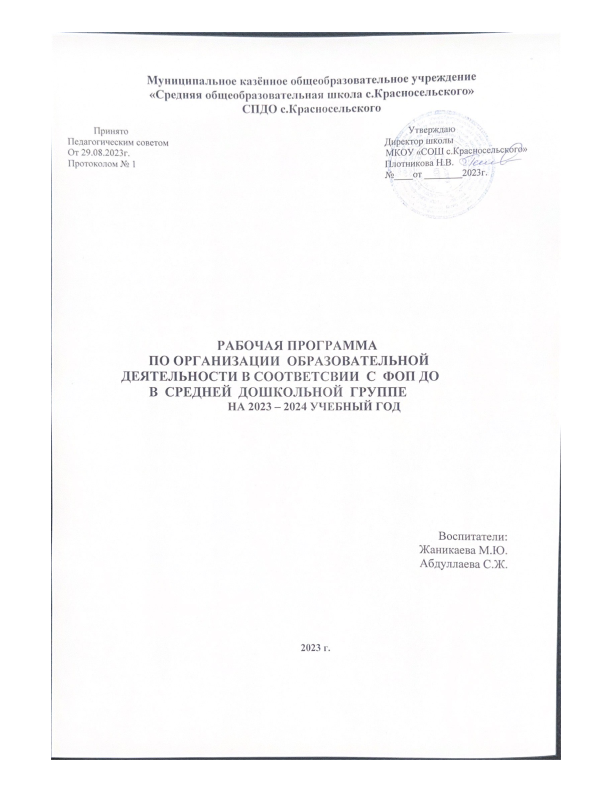 